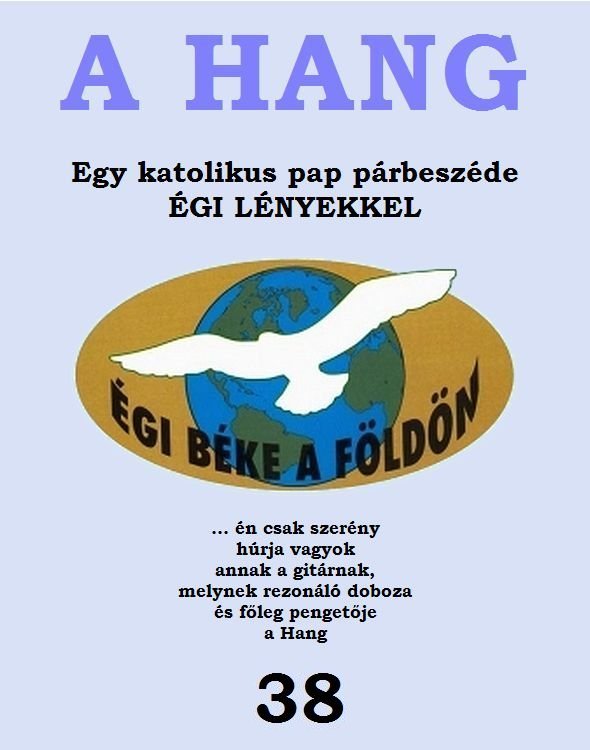 VÉLEMÉNYEK A HANG CÍMŰ KÖNYVEKRŐL„Nagyon sok könyvet elolvastam már eddig, de ilyen tisztán, kézzel fogható értelemmel, ennyire kivitelezhető, ennyire alkalmazható, megtanulható, világos értelmezéssel még nem találkoztam.” (K. Gyné)„Ma már úgy érzem, hogy a HANG-könyvek nélkül nem volna érdemes élnem. Ez egy igazi KINCS! ARANYBÁNYA számomra!” (özv. P. Péterné)„Csodálatos eredménye van ezen könyvek olvasásának! Nekem ezek segítségével sikerült visszatalálnom Istenhez, és úgy érzem, mindent megkaptam Vele.” (H. János)„A HANG-kötetek olvasása közben olyan életszemlélet alakult ki bennem, amely gyökeresen megváltoztatta az életem. Sokkal könnyebben veszem az akadályokat. Ilyen boldog és békés még nem voltam, mint mostanában, pedig 45 évet már megértem.” (P. Ferencné)																	„Hálás szívvel mondok köszönetet Istennek, hogy a HANG-kötetek által tisztultabban látok és ítélhetek meg dolgokat. Sok mindenben megváltoztam, nap mint nap érzem a vigasztalást, a lelki békét. Kiegyensúlyozottabb lettem, rálátok hibáimra. Őrangyalom, lelki mesterem segítő szeretetére egyre inkább ráérzek.” (M. Béláné)„Olyan szeretet árad a sorokból, amihez semmit sem lehet hasonlítani. Tulajdonképpen minden levélben egyet hirdet és kér tőlünk Krisztus. Ez nyújt vigaszt a mindennapjaimra, és ez boldogít, hogy Ő létezik, és szeret engem!” (K. Csaba)											“Elmondhatom, hogy a Hangot olvasva jutottam el a helyes Útra, az egyedüli Útra, amin járni érdemes. A könyvek hatására nyílt ki a szívem szeme, találtam meg a lelki békémet, az én Uram, Jézus Krisztus, szeretetét, amit most már életem végéig szeretnék megőrizni. Mivel ez a szeretet elhozta számomra a Földön elérhető legcsodálatosabb boldogságot, másoknak is azt kívánom, legyen benne részük!” (K. Ferencné)Lehet egy ember életében nagyobb csoda annál, minthogy megélje a lelkében kiterjedő Isten boldogító jelenlétét? Biztos, hogy nincs! Valóban: Az Isten országa bennünk van!” (Cs. Adrien)„Mindennap, minden szentmisémben megköszönöm Istennek testvéreimet, a HANG-könyvek olvasóit, terjesztőit. Tehát mindenkit, akik szeretnek, és mindazokat, akik kétkedve, esetleg ellenségesen szemlélik Jézus működését a bennem megszólaló HANG által.” (Dombi Ferenc katolikus pap)Dombi FerencEgy katolikus pap párbeszéde égi lényekkelDombi Ferenc, a 43 Hang kötet szerzője 1927 november 25-én született (Hont.m.) Szob községben, egy tizenkétgyermekes család ötödik gyermekeként, mint első fiú.

Tanulmányait Székesfehérvárott és Szegeden végezte. 1954-ben szentelték pappá. Egy évig káplán, majd hitoktató. 1960-tól az állam nem engedélyezi hivatalos működését Székesfehérvárott és Nagy-Budapest területén. 

1976. október 4-én LÉLEKKERESZTSÉGBEN részesül Alsószentivánon. 

1977-től nem kap engedélyt önálló működésre. 1979-től Pátkán működhet, mint plébános, egészen nyugdíjaztatásáig, 1987-ig. 

Ezután két hónapot tölt Medjugorjében, ahol törött lába csodálatos módon egy pillanat alatt meggyógyul. Az előző politikai rendszer bukása után, 1991-ben engedélyt kap a Váci Megyés Főpásztortól arra, hogy INÁRCS községben kisegítő lelkipásztori munkát végezhessen. Itt a hívek áldozatos szeretete, és a helyi önkormányzat jóindulatú hozzáállása folytán két év alatt plébániát építenek számára, s a Váci Megyés Főpásztortól folytatólagosan évenként engedélyt kap a további működéshez. Itt, INÁRCSON erősödik meg benne a HANG, melyben égi lények gondolatait ismeri fel. E könyv ezeket a gondolatokat tartalmazza. 

"Míg idea valami, addig csak hordozóját boldogítja. A megvalósult idea kell, hogy hordozza Alkotóját. Erre és ezért teremtettelek!" (HANG) 

Működési engedélyét 1997 őszén, a Váci Megyés-főpásztor, a Váci Egyházmegye területére vonatkozóan visszavonta, majd azt 1999 őszén ismét visszakapta.

Betegsége miatt 2002-től a székesfehérvári papi otthonban élt. 2004. május 1-én elhagyta a földi világot, és égi otthonába költözött. 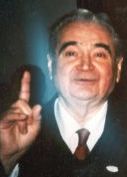 A HANG                                                                            38.                                                                                                                                                                              Egy katolikus pap párbeszéde ÉGI LÉNYEKKELÉn csak szerény húrja vagyok annak a GITÁRNAK,amelynek rezonáló doboza és főleg PENGETŐJE magaA HANGLektorálta: Torma Károlyné, Devich ErzsébetELŐSZÓ3994. ISTEN IRÁNYÍTOTT KÜLFÖLDRE?1. Isten vezérelt külföldre?2. Családomért kell élnem.3. Fekete bárány vagyok, mert kijöttem külföldre.3995. URAM! NEM VAGYOK MÉLTÓ...1. Nagyon méltatlannak élem meg magamat jóságodra.2. Köszönet mindenért!3996. SZERETNÉK TEMPLOMBAN ESKÜDNI!Özvegyként megesküdhetek-e csak templomban azzal, akit szeretek?3997. KÖZELEBB SZERETNÉK LENNI ISTENHEZ!1. Hogyan kerülhetnék közelebb Istenhez?2. Az anyagi problémák lehúznak.3998. NAGY ÉS SOK BENNEM A BIZONYTALANSÁG1. Benső bizonytalanságomnak mi az oka, célja?2. Fogom-e valaha jól érezni magamat a környezetemben?3. Teljesen önállótlannak érzem magamat. A homeopátia segít?3999. MEGÁLDOTT AZ ÚR!Áldásában részesített az Úr!4000. SOKAT SZERETNÉK TUDNI!Magamról, múltamról, másokról, felfogásomról.4001. TUDATHASADÁSOS VAGYOKSkizofréniát állapítottak meg nálam.4002. MILYEN VOLTAM ELŐZŐ ÉLETEMBEN?1. Előző életemről szeretnék tudni valamit!2. Döntésképesebb szeretnék lenni!3. Nem szeretnék elembertelenedni. Egyedül élek.4003. PAPNAK HÍVOTT AZ ÚR?Papi hivatástudatom nem tiszta előttem.4004. SZERETNÉK CSALÁDOMON SEGÍTENI!Hogyan segíthetem családomat?4005. MIT KEZDHETEK MAGAMMAL?1. Mit tehetek megzavarodott gyermekemért?2. A „magamban” mondott imát elfogadja Isten?3. Szükséges egy nagyon részletes gyónás?4006. JÓ A NYILVÁNOS GYÓGYÍTÁS?1. Gyakoroljam-e a nyilvános gyógyítást?2. Munkahelyi problémám van.4007. MAGAMRA MARADTAM1. Mintha elhagyott volna az Isten.2. Miben kell változnom?3. Hogy hívják az őrangyalomat?4008. ELÉGEDETLEN VAGYOK MAGAMMAL1. Megtaláltam-e a szűk utat?2. Mi a „kicsiben” való hűség?3. Miért nem termek maradandó gyümölcsöt?4009. KÁR VOLT KIIMÁDKOZNOM EGY GYERMEKETKiimádkoztam egy gyermeket, aki csak fájdalmat okoz.4010. MINDENEM A TIÉD, URAM!Mindent Neked akarok adni, Uram!4011. KAPTAM FELOLDOZÁST?1. Feloldozott-e az Úr fogadalmam alól?2. Kegyelmi állapotban vagyok-e?4012. MULASZTÁSAIMRÓL...1. Miben vétkeztem mulasztással?2. Gyógyításomról kérek véleményt!4013. VALAMI ELTAKARTA LÁTÁSOMATMiért nem láttam halott testvéremet a szemfedője mögött?4014. KAPTAM JELZÉST SORSVONALAMRÓL?1. Születésnapomon sorsvonalamat jelezte egy csillag zuhanása?2. Kérem Jézus áldását rám és családomra!4015. KI VAGYOK ÉN?1. Nagyon indulatos tudok lenni.2. Egy csodás álomról kérdezem a HANG-ot.3. Valóban Ő vagyok én?4016. ISTEN VALÓBAN JÓ?1. Sok szenvedésem, csalódásaim oka a tudatlanságom?2. Párom nem tartja Istent valóságosan jónak. Mit tegyek?3. Jövőnkről kérdezem a HANG-ot4017. HA KÉRNEK, GYÓGYÍTOK1. Túl meredeknek tűnik az életutam.2. Csak egy szintig vállaltam a megaláztatást. Jól tettem?3. Gyógyítok, ha kérnek. Anyagilag is támogatnak némiképpen.4018. KONTROLLÁLTATNI SZERETNÉM AZ IMÁMAT!Kontrollálást kérek egy párbeszéd-imámra!4019. CSAK JÉZUST SZERETNÉM HALLANI!Zavaró hangok jönnek fel bennem. Én csak Jézust szeretném hallani!4020. SEGÍTŐTÁRSRA VÁGYOM!1. Tönkrementem anyagilag.2. Betegségeimet „agykontroll” által gyógyítgatom.3. Családomat szeretném segíteni! Kellene egy jóságos társ mellém.4021. NAGY AZ ÉRDEKTELENSÉG.Kialakítottunk egy lourdes-i barlangot. Nem értékelik.4022. TÖNKRE AKARJÁK TENNI A FIAMAT!Fiamat tönkre akarja tenni valaki.4023. SZERETNÉK MÉLTÓ LENNI HOZZÁD, URAM!1. Hogyan lehetek méltó jóságodra, Uram?2. Életem minden perce boldogan telik.4024. KÉT PROBLÉMÁMRÓL...Két problémát tárok a HANG elé:1. Többször álmodom elhunyt szeretteimmel.2. Ébrenlétben fényt láttam, mely recsegéssel ment át a szobán.4025. BŰNTUDATBAN ÉLEK!1. Abortuszomat nem tudom feldolgozni lelkileg.2. Megbocsáthatatlannak tartom bűnömet.3. Megszülethetne-e a gyermekem még egyszer nálam?4026. MIT AKAR ISTEN VELEM?Mi a célod velem?4027. KERESEM A HELYEMET1. Hol a helyem az egyházban?2. Mi az a szentségi házasság?3. Mi a szeretet?4028. OKA VAGYOK FÁJDALMAIMNAK?1. Visszajöttek fájdalmaim.2. Elvesztettem a lelki fehérruhámat.3. Hogyan juthatok vissza a jézusi kitaposott ösvényre?4029. HELYES MÉRCE A BIBLIA?1. A Bibliához mérem magamat.2. Emberi kapcsolataim még kivetni valót hagynak maguk után.4030. SZERETNÉK MINDENBEN MEGFELELI MINDENKINEK!1. Jól segítem-e családomat, embertársaimat?2. A lelki adoptálásról kérek véleményt!3. Vállaljak súlyos műtétet, amelyet javasolnak?4031. MEGGYÓGYULHATOK-E VALAHA?1. Sok-sok betegségemből meggyógyulok-e valaha?2. Lelkileg is nagyon beteg vagyok.4032. HOGYAN VEZEKELJEK?1. Nem teszek lelkem üdvössége ellen?2. Hogyan kaphat valaki segítséget általam az Úrtól?3. Ha megbántottam az Urat, hogyan vezekeljek?4033. HOL TARTOK LELKILEG?1. Hol járok a Te utadon?2. Megkaptam-e a prófétaság, a gyógyítás adományát?3. Őrangyalaimról kérdezem a HANG-ot.4034. ÁLMAIMRÓL...Álmaimról kérdezem a HANG-ot.4035. IRÁNYÍTÁS ALATT ÁLLOK?1. Fog irányítani írásban is a Szeretet?2. Valóban jól érzem Jézus védő jelenlétét?3. Fáj a sok igazságtalanság!4036. MIÉRT MENT TÖNKRE A HÁZASSÁGOM?1. Rosszul sikerült házasságomnak mi a gyökere?2. További sorsomat illetően Jézus hangját hallottam a templomban?4037. NÉHA BŰNTUDAT GYÖTÖR1. Hogyan tudnék változtatni magamon?2. Néha gyötrő bűntudat kínoz.3. Szeretnék harmonikus lelkiismerettel élni!4038. HAGYJAM EL A MUNKAHELYEMET?Kullogjak el a munkahelyemről?4039. APÁM RÉSZEGESNagyon komoly problémám van részeges apámmal kapcsolatban.4040. HIT ÉS HISZÉKENYSÉG.1. Egy „bioenergiával” gyógyítóról kérdezem a HANG-ot.2. Lehet Istennek kedves az istentelen beszéd?4041. ÁLMAIMRÓL...Három álmomról kérdezem a HANG-ot.4042. TANÁCSTALAN VAGYOK1. Útmutatást kérek!2. Családtagjaim miatt is anyagi bajok érnek.3. A vizuális Bibliáról kérdezem a HANG-ot.4043. MIT KELL TENNEM TESTVÉREIMÉRT?1. Mit tehetek vérszerinti testvéremért?2. Erőt és okosságot kérek!4044. NEM HOZNAK GYÜMÖLCSÖT VALLÁSI GYAKORLATAIM1. Sok vallási gyakorlatot végeztem, s nincs elég eredménye.2. Családomban sok a viszály.4045. GYERMEK UTÁN VÁGYUNK!Nagyon szeretnék gyermeket! Miért nem kaphatunk?4046. JÖVŐMRŐL KÉRDEZEM A HANGOT1. Milyen hivatást válasszak magamnak?2. Mikor fogom megtalálni a nagy őt?3. Melyek életem legfontosabb jövőbeli eseményei?4047. MIT KELL TENNEM?1. Milyen feladat teljesítésére jöttem a Földre?2. Szellemi lények kezelnek. Erre nem szolgáltam rá.3. Unokám ragaszkodása hozzám karmikus-e?4048. FÉLREÁLLÍTOTTNAK ÉLEM MEG MAGAMATÉletem színpadán nem én vagyok a főszereplő.4049. LEGYŐZHETŐ-E A PÁNIKBETEGSÉG?Hogyan lehet küzdeni a pánikbetegség ellen?4050. SOK BENNEM A KEMÉNYSÉG.1. Keményen ítélkeztem lányommal kapcsolatban.2. Sok a rosszakaróm. Miért?3. Anyámra nagyon haragudtam még halála után is. Őrangyalom miért olyan szigorú nézésű?4051. SZERETNÉK TISZTÁN LÁTNI!1. Iszákos férjemmel van még közös feladatunk?2. Karmikus sorsa anyósomnak a fia?3. Jó irányban haladok? Helyes az, amit most csinálok?4052. LELKILEG IS SÉRÜLT VAGYOK1. Hallássérült vagyok gyermekkorom óta.2. Sok megaláztatásban volt részem.3. Jézust nagyon komoly tekintettel láttam álmomban.4053. MINDENT JOBBAN SZERETNÉK LÁTNI!Életemről, jövőmről, családomról kérdezem a HANG-ot.4054. JÖVŐMRŐL KÉRDEZEM A HANGOT1. Mi a feladatom a Földön?2. Társkapcsolatomnak van-e jövője?3. Mikor fog teljesen meggyógyulni édesanyám?4055. MŰTÉT ELŐTT ÁLLOK1. Mit kell tennem saját érdekemben?2. Vállaljak műtétet?3. Fel szeretném nevelni gyermekemet!4056. SZERETNÉK ÚJRA LELKI BÉKÉBEN ÉLNI!Megfosztottam magamat lelki nyugalmamtól. Mit tegyek?4057. NEM LÁTOM VILÁGOSAN A CÉLOMATTárskapcsolataim rosszul sikerültek. Mi a célja Istennek velem?4058. SZERETNÉM TUDNI, HOGY MI A FELADATOM!Tánccsoportommal kapcsolatban kérdezem a HANG-ot.4059. EGY GYEREK ÉLMÉNYÉRŐL...Kis unokám karácsonyi élményéről kérdezem a HANG-ot.4060. GYÖTÖR A GONOSZ1. Mit kell tennem, hogy elhagyja testemet a gonosz?2. Kapok-e feloldozást a gonosz hatalma alól?3. Mikor kísérik el a Jézus Krisztus által megjelölt helyre?4061. EGYSZERŰSÉGET VÁRSZ TŐLEM?1. Köszönöm Uram, hogy annyi eszközt használtál fel érdekemben.2. Fölfedezett energiáimat hogyan kezeljem?3. A Szentlélek egyszerűségre ösztönöz? Jól értem?4062. ERŐS BENNEM A TEST KÍVÁNSÁGA1. Apám iszákos. Elmentünk tőle.2. A tévé és más testi vágyak ellen mit kell tennem?3. Van reinkarnáció?4063. KEVÉS MEGÉRTÉSRE TALÁLOK1. Gyógyító erő működik bennem. Nem értenek meg az emberek.2. Valaki nagyon tartózkodó velem szemben. Miért?4064. LEGYEK ROKKANTNYUGDÍJAS?1. Menjek rokkantsági nyugdíjba?2. A polgári házasság nem érvényes egyházunkban?3. Nem marad meg semmi a fejemben.4065. MEGSZÁLLOTT VAGYOKRángatom magamat és köpködök. Ez megszállottság?4066. KÖSZÖNET ÉS HÁLA!Köszönöm a Hozzád tartozás kegyelmét, Uram!4067. NYUGTALAN A SZÍVEM!1. Boldogtalan vagyok.2. Akit szeretek, elhagyott.3. Mi lesz a jövőmmel?4068. KAPTAM BŰNBOCSÁNATOT?1. Jézus megbocsátott-e nekem?2. Megkaptam-e a Lélekkeresztséget?3. Betegségemmel és állatokkal kapcsolatban kérek választ!4069. SZERETNÉK JÓL MEDITÁLNI!1. Miért engedte meg Isten mamám visszajöttét?2. Enyéim halálából mit kell tanulnom?3. Jól meditálok-e?4070. ANYÁM NAGYON HIÁNYZIK NEKEMAnyám halála nagy űrt hagyott maga után.4071. MIÉRT VAGYOK BETEG?Betegségemmel kapcsolatban kérdezem a HANG-ot.4072. KI VAN TÉVHITBEN?1. Kisebbik gyermekemet idegesíti, ha Jézust emlegetem.2. Elválásunk után gyermekem szerint őt is elhagytam.3. A Jézust nem vallók nincsenek tévhitben?4073. EGY ÁLMOMRÓL...Egy álomról kérdezem a hangot. „A padló ketté nyílt. Én átugrottam a túlsó oldalra, de kapaszkodnom kellett, miközben omlott alattam a szakadék. Jézus- és Mária-szobrokba kapaszkodtam,  majd rend lett.”4074. ISTEN VALÓBAN KÖZÖSSÉG?1. Háromszemélyű-e az Istenség?2. Istentől származnak-e az ismertebb Mária-jelenések?3. Kire vonatkozik a Jelenések könyvének parázna asszonya?4075. MIÉRT PONT ÉN?1. Jézustól jönnek gondolataim?2. Nálam különbek is vannak. Miért én hallom Jézust?3. Sok furcsa álmom van! Miért?4076. VÁLSÁGBAN A HÁZASSÁGOMMit tegyek, ha úgy érzem, hogy egy kezdettől fogva szokásjogon alapuló katolikus házasság elvesztette házassági funkcióját?4077. ELÉG A GONDOLATI KAPCSOLAT ISTENNEL?1. Baj-e, hogy csak gondolatban tartom Veled a kapcsolatot?2. Álmomban egyik távgyógyítót láttam sírok között.3. Keresztfiam nagyon beteg. Segíthetek rajta? Könnyen sírok.4078. NEM VALÓSÍTHATÓ MEG A JÉZUSI ÉLET!1. Az apostolok sem tudtak Jézus tanítása szerint élni.2. Ha a nem-ártást, megbocsátást, segítést meg tudnám tenni, akkor nem is kellett volna leszületnem a Földre.3. Szeretnénk egy kisbabát. Lehetséges ez?4079. BIZONYOS KÖNYVEKRŐL...1. A Jehova Tanúi könyvek igaz történetek-e?2. Sokat betegeskedem.3. Kapcsolataim elromlanak.4080. LEHETEK KIVÁLASZTOTT?1. Szeretnék a kiválasztottad lenni, Uram!2. Földi életemmel meg vagy elégedve?3. Hogy hívják az őrangyalomat?4081. MIBEN ÉS MEDDIG HÍGUL FÖL JÉZUS TANÍTÁSA?1. Mi az, amit a Katolikus Egyház hozzátett Jézus tanításához?2. Meddig tehetik, hogy hozzátesznek?3. Ki a szent?4082. MI A GYÖKÉRPROBLÉMÁM?Problémáim gyökere a félelem, vagy más?4083. LÁTTAM JÉZUST A KERESZTÚTONImámban három napig Jézust láttam a keresztúton.4084. A TIÉD VAGYOK, URAM?Álmomban nem voltam menyegzős ruhában, mert vigyáznom kellett másokra.4085. ELÉGEDETLEN VAGYOK MAGAMMAL1. Mi a teendőm? Csak magamat látom el.2. Hitetlen családomért csak imádkozni tudok. Nem hallgatnak rám.3. Rossz a fejem. Mindent elfelejtek.4086. A FELAJÁNLÓ IMÁRÓL...1. Milyen a helyes felajánló imádság?2. Áldozhat-e gyermekem zarándokláskor?3. Kérhetek-e rendkívüliséget mások megtéréséért?4087. JÖVŐMRŐL, JELENEMRŐL...1. Születik-e még gyermekem ebben az életben?2. Kell- küzdenem az otthoniakért?4088. SZERETNÉM, HA SZERETNÉNEK!Nem kapok viszontszeretést úgy, ahogy szeretném.4089. NEM TALÁLOM A HELYEMET1. Hová vezet az utam?2. Hol van a szolgálati helyem?3. Miért ezt a hivatást kaptam?4090. BEÁRULTÁK ELŐTTEM FÉRJEMET1. Férjem hűtlenségéről tudósított valaki.2. Nem vagyok magammal sem tisztában.4091. MENNYIRE LEGYEK ŐSZINTE PRÉDIKÁTORUNKHOZ?1. Mutassam-e meg a HANG-könyveket a prédikátorunknak?2. A mi gyülekezetünkben nem beszélnek Máriáról.3. Terjeszthetek egy jó tartalmú levelet?4092. ISTEN MEGENGEDŐ AKARATÁRÓL...1. Egy gyógyítóval kapcsolatban vannak problémáim.2. Miért engedted meg, ha nem Tőled jött e gyógyító?3. Rombolni is tud az, aki gyógyítani tud?4093. VISSZATÉRŐ ÁLMOMRÓL...1. Betegségem karmikus-e?2. Visszatérő álmom, hogy vevőimet nem tudom kiszolgálni.3. Édesapánk szólhat hozzánk?4094. A HALÁL UTÁNI KAPCSOLATUNKRÓL1. A Nálad lévő férjemnek van kapcsolata velünk?2. Konfliktusaim vannak valakivel. Mit tanácsolsz?3. Leányomat bántja leendő anyósa és családja. Mit tanácsolsz?4095. SZERETNÉK TISZTÁN LÁTNI!1. Férjem mikor keresztelkedik meg, és mikor lehet egyháziesküvőnk?2. Leányomnak az élettársával történő egyházi esküvője mikorravárható?3. Miért lett édesanyám baleset áldozata?4096. ISTEN RENDEL MELLÉM VALAKIT?1. Kit rendelt mellém az Isten, és hogyan cselekedjek?2. Mennyire foglalkozzam azzal az új egyházzal, amelyet ajánlottak?4097. A MÁRIA-TISZTELETRŐL1. Szükséges a Mária-tisztelet az üdvösségre úgy, amint azt a római egyház tanítja és gyakorolja?2. Istentől való-e a pápa részére a „szentatya” megszólítás?3. A pápa a Fenevad?4098. SZÜKSÉGES LEHET TÖBBSZÖR MEGKERESZTELKEDNI?1. Jó úton járunk-e?2. Meg kell újra keresztelkednem?3. Ellenkezik egyházunkkal és hitünkkel a szombat megünneplése?4099. BENSŐLEG BIZONYTALAN VAGYOK1. Mit jelent e szó: „keresőnek” születtél?2. Férjem ridegségét nehezen viselem.3. Ki az, akinek levelet írtam?4100. SZERETNÉK JÓL SZERETNI!Akit nagyon szeretek, azzal nem találom meg mindig a jó hangot.4101. MEG FOG-E JELENNI A MUNKÁM?Uram! Egyik testvérem, aki nagyon bízik Benned, a szerinte Általad sugallt gondolatokat leírva szeretné tudni, kiadásra kerül-e munkája.4102. SOK BENNEM A „MIÉRT”1. Miért nem tudok kitörni ebből a sátáni körből?2. Miért nem találok egy megfelelő társat?3. Fiamnak a jelenlegi társa lesz a felesége?4103. SZERETNÉK SEGÍTENI GYERMEKEMNEK!1. Hogyan segíthetek lelkibeteg gyermekemen?2. A skizofrénia váltotta ki belőle az érzéki megzavarodást?3. Sikertelen kapcsolatai miatt lett érzékileg zavarodott?4104. SZERETNÉK JÓ APOSTOLOD LENNI!1. Hogyan adhatnám tovább jobban a tanultakat?2. Van-e esélye annak, hogy jobban befogadják az emberek a jó szót?4105. FEGYELMEZETLEN VAGYOK1. Úgy érzem, hogy nem tudok megfelelni az Istennek.2. Éhség nélkül is eszem. Ez nem jó. Mit tegyek?3. Szeretnék, de nem érzem jól magam az emberek között.4106. NEM ÉRTEM MAGAMATMit tegyen az, aki nyitott meg nem engedett erkölcsi irányban?4107. VÉGET ÉR VALAHA A TEREMTÉS?1. Teremt-e Isten folyamatosan új és új szellemeket?2. Van-e ismertető jelük a most először megszületett szellemeknek?4108. MI TÖRTÉNT VELEM ÁLMOMBAN?Lehet álomban is Lélekkeresztségben részesülni?4109. JÉZUS SZAVAI A REINKARNÁCIÓRÓL(Bucholcz Ferenc írása)4110. KÖZLÉSEzt az üzenetet mindenkivel közlöm 1999 kezdete óta. Elnézést kérek azoktól, akik a HANG-könyveket rendszeresen olvassák!ELŐSZÓSzeretnék megrendelni néhány HANG-könyvet! Még csak egyetlen HANG-könyvem van, de nagyon szeretem olvasni. Olyan szeretet árad a sorokból, amihez semmit sem lehet hasonlítani. Tulajdonképpen minden levélben egyet hirdet és kér tőlünk Krisztus. Ez nyújt vigaszt a mindennapjaimra, és ez boldogít, hogy Ő létezik, és szeret engem!Vajdasági magyar vagyok, és felénk is akadnak olyan emberek, akik alighogy elolvastak néhány levelet, rendelni szeretnének ilyen könyvet. Természetesen egy budapesti címet adok meg, hogy az utánvétel elintézhető legyen. Egyben kérnék Tőled egy címet Budapesten, persze ha tudsz adni, ahol beszerezhetem a továbbiakban a HANG-könyveket.Köszönetemet és hálámat fejezem ki, hogy ennyit dolgozol, hogy e könyvek által mindenhová eljuttasd a szeretetet. Írod, hogy csak egy szerény húr vagy, de nélküled annyi ember éhezne még mindig a szeretetre. Köszönöm ezt Neked, és mindenek előtt Krisztusnak, hogy megteremtette ezt a lehetőséget. Béke legyen veled!Szerető testvéredK. Csabaa Vajdaságból#3994. ISTEN IRÁNYÍTOTT KÜLFÖLDRE?Kérdező:1. Isten vezérelt külföldre?2. Családomért kell élnem.3. Fekete bárány vagyok, mert kijöttem külföldre.HANG:	»	Drága Gyermekem!1. Isten azért adott neked is értelmet, hogy a körülményeidet te mérlegeld, és te döntsd el, hol akarsz élni. Annyit mondhatok, hogy Én, Jézus, mindig veled vagyok, bárhol is élsz. Igen, mert benned élek, és ezért te oda viszel, ahová akarsz. Ilyen értelemben kiszolgáltattam Magamat neked, mert szeretlek, és soha nem akarlak magadra hagyni.2. Neked a szíved békéjéért kell élned, és nem a családodért. Családod tagjaiért csak addig vagy felelős, amíg ők nem válnak önállóvá. Az nem egészen helyénvaló gondolat, hogy a szeretet arra kötelez, hogy felnőtt korukban is értük élj. Ez csak akkor volna helyes, ha nem ismernél olyat, aki nagyobb rászoruló, mint a családod. Az igazság az, hogy a családod nem más, mint önmagad, saját véred, csak nagyobb távlatban. Az is igaz, hogy önmagad helyes szeretése a legfontosabb, mert ez főparancs: „Szeresd felebarátodat, mint önmagadat!” De ennek a tartalma éppen egy olyan odaadottság, amely nem magadra, nem családodra, hanem az általad elérhető jobban rászorulóra kell hogy irányuljon.3. Azon ne csodálkozz, hogy bántanak. Csak arra ügyelj, hogy te ne vedd át stílusukat. A szeretet mindig kötelez! Aki az irgalom rendjét választotta, és nem az igazság rendjében akar mindenképpen helyet találni magának, az feltétlenül tapasztalni fogja, hogy a környezete nehezen viseli el őt. Pontosan ez az Én igám, amely feltétlenül békét tud teremteni az irgalmas ember szívében.Nagyon szeretlek, és megáldalak a TISZTÁNLÁTÁS LELKÉVEL!  «#3995. URAM! NEM VAGYOK MÉLTÓ...Kérdező:1. Nagyon méltatlannak élem meg magamat jóságodra.2. Köszönet mindenért!HANG:	»	Drága Gyermekem!1. Kétségtelen, hogy Isten egyetlen szellemi teremtményét sem azért teremtette Önmagára, mert bárki is méltó lenne erre. De éppen ezért kétségtelen az is, hogy minden, ami bennetek szép, jó, nemes, az kegyelem!És ez így van jól! Így örömötök forrása nem törékeny magatokra épül, hanem Isten soha el nem múló, felétek állandóan áradó, sziklaszilárd szeretetére! Örülj hát annak, hogy Isten nem reád, hanem Önmagára alapozta örök boldogságod megvalósulását. De ez nem eleve elrendelés, amely független lehetne a te szabad döntéseidtől, hanem annak eredménye, hogy Isten soha meg nem szűnő bizalommal van irántad! Lelki fejlődésed érdekében ennél jobb „doppingszert” ki sem találhatott volna számodra!2. Leveledben megfogalmazott hálaimád Nekem, Jézusnak, szinte kötelezővé teszi, hogy igazoljam: Engem nagylelkűségben nem lehet felülmúlni! Nagyon szeretlek!MEGÁLDALAK SZÍVEM SZERETETÉVEL!  «#3996. SZERETNÉK TEMPLOMBAN ESKÜDNI!Kérdező:Özvegyként megesküdhetek-e csak templomban azzal, akit szeretek?HANG:	»	Drága Gyermekem!A ti országotokban ma már nem kell félnie senkinek attól, hogy elveszíti az özvegyi nyugdíját amiatt, mert egyházi házasságot köt polgári házasságkötése helyett. Nem kell! Egy hívő ember számára az Isten előtt rendezett élet a mindenekfeletti! Ma már nincs állami törvénnyel szankcionált következménye annak, ha valaki csak egyházi házasságot köt. De az egyházi törvények súlyos következményeket helyeznek kilátásba, ha valaki, bár tehetné, s mégsem rendezi élettársi kapcsolatát az egyház színe előtt. Más eset az, ha valaki bizonyos jogi akadályok miatt nem teheti ezt. Pl. volt már előzőleg egyházi házassága, amelyet nem érvénytelenítettek, s mindketten élnek még. Az eddig elmondottakat minden katolikus pap tudja, és fel is világosít bárkit, aki érdeklődik ebben a dologban.Csak helyeselni tudom tehát, ha megesküdtök! A Szentlélek a kapcsolatok lelke, s mindkettőtöket jobban tud Hozzám, Jézushoz, kapcsolni, ha megteszitek azt, amit kapcsolatotok rendezésével megtehettek!Megáldalak benneteket a HŰSÉG LELKÉVEL!  «#3997. KÖZELEBB SZERETNÉK LENNI ISTENHEZ!Kérdező:1. Hogyan kerülhetnék közelebb Istenhez?2. Az anyagi problémák lehúznak.HANG:	»	Kedves Barátom!1. Te túl közel vagy Istenhez, s túl távol vagy attól az istentől, amelyet kialakítottál magadban magadnak.Túl közel vagy Istenhez, mert míg „a rókáknak van vackuk, az ég madarainak fészkük, de az Emberfiának nincs hova fejét lehajtania”. (Máté 8:20) Ahol születtem, az egy rongyos istálló volt, s ahová temettek, az is idegen ember sírhelye volt. Túl közel vagy hát Hozzám, a földreszállt Istenhez.Túl távol vagy attól az istentől, akit kialakítottál magadban, magadnak. Ennek csak egyik oka az, hogy híjával vagy a gondolkodás-átalakításnak, amelyet pedig feltétlen feltételnek mondtam ahhoz, hogy szívetek békéjét megleljétek magatokban (Márk 1:15). Ez természetszerűen következik abból, hogy Én, Jézus, egyrészt boldogító módon vagyok minden szellemi teremtményben, másrészt képtelen is lennék boldogságomon kívül lenni! Ennek elfogadásához nem kell hegyeket mozgató hit!Az Isten országának és igazságának keresése nem azt jelenti, hogy Istent próbáljátok imáitokkal jobb belátásra bírni, hanem azt – ha már imáról van szó – hogy párbeszéd-imában olyan gondolatokra törekedjetek, amelyek építenek, buzdítanak és vigasztalnak benneteket.Ez teljesen a ti szabadságotok területe, és Én, Jézus, csak „engedélyetekkel” léphetek e területre a Szentlélek által! Vagyis csak a ti erőfeszítésetek segítségével.Bizony igaz, hogy azok, akik Hozzám akarnak tartozni, három csalódáson kénytelek átverekedni magukat. Az első, hogy nem vagytok olyan jók, mint gondoljátok. Ez még aránylag könnyű. A második, hogy az emberek nem olyan rosszak, mint gondoljátok. Ez már nehezebb. De a legnehezebb a harmadik csalódás! Csalódnotok kell az általatok kialakított istenképben. Isten egészen más, mint gondoljátok! És ennek ellenére teljes szívvel, teljes lélekkel, teljes elmével és minden erővel szeretnetek kell a bennetek boldogító módon jelenlévő Istent (Máté 22:37)! Függetlenül attól, hogy mit éreztek, láttok, éltek meg Vele kapcsolatban. Ez a valóban hitből élő élet lényege!2. Mivel vágyaitok és feladataitok nem fedik egymást, ezért anyagi gondjaitok, mint sűrű felhő a Nap előtt, nagyon megnehezítik a tiszta látást! Isten nem a vágyaitokhoz adja a kegyelmét, a segítségét, hanem a feladataitokhoz. Ha feladatod, hogy leányodat iskoláztasd, akkor a Gondviselőd gondodat viseli. Ha vágyad, hogy leányodat iskoláztasd, akkor ezt oldd meg magad. A kérő ima iránya csak az lehet, amelyre Lukács evangéliuma hívja fel a figyelmet. (Lukács 11:13)Kedves Barátom! Amíg gyermek voltál, addig gyermeki táplálékkal tápláltalak. Itt az ideje, hogy felnőttként kezeljelek. Ezért már keményebb, szilárdabb táplálékkal nevelem, növelem lelked szépségét!Hidd el! Nem tágítok mellőled! Megáldalak aHŰSÉG LELKÉVEL!  «#3998. NAGY ÉS SOK BENNEM A BIZONYTALANSÁGKérdező:1. Benső bizonytalanságomnak mi az oka, célja?2. Fogom-e valaha jól érezni magamat a környezetemben?3. Teljesen önállótlannak érzem magamat. A homeopátia segít?HANG:	»	Drága Gyermekem!1. A rajtad kívüli világban a tér és idő mértéke túl szűk keret ahhoz, hogy otthon érezhesd magadat. Ez tehát azt jelenti, hogy nem azok a „normális” emberek, akik úgy mozognak ebben a világi életben, mintha otthon lennének. Nem. Ezek élnek igazán önbecsapásban! Azok, akikről azt szoktátok mondani, hogy nem e világra valók, többet ismernek és tapasztalnak a valódi életből, mint az előbbiek.Te olyan érzékeny idegrendszert vállaltál fel a földi születéseddel, amely idegrendszer jobban érzékelteti veled, hogy nem a Földön van az igazi hazád. Ennek előnye és hátránya egyaránt van.Isten, Aki nem személyválogató, hanem szerepeket kiosztó, tudja, miért jó neked ez az állapot. Nemcsak tudja, de sokkal jobban tudja, hogy mi jó neked, mint azt te valaha is tudhatnád, amíg a Földön élsz. Te szinte rá vagy kényszerülve arra, hogy ne csak külsőleg, de lelked mélyén is fogadd el azt, hogy hitből kell élned. Olyan ez, mintha egy madár nehezen tudná elfogadni, hogy szárnyai vannak, de kénytelen, ha természete szerint akar élni!2. Amikor annyira rosszul érzed magadat, amikor úgy érzed, hogy mindjárt véged, ilyenkor kell elhinned, hogy te az Istené vagy, és Isten a tiéd! Nem kell ehhez hegyeket mozgató hit, de igenis kell, hogy ÉLŐ hited legyen. Élő hite annak van, akinek hite képes alakítani az életét. Téged lelked hangja gyakran arra szólít fel, hogy ne csak azt éld át, mennyire nem érzed jól magadat, hanem arra is, hogy milyen jó, hogy Jézusé, tehát az Enyém vagy! Ez jelenti azt, hogy szinte kényszerítve vagy hitből élni!Az teljes képtelenség, hogy Én, Jézus, nehezebb terhet engednék enyéimre nehezedni, mint amit képesek elviselni. Meg lehetsz győződve arról, hogy nem megőrülni, hanem megszentelődni fogsz az Én, a te Jézusod szeretete által! Mindent, de igazán mindent ennek a célnak rendeltem alá!Ne környezetedben, hanem Nálam, Aki benned élek, akard jól érezni magadat. Ha ezt teszed, akkor környezetedet sem fogod tehernek érezni. A te életed sötétjében Én, Jézus, vagyok a FÉNY!Ha Máriáról, édesanyámról, a ti égi édesanyátokról elmondhatjátok, hogy még soha sem lehetett hallani, hogy valakit gyámolatlanul magára hagyott volna, aki oltalmát kérte, és segítségért hozzá folyamodott, mennyivel inkább mondható ez el Rólam, Jézusról, Aki azért jöttem közétek, és azért élek bennetek, hogy megszabaduljatok minden rossztól!3. A homeopátia, mint gyógymód, nem árt, de használni csak Én, Jézus, tudok nektek. Meg tudom ezt tenni homeopátiával és e nélkül egyaránt!Aki csupán homeopátiával gyógyít, csak akkor jár el az Én szándékom szerint, ha anyagi juttatást csak akkor fogad el, ha a betege meggyógyult. Aki nem így tesz, attól Én, Jézus, elhatárolom Magam!Ne legyetek hiszékenyek, mert aki hiszékeny, az saját hitét gyengíti, tehát babonás lesz. Az a babonás, aki olyan erőt tulajdonít valaminek, amilyen erőt Isten annak nem adott! A homeopátia önmagában csak akkor hordja erőmet, ha függetlenül az anyagi szolgáltatástól. Tehát a kezelésért nem, csak a gyógyulásért járhat anyagi juttatás. Ahol nem ez történik, ott az önámítás útvesztőjébe tévedtek!Légy okos és éber! Mert nagyon szeretlek, és mert benned is nagy szeretet van lelked mélyén, ezért nagy kísértésekkel kell szembesülnöd. De bízzál! Én, Jézus, legyőztem a világot! Pontosan azt a világot győztem le, amely kísérteni próbál téged.Nagyon szeretlek, és megáldalak SZÍVEM SZERETETÉVEL!  «#3999. MEGÁLDOTT AZ ÚR!Kérdező:Áldásában részesített az Úr!HANG:	»	Drága Gyermekem!Valóban megáldottalak. Elsősorban nem azért, mert adtál annak a hajléktalannak, hanem azért, mert érzékeltetni akartam veled, hogy öröm Számomra és öröm Édesanyám számára, amikor kedveskedsz nekünk.Nem véletlen, hogy indítást kaptál leveled megírására! Nem szeretném, ha minden „hajléktalant” átgondolás nélkül ajándékoznál meg, amikor ilyenekkel találkozol. Azért nem szeretném, mert alig van közöttük olyan, akiben önhibáján kívül Én szenvedek. Alig van olyan, aki ne tehetne arról, hogy abban az állapotban van, amelyben van.A ti országotokban élő igazi szegénnyel, aki valóban rászorul segítségre, alig találkoztok. Azok, akikkel találkoztok az utcákon, tereken, jó és könnyű megélhetési forrásnak tartják, hogy visszaélve vallásos érzületetekkel, becsületes munka nélkül koldulják össze a megélhetésükhöz szükséges anyagi fedezetet.Ismétlem: Nem azért indítottalak adásra, mert az illető rászorult, hanem azért, hogy áldásomban részesítselek szíved szeretete és imáid miatt! Ha csak szívedre hallgatsz, és eszedre, értelmedre nem, akkor könnyen – legalább is objektíve – bűnrészessé válhatsz.Nagyon fontos, hogy segítsetek a szegényeken, de ebben a segítésben kell hogy bölcsek legyetek! A Földön sokan vannak a valóban éhezők, de ezek nem a ti országotokban élnek. Igaz, itt is vannak ilyenek, de ezek sokkal szerényebbek, semmint látványos kéregetéssel akarnának enyhíteni gondjukon!Nagyon szeretlek, és megáldalak SZÍVEM SZERETETÉVEL!  «#4000. SOKAT SZERETNÉK TUDNI!Kérdező:Magamról, múltamról, másokról, felfogásomról.HANG:	»	Kedves Barátom!Leveledben életfelfogásodat írtad le, és ezért nem válaszolok külön-külön a benne felvetett problémáidra, hanem egy egészen más életszemléletre hívom fel a figyelmedet.Először is, az önismeretnek nem az az útja, amit te annak gondolsz. Az önismereted akkor lesz valós, objektív, ha cselekedeteid tükrében vizsgálod meg magadat. Ezt úgy teheted, ha pár hétig vázlatosan leírod napjaidat, és megosztályozod tetteidet. Így helyes képet tudsz alkotni magadnak önmagadról.Cselekedeteid rugóit a „csillagokból” sem és az előző életeidből sem tudhatod meg objektív módon, mert a jelenben mindenkor ki vagy téve önmagad részéről csakúgy, mint az ártó erők részéről olyan önámításnak, amely feltétlenül helytelen irányt tud adni a múltba tekintő látásodnak. A tudattalanodban összegyűlt görcseidet, amelyeket asztrológiával vagy regressziós hipnózissal gondolod felszínre hozni magadból, sokkal egyszerűbb és biztosabb diagnózissal ismerheted fel a cselekedeteid tükrében.Neked valóban baj van a hiteddel! A nagy Megtévesztő olyan pótcselekvések irányába akarja állítani életed vonalát, amely elmegy a lényeg mellett.A LÉNYEG Én, Jézus, vagyok! Erkölcsileg pontosan úgy akarok benned élni, mint éltem a Názáreti Ácsban! Nemsokára itt a szentkarácsony ünnepe, amikor is az Én születésnapomat ünneplitek. Itt volna már az ideje, hogy Velem foglalkozzatok végre, és ne más utakon akarjatok eljutni önmagatokhoz! Tömören és világosan megfogalmaztam, hogy Én vagyok az ÚT, az IGAZSÁG és az ÉLET! Mondd, mi kell ennél több?Újjászületni nem azáltal lehet, ha valaki önmagát igyekszik megismerni, hanem azáltal, ha Engem, Jézust, igyekszik megismerni! Nem önismeret által jut valaki Hozzám, hanem fordítva! Az Engem megismerés képes önmagatokhoz juttatni benneteket. Az, aki a hangsúlyt arra teszi, hogy ő milyen, és nem arra, hogy ő kié, soha nem fog újjászületni! Márpedig újjászületés nélkül senki nem mehet be a mennyek országába (János 3:3)!Drága Barátom! Az Általam helyeselt gondolkodás-átalakításhoz tehát nem asztrológia, nem előző életed kutatása által juthatsz el, hanem evangéliumaim olvasása, vizsgálódása, tanulmányozása által.Ha ezzel párhuzamosan van megfelelő reggeli és esti imád, akkor remélheted, hogy át fogod élni az újjászületés istenélményét, és akkor az Én szememen át, tehát helyesen fogod látni magadban is és magad körül is a világot!Nagyon szeretlek, és megáldalak az ALÁZAT LELKÉVEL! Ha elfogadod ezt az áldásomat, akkor ennek következménye az lesz, hogy mindenkor nyitottá válsz a felé a jobb irány felé, amelyet Én, Jézus, tárok fel előtted.Fogadd el ÁLDÁSOMAT!  «#4001. TUDATHASADÁSOS VAGYOKKérdező:Skizofréniát állapítottak meg nálam.HANG:	»	Kedves Barátom!Te nagyon belelovaltad magadat abba, hogy a kundalíni energiáddal van baj. Ha ezt el tudnád felejteni, akkor megoldódna jelen problémáid legnagyobb része. De ezt nem lehet csak úgy elfelejteni.Csak úgy próbálkozhatsz ezzel, ha tudatosítod magadban, hogy Isten energiája úgy működik benned, hogy ez fölöslegessé teszi minden más energia működését. Ha tudatosítod magadban azt, hogy csak azok az energiák működhetnek benned, amelyek Isten áldását hordozzák. Amely energiák nem ilyenek, azok helyébe maga Isten lép be, és kezd működni belátása szerint. Ez a gondolat, erre a valóságra irányítottságod mindegyik csakrád rendbe szedésére elég! Ennek elérése nem annyira kemény szellemi munkát kíván, mint inkább nagy bizalmat a benned boldogító módon jelen lévő Isten iránt.Te fizikálisan gondolod a csakrák és az energiák áramlását, holott ezek olyan szellemi-lelki valóságok, amelyek nincsenek a fizikai törvényeknek alávetve! Az, hogy mi van a csakrákkal, energiákkal, csupán szándék kérdése. Ha szándékod az, hogy nyitottak legyenek, akkor nyitottak. Ha annak a sugallatnak engedsz, hogy leblokkolt állapotban van bármelyik, akkor ilyen állapotban van. Amíg ezt nem fogadod el, addig nem indulhatsz el a gyógyulás útján, mert összekevered a szellemi létmódot a fizikai létmóddal, s így szükségszerűen természetellenes állapotba rögzíted magadat.A skizofréniának pontosan az az eredete, hogy valótlan alapon rögzül a figyelem, s ennek következtében gyökerét vesztetten kavarognak olyan gondolatok, amelyek lehetetlen viselkedésre késztetik a test egyes részeit. E helytelen állapotnak – a test oldaláról – sokkolással próbálnak véget vetni, de ez csak időleges, mert a gyökérmegoldás az az Istenbe vetett bizalom, amely együtt jár a megfelelően fegyelmezett gondolkodással. Tehát azzal a felfogással, szemlélettel, hogy a szellemi élet törvényei a benső fegyelem, benső elhatározások alapján működnek, és nem a fizikai törvények uralják.E betegség gyógyításához csak részben elég az ördögűzés. Kell ehhez magának a betegnek az őszinte szándéka és elhatározása arra, hogy ő képes saját gondolatainak irányítására akkor is, ha nagyon sok a zavaró gondolat benne. Bizony, életszerűen el kellene fogadnod azt, hogy te a Győztes oldalán állsz, s Isten plusz egy fő abszolút többség! Hidd el, meggyógyulhatsz, ha tanácsomat követed! Ne másoktól várj megszabadulást. Legyek számodra elég Én, Jézus, Aki veled mindenre képes vagyok (Márk 9:23)!Megáldalak a helyesen koncentrálás LELKÉVEL!  «#4002. MILYEN VOLTAM ELŐZŐ ÉLETEMBEN?Kérdező:1. Előző életemről szeretnék tudni valamit!2. Döntésképesebb szeretnék lenni!3. Nem szeretnék elembertelenedni. Egyedül élek.HANG:	»	Drága Gyermekem!1. Előző életeid terheit azáltal ismered fel, ha felismered nehezen felvállalt feladataidat. Azért nem mondhatok semmit közvetlen előző életedről, mert az félrevinne téged a jelenben. De az a felismerés, amely mint kötelesség ma nehezen viselhető el számodra, rámutat a lényegre. Azt mindenesetre mondhatom, hogy az alázat nem volt erős oldalad.2. Döntésképtelenséged gyökere az, hogy szeretnél mindig mindenkinek a legoptimálisabban megfelelni, s ez bizony egy olyan hiúsági komplexust rejt magában, amely akadályoz téged abban, hogy vágyaidat letranszformáld feladataidhoz. Bizonyára tudna segíteni rajtad az, ha többször elismételnéd magadnak: Nem az a fontos, hogy milyen vagyok, hanem az, hogy Kié vagyok! Ahhoz nem férhet kétség, hogy az Enyém, Jézusé, vagy! A többi döntően nem érdekes! Ne akarj magaddal eltakarni Engem, hanem engedd, hogy Én takarjalak el Magammal téged!3. A magány erősíti természetedet. Az emberi kapcsolatok pedig a személyiségedet gazdagítják. Törekedned kell e kettőt szinkronban tartani!Az állapotszerű társkapcsolat nem szükséges ahhoz, hogy valaki az emberi kapcsolatokban gyarapodjék. Sőt! Általában nagyobb tér nyílik meg egy egyedülálló egyén előtt személyiségének gazdagítására, mint azoknak, akik társkapcsolatban élnek.Az elembertelenedés egyenesen arányos a Tőlem történő eltávolodással. Az egyre emberibbé válás pedig egyenesen arányos a Hozzám történő közeledéssel. Tökéletes emberré csak az Isten tudott válni Bennem!Amennyiben Engem engedtek működni magatokban, annyiban vagytok igazán emberek. A szavakkal történő építés, buzdítás, vigasztalás, a cselekedetekkel történő nem ártás, megbocsátás, segítés azok az Általam bennetek lévő jelenlétem megnyilvánulásai, amelyek tökéletesíteni képesek bennetek az embert!Nagyon szeretlek, és megáldalak az ALÁZAT LELKÉVEL!  «#4003. PAPNAK HÍVOTT AZ ÚR?Kérdező:Papi hivatástudatom nem tiszta előttem.HANG:	»	Kedves Barátom!Jelenleg országotokban a ti egyházatok olyan helyzetben van, hogy elsősorban nem papi személyekre van szüksége, hanem jó szándékú, emberekben Istent szerető emberekre, akik nem a speciális hit (a különböző felekezetek által megkívánt hitvallásokban megfogalmazott tételek elfogadására teszi a hangsúlyt), hanem az általános hit képviselőinek tudják magukat. Igaz, hogy az általános hitet képviselők szükségszerűen valamelyik egyházhoz, felekezethez tartoznak, de bárhová tartoznak, csak azt a tételt fogadják el magukra nézve kötelezőnek, amely nem mond ellent az általános hitnek.Általános hit annyit jelent, hogy minden ember hiszi magáról azt, hogy ő ember, s elvárja mindenkitől, hogy őt embernek tartsa. Ugyanakkor ő is embernek néz mindenkit, függetlenül attól, hogy milyen valláshoz, nemhez, fajhoz, nemzethez tartozik. Függetlenül attól, hogy milyen a bőre színe, beteg vagy egészséges, drogos, részeges vagy józan. Tehát embernek néz mindenkit, még azt is, aki már szinte nem is hiszi magát embernek.Aki ezt a hitet vallja, az nem fog soha fegyvert embertársára még akkor sem, ha ez az ő földi életébe kerül. Aki ezt vallja, az az erkölcsi rendben nem fogad el alá- fölérendelést, engedelmeskedtetést, mert mindenkit testvérnek tart. Aki ezt vallja, az soha nem akar ártani senkinek, mindig meg akar bocsátani mindenkinek, és mindenkor segíteni akar ott, ahol erre lehetősége van. Aki ezt a hitet vallja, az inkább szereti ellenségeit, és ő soha nem válik senkinek ellenségévé.Én, Jézus, ezt a hitet jöttem felszítani bennetek. Ez a hit jelenleg országotokban nem felel meg egyik speciális hit képviselőinek sem. Ezért jelenleg országotokban csak azok vallhatják ezt a hitet, akik nem vonulnak be szemináriumokba azért, hogy ott papszentelésben részesüljenek.Arra kérlek, tanulmányozd evangéliumaimat, és ott, ahol élsz, ezt az Általam megkívánt hitet szorgalmazd. Ezzel teszed a legnagyobb jót magadnak és egyházadnak is. Ez akkor is igaz, ha egyházad hatalmasai emiatt neheztelni fognak rád. Hidd el: nem lehet különb a tanítvány Mesterénél. Ha Engem üldöztek a speciális hit hatalmasai, titeket is, téged is el fognak marasztalni (János 15:20). De ez nem baj! A fontos, hogy Én, Jézus, minél egyértelműbben tudjak benned élni (János 14:23)!Nagyon szeretlek, és megáldalak SZÍVEM SZERETETÉVEL!  «#4004. SZERETNÉK CSALÁDOMON SEGÍTENI!Kérdező:Hogyan segíthetem családomat?HANG:	»	Drága Gyermekem!Nem lesz könnyű számodra, hogy elfogadd azt az Általam felkínált szemléletet, amely gyakran szöges ellentétben van azzal, amit eddigi életed folyamán tanultál. Pedig az eddig tanultak olyan tévedéseket hordoznak, amelyek alkalmatlanok arra, hogy általuk megtaláld szíved békéjét, nyugalmát.Egyik legnagyobb tévedésetek az, hogy gyermekeitek üdvössége valamiképpen tőletek is függhet. Ez teljesen képtelen dolog! A másik, mely nagyon kapcsolatban van az elsővel, az, hogy te felelsz gyermekeidért. A harmadik az, hogy valaki örökkön örökké a kárhozat fiává válhat.E hárommal kapcsolatban mondok neked pár szót.1. Sem Istenen, sem emberen nem múlik senki üdvössége, kárhozata. Kivétel nélkül minden szellemi lény, tehát minden ember is, befolyásolhatatlan abban, amit szabadon kell tennie. Nincs tehát kollektív felelősség! Mindenki számára igaz az, hogy ahol nagyobb a kísértés, ott nagyobb a kegyelmi segítség is. Senki a világon nem kerülhet hátrányba olyasmi miatt, amiről nem tehet. Embernek is gazember lenne az, aki bárkit felelőssé tenne azért, amiről nem tehet. Higgyétek el, hogy Isten van legalább olyan jó, mint egy átlagember! Istenkáromlás tehát arra gondolnod, hogy a te viselkedésed erkölcsileg árthat vagy használhat rajtad kívül bárki másnak!2. Te csak önmagadért felelsz Isten előtt! Természetesen gyermekeiddel és mindenkivel kapcsolatban is! Ha valamelyik gyermeked istenszerető, akkor még az is javára válik, ha te a legrosszabbakat teszed vele, és kárára válik minden, bárhogyan is viselkednek vele szemben, ha nem istenszerető! Amint a te üdvösséged sem függ mástól, csak tőled, úgy gyermekeid üdvösségével kapcsolatban is ugyanez a helyzet! Amint te sem háríthatod át másra a felelősséget szabad tetteidért, úgy gyermekeid sem tehetik ezt!3. Igaz, hogy a pokol örök! De nem igaz az, hogy mindenki, aki elrontotta azt a földi életét, ahol csak tükör által és homályban láthat minden erkölcsi értéket a földi halandó, soha többé nem szeretheti vissza azt az Istent, Aki őt Önmagára teremtette! Isten nem lenne jó Isten, ha nem tenné lehetővé szellemi teremtményeinek, hogy visszataláljanak Hozzá, ha elcsatangoltak Tőle. A boldogságra teremtett szellemi teremtmény, tehát minden ember is, előbb-utóbb fel tudja ismerni, hogy a bódultság és a boldogság nem ugyanaz. Fel fogja ismerni mindenki, hogy minden szellemi teremtménynek természetes állapota az a benső béke, amely velejárója az élő Istennel való élő, boldogító kapcsolatnak.Kérdésedre a válaszom tömören így hangzik:Soha ne függjön szíved békéje mástól, csak a Velem, a te Jézusoddal, megélt élő kapcsolattól!Isten sokkal jobban szereti gyermekeidet, mint te valaha is arra képes lennél, és Isten mégis végtelenül boldog akkor is, ha gyermekeid nem hallgatnak Rá!Gyermekeid valójában nem is a te gyermekeid, hanem Isten gyermekei. Te csak kis időre kaptad őket, hogy TE szentelődj meg általuk, TE növekedj a szeretetben. A többi nem a te dolgod!Megáldalak a TISZTÁNLÁTÁS LELKÉVEL!  «#4005. MIT KEZDHETEK MAGAMMAL?Kérdező:1. Mit tehetek megzavarodott gyermekemért?2. A „magamban” mondott imát elfogadja Isten?3. Szükséges egy nagyon részletes gyónás?HANG:	»	Drága Gyermekem!1. Az elviselésen és az imán kívül csak azt teheted, hogy ne tegyél Ellenem, ha erre akar téged kényszeríteni bárki is. Imáid mindig ellensúlyozzák megzavarodott gyermeked káromlásait. Valóban nem ő az, aki Istent bántani akarja, s valóban olyan isten nincs is, mint amilyen istent ő szid, amikor káromkodik. Olyan Szűzanya, olyan szent sincs!2. Nagyon természetes, hogy a gondolatod Isten és az Ő angyalai, szentjei előtt olyan, mint egy nyitott könyv. A gondolati imák tehát feltétlenül utat találnak Isten szívéhez!3. Nem szükséges a nagyon részletes gyónás. Ami nagyon szükséges, az az, hogy hidd el, Isten már régen megbocsátotta neked minden botlásodat, amit valaha is elkövettél! Ezt elhinni nagyon szükséges! Isten nem annak örül, ha gyermekei állandóan szomorkodnak bűneik miatt, hanem annak, ha egyre jobban örülnek Isten jóságának!Nagyon szeretlek, és megáldalak a BIZALOM LELKÉVEL!  «#4006. JÓ A NYILVÁNOS GYÓGYÍTÁS?Kérdező:1. Gyakoroljam-e a nyilvános gyógyítást?2. Munkahelyi problémám van.HANG:	»	Drága Gyermekem!1. Csak hivatalosan elismert képesítéssel szabad olyan gyógyítást vállalni, amiért anyagi ellenszolgáltatást is szabad elfogadni. Azok, akik gyógyító erőt éreznek magukban, csak ellenszolgáltatás nélkül végezhetnek gyógyító munkát. Ha valaki valóban meggyógyult egy ilyen szolgáltatás által, csak akkor erkölcsös elfogadni a gyógyításért az anyagi szolgáltatást. De magáért a „kezelésért” nem!2. Munkahelyedet te vállaltad. Neked kell eldöntened azt, hogy meddig látod jónak a magad számára a maradást. Isten nem bábunak teremtett benneteket, hanem olyan felelős személyeknek, akik döntéseik alapján alakítják élethelyzetüket. Ne Engem kérdezz hát, hanem használd a józan eszedet, és dönts a legjobb belátásod szerint. Döntésedért sem Rám, sem másra nem háríthatod a felelősséget.Amit biztosan tudnod, hinned kell, az az, hogy Én, Jézus, mindig veled vagyok, és mindig biztosítom számodra azt az erőt, amelyre szükséged van ahhoz, hogy szíved békéjét megőrizd.Megáldalak a HŰSÉG LELKÉVEL!  «#4007. MAGAMRA MARADTAMKérdező:1. Mintha elhagyott volna az Isten.2. Miben kell változnom?3. Hogy hívják az őrangyalomat?HANG:	»	Drága Gyermekem!1. Isten senkit nem tud elhagyni! Ha bárkivel mégis megtenné ezt, akkor az illető megszűnne létezni. De Önmagával is ellentétbe kerülne Isten, mert be kellene látnia, hogy tévedett, amikor szellemi lényt a boldog örökkévalóságra, tehát Önmagára teremtette. Ez pedig képtelenség!Nálad arról van szó, hogy Isten rá akar nevelni téged arra, hogy ne az adomány legyen számodra a legfontosabb, hanem az Adományozó! Azt, hogy ez így van, igazán akkor tudod bizonyítani, ha valóban hitből élsz.Van az egészséges lelki fejlődésnek egy olyan szakasza, amikor a HŰSÉG a lényeg, és semmi más! Adj hálát, hogy eljutottál ehhez a szakaszhoz!2. Nem a nagy tetteket kívánom Én, Jézus, tőled sem, hanem azt, hogy a szürke napjaidat szíved szeretetével, Irántam való szeretettel aranyozd be. Ennek módja nagyon egyszerű. Irántam való szeretetből kell tenned azt, ami a napi feladatod. Reggeli és esti imával karold át, öleld át napjaidat, s hidd el, hogy Én, Jézus, jól érzem Magamat a te szívedben!3. Több égi segítőd is van. Lelked jelenlegi szakaszában a HŰSÉGES (FIDÉLISZ) angyal buzgólkodik érdekedben. Hozzá bármikor fordulhatsz a jövőben is!Megáldalak SZÍVEM SZERETETÉVEL!  «#4008. ELÉGEDETLEN VAGYOK MAGAMMALKérdező:1. Megtaláltam-e a szűk utat?2. Mi a „kicsiben” való hűség?3. Miért nem termek maradandó gyümölcsöt?HANG:	»	Drága Gyermekem!1. A szűk út az erkölcsi rendben ez: Soha senkinek nem ártani, mindig mindenkinek megbocsátani, és okosan segíteni ott, ahol erre lehetőség kínálkozik. Azért húzattam alá az „okos” szót, mert a „bárány” és a „birka” magatartás közötti különbség ezen fordul! Ha ezt az utat járod, akkor a szűk úton jársz.2. A „kicsiben” való hűség annyit jelent, hogy a napi feladatok becsületes felvállalása a fontos, és nem az, hogy valami rendkívüli cselekedetet hajtsatok végre. A boldog örökélet szekerét nem a sasok húzzák, hanem a szelíd, jóságos bárányok!3. Honnan tudod, hogy nem hozol maradandó gyümölcsöt? Mérhetetlen sok az olyan maradandó gyümölcs, amely nem látványos! Egy-egy jó szó, egy csendes ráfigyelés valakire, egy kis bátorítás sokszor olyan lavinát indíthat el, amely idővel ezrek és ezrek életét képes megváltoztatni!Hidd el, amint a Nap egyetlen sugara sem vész kárba a világmindenségben, úgy egyetlen szeretetből jövő gondolat, mondott szó, tett, cselekedet sem vész el a kegyelmi rendben. Az nem törvény, hogy valakinek még a földi életében tapasztalnia kell szeretetének gyümölcseit. Az viszont igen, hogy minden, ami szeretetből van, örök érvényű!Nagyon szeretlek, és megáldalak a BIZALOM LELKÉVEL!  «#4009. KÁR VOLT KIIMÁDKOZNOM EGY GYERMEKETKérdező:Kiimádkoztam egy gyermeket, aki csak fájdalmat okoz.HANG:	»	Drága Gyermekem!Semmi okod az aggodalomra! Ha ismernéd Isten végtelen szeretetét, akkor nem lennének lelki fájdalmaid az említett gyermek miatt olyan értelemben, olyan mértékben, ahogy most szomorkodsz.A ti földi életetek – sajnos tanítóitok nem erre oktattak benneteket – nem egyszeri esemény. Mindaddig, amíg valaki nem születik újjá saját testében, nem véglegesülhet a mennyek országában (János 3:3)! Ez azt jelenti, hogy elsősorban mindenkinek főleg önmaga miatt van oka szomorkodni, amíg újjá nem született! Aki emiatt szomorú, az szomorkodhat az övéi miatt is, ha még nem születtek újjá (Lukács 23:28). De a döntő mindenkinek a saját újjászületése! Ha valaki átélte már a saját újjászületését, az bizton remélheti azt, hogy előbb-utóbb övéi is át fogják élni ezt. Az kétségtelenül szomorúságot okoz, hogy nem előbb, hanem utóbb történik meg ez azok életében, akiket szerettek.Számotokra általában mindig mások magatartása szokta jelenteni azt, amit életetek terhének éltek meg. Ez azért van, mert rövidtávon szeretnétek Mennyországot teremteni magatok körül, holott ez soha nem fog sikerülni! Mindenki mindig csak önmagában képes rátalálni arra a benső békére, amely csak hittel ragadható meg. Vagyis, el kell hinned, hogy Én, Jézus, benned élek, és bár külsőleg az Én „mostoha” sorsom neked is osztályrészül jut részben, de ha hiszel Bennem, akkor át tudom adni szívednek azt a békét, amelyet a világ sem adni, sem elvenni nem képes soha tőled (Máté 11:28). Erre a békére, boldogságra lettetek teremtve, s nyugtalan marad mindaddig szívetek, míg Bennem meg nem nyugszik. Az nem előírás, hogy itt és most kell átélnetek azt az újjászületést, amely a mennyek országának elnyeréséhez feltétlenül szükséges, de abban biztosak lehettek, hogy ez mindenkinél be fog következni. Különben nem mondhattam volna, hogy mindenkit Magamhoz vonzok halálom után (János 12:32). Van, akinek sok életen keresztül kell szenvednie a Földön, amíg ezt megtapasztalhatja, van, aki kevesebb szenvedés árán érheti ezt el. Ez mindenkinek benső szándékától függ. A végállomás mindenki számára csak Én lehetek! Ez áll rád is, és áll az általad kiimádkozott egyénre is! Bízzatok! Jól élni csak REMÉNYBŐL lehet!Nagyon szeretlek, és megáldalak SZÍVEM SZERETETÉVEL!  «#4010. MINDENEM A TIÉD, URAM!Kérdező:Mindent Neked akarok adni, Uram!HANG:	»	Kedves Barátom!Én, Jézus, a MINDENTADÁS világából jöttem közétek, és a mindentadás hatalmát adtam át nektek. A „MIND” senkinél, tehát nálad sem lehet más, mint TE ÖNMAGAD! Ennek természetes velejárója az okos segítés másokon. Mivel te valóban átadtad magadat Nekem, ezért angyalaim nagyon buzgólkodnak azon, hogy adományaid valóban a rászorulókhoz jussanak.Azon ne csodálkozz, hogy e mulandó földi életben nem találod helyedet, mivel nem is ez a te hazád! Azok, akik itt a mulandóságban akarnak helyet biztosítani életüknek, nemcsak nem találják meg azt, de a csalódások olyan sorozatának teszik ki magukat, ami pokollá képes tenni életüket még a legjobb körülmények között is (Máté 10:39)!A mulandó élet elvesztése az adás világának, tehát a mennyek országának földi vetülete.Jelen tartózkodásod helyét csak akkor kell, de akkor valóban meg kell megváltoztatnod, ha a vérkapcsolatra hivatkozva akadályozni akarnak abban, hogy a Nekem odaadottságodat külsőleg is igazold. Erre utaltam: Máté 10:37-39-ben.Bizonyos mértékig a te életedben is igazolódik az, hogy saját otthonodban sem találsz túl nagy megértésre, ha Engem teljes valóddal szeretni, követni akarsz (Máté 10:34-36)Tudom, szeretnél tisztán a jövődbe látni. El kell fogadnod, hogy most a JELEN megszentelésére kérlek. Hamarosan eljön az idő, amikor ezt nemcsak elfogadni, de megérteni is tudod majd. Nagyon elő van készítve számodra az újjászületésnek az az élménye, amelyet érzelmeid síkján is meg fogsz tapasztalni.Nagyon szeretlek, és megáldalak a HŰSÉG LELKÉVEL!  «#4011. KAPTAM FELOLDOZÁST?Kérdező:1. Feloldozott-e az Úr fogadalmam alól?2. Kegyelmi állapotban vagyok-e?HANG:	»	Drága Gyermekem!1. Bármilyen magán-fogadalmat tettél, csak akkor tudsz megnyugodni, ha egy általad hitelesnek mondott személlyel ezt megbeszéled. Így levélben nem adhatok neked megnyugtató választ. Médiumomnak is csak te adhatod ki magadat. Én nem!Azt többször hangoztattam már, hogy jó mellett soha ne tegyetek fogadalmat, mert a jónál lehet jobb, s akkor lelki problémát jelenthet a fogadalmatok. Csak rossz ellen szabad fogadalmat tenni! De ezt is legjobb megbeszélni egy olyan lelki emberrel, aki nemcsak szentnek mondható, de képzett is e téren.Ha nem találsz megfelelő embert fogadalmad tisztázására, akkor keresd fel médiumomat.2. Én, Jézus, mindenkor kész vagyok a megbocsátásra! Nem kérhettem volna tőletek oly nagy hangsúllyal irgalmasságot, ha Én nem lennék maga az IRGALOM! Soha nem taszítom el Magamtól azt, aki Hozzám jön!Nagyon szeretlek, és megáldalak SZÍVEM SZERETETÉVEL!  «#4012. MULASZTÁSAIMRÓL...Kérdező:1. Miben vétkeztem mulasztással?2. Gyógyításomról kérek véleményt!HANG:	»	Kedves Barátom!1. Mérhetetlen sok lehetőséged volt arra, hogy tedd azt, amit Én, Jézus fontosnak tartok. Ne lepődj meg, de szinte minden ember vádolhatja magát mulasztással! Tehát most nem sorolhatom el azokat a döntéseidet, amelyekben Én, Jézus, másképpen döntöttem volna.2. Gyógyítani minden szellemi lény, tehát minden ember képes! Mivel mindenkiben ott van az a szeretet, ami erre képesíti. Az eredmény viszont legtöbbször függ magától a gyógyulni vágyó hitétől és a gyógyító önzetlen szeretetétől. Ha valaki hisz a szeretet gyógyító erejében, és a gyógyító meg van győződve arról, hogy itt és most az Én, a te Jézusod szándéka valóban az, hogy gyógyuljon a beteg, akkor feltétlenül megtörténik a gyógyulás.A valóság az, hogy legtöbbször maga a gyógyulás hosszú távon nem kedvezne a gyógyulni akaró lelki fejlődésének, és nem kedvezne azoknak sem, akik a gyógyulni akarót pillanatnyilag ápolják Ezért ne csodálkozz, hogy csak részben történnek valós, végleges gyógyulások!Te tedd meg a gyógyítással kapcsolatban is azt, amit a szíved diktál. A többi nem a te dolgod!Nagyon szeretlek, és megáldalak a BENSŐ BÉKE LELKÉVEL!  «#4013. VALAMI ELTAKARTA LÁTÁSOMATKérdező:Miért nem láttam halott testvéremet a szemfedője mögött?HANG:	»	Drága Gyermekem!Ha valaki benéz egy olyan szemfedő mögé, ahol halott fekszik, s ő azt mégsem látja, akkor ez egy olyan kegyelem, amiért semmiképpen sem szabad szomorkodni!Az igazság az, hogy akik őt látták, valójában nem ŐT látták! Tudomásodra jutott tehát, mégpedig érzékelhető módon, hogy csak testet temetnek, amikor temetnek, és nem azt, aki miatt temetésre járnak az emberek.Testvéred már sokkal jobb „körülmények” között van, mint lehetett volna bármikor is a Földön. Ha rá gondolsz, máris kapcsolatot létesítesz vele, bárhol is vagy! Téged nem zavarhat az az emlék, ami most benned él róla. Ha láttad volna őt akkor, amikor látni akartad, akkor most zavarna.Neked szükséged volt erre az élményre. De tudnod kell, hogy Isten nem a rendkívüliségeknek az istene, hanem annak a RENDNEK, amely rendben a Szentlélekisten tud és akar irányítani minden embert az örök haza felé!Nagyon szeretlek, és megáldalak aBOLDOG ÖRÖKÉLET HITÉVEL!  «#4014. KAPTAM JELZÉST SORSVONALAMRÓL?Kérdező:1. Születésnapomon sorsvonalamat jelezte egy csillag zuhanása?2. Kérem Jézus áldását rám és családomra!HANG:	»	Drága Gyermekem!1. Véletlenek nincsenek! A megtapasztalt lehulló csillag nemcsak testvéred korai eltávozását jelezte, de azt is, hogy a világmindenség Ura az Ő „csillaggyermekét”, tehát téged, megfelelő „égi” erővel fogja vigyázni! Éppen a szokatlanul sok gond, nehézség, amelyben helyt kellett állnod, „provokálta ki” számodra azt, hogy átlagon felüli erő áradjon beléd olyankor, amikor erre neked, családodnak szükségetek van! Tehát bizalomerősítő számodra az, amit a csillagról édesanyád elmondott neked!2. Családod egyetlen tagja sem csapódott véletlenül hozzád! Neked is, nekik is Isten nagy, világméretű tervében olyan feladatok vannak bekódolva, amelyek által valóban szebb lehet nemcsak bennetek, de körülöttetek is a világ!Amire azonban feltétlenül fel kell hívnom figyelmedet, az az, hogy ne arra tedd a hangsúlyt, vajon milyen feladatok várnak családod tagjaira, hanem arra, hogy TE növekedj Bennem, Jézusban! Ennek egyik fontos eszköze a reggeli és az esti ima. Ezeknek kell megfelelő keretet adni a naponta megélt, a benned élő Szentlélek által irányított szeretetednek.Imáid, akár családodért, akár másokért száll Isten elé, mindenkor áldásként hullanak vissza rád is!Nagyon szeretlek, és megáldalak az ÉLŐ HIT LELKÉVEL!  «#4015. KI VAGYOK ÉN?Kérdező:1. Nagyon indulatos tudok lenni.2. Egy csodás álomról kérdezem a HANG-ot.3. Valóban Ő vagyok én?HANG:	»	Kedves Barátom!1. Ahhoz, hogy indulataidat kordában tudd tartani, meg kell tanulnod helyesen meditálni! Akkor meditálsz helyesen, ha lelkedet Istenhez emelve szellemeddel rákoncentrálsz az Én életemnek egy olyan eseményére, amelyet érzelmeiddel is át akarsz ölelni. Olyan eseményt kell kiválasztanod, amelyben az önuralom fontos szeretet kap. Pl.: ha magad elé idézed azt az esetet, amikor Engem, Jézust, ördögnek neveztek, s látod, érzed, igyekszel átélni, hogy Én, Jézus, nem gorombultam be ennek hallatára, csak nyugodtam megjegyeztem, hogy tisztelem Atyámat, és ezek az Engem nem ismerők gyalázattal illetnek Engem (János 8:49). Ha ilyen és ehhez hasonló módon meditálsz, akkor hamarosan megtanulsz uralkodni magadon.2. Az álomban a tudatalatti világod azt jelezte, hogy te nem csupán a „felszínen” akarsz követni Engem. Ezt a magatartásodat díjaztam azzal, hogy átélettem veled valamit abból a közvetlen szeretetből, amivel Én, Jézus, egy örökkévalóságon át szeretni foglak téged. Tehát a mennyek országából kaptál némi ízelítőt.De tudnod kell, hogy a földi életedet elsősorban nem azért kellett vállalnod, hogy közvetlen szeretetemet élvezd, hanem azért, hogy te mutasd ki embertársaid szolgálatában az Irántam való szeretetedet! Ezért mondhatjátok joggal, hogy a Földön a szeretet elsősorban nem élvezet, hanem ÁLDOZAT! Az Enyém is az volt, s bizony nem lehet e téren sem más a ti életetek, mint Mestereteké volt a Földön (János 15:19)! Tudnod kell azt is, hogy az Általam megkívánt szeretet mindig kötelez!3. Amikor vállalsz Engem, a te Jézusodat, akkor méltán mondhatod azt, hogy te Én vagyok (Gal. 2:20)! Igen! Nem csupán létegységben vagyok veled, hanem létazonosságban, mivel ugyanaz a Szentlélek éltet Engem, Jézust, mint Aki a te lelkednek a Lelke ilyenkor.Amint a FEHÉR szín minden színt magában foglal, úgy te is ebben a FEHÉR színben, Lelkem valóságában egy igazi színfolt vagy olyankor, amikor élhetek, beszélhetek, cselekedhetek benned, veled és általad! De ne keverd össze az Én, a te Jézusod személyét a saját, külön valóságként megéld személyeddel. Én vagyok a szőlőtő, te pedig egy aranyos szőlővesszőm vagy Nekem (János 15:5)!Nagyon szeretlek, és megáldalak SZÍVEM SZERETETÉVEL!  «#4016. ISTEN VALÓBAN JÓ?Kérdező:1. Sok szenvedésem, csalódásaim oka a tudatlanságom?2. Párom nem tartja Istent valóságosan jónak. Mit tegyek?3. Jövőnkről kérdezem a HANG-otHANG:	»	Drága Gyermekem!1. Én, Jézus, felvilágosítottalak benneteket arról, hogy Isten két fegyvert adott nektek: az okosságot és az óvatosságot. Okos az az ember, aki vállalja azt a gondolkodás-átalakítást, amelyre nyilvános működésem kezdetén felhívtam figyelmeteket (Márk 1:15). Az óvatosságot pedig nem kell nagyon magyaráznom. Csak abban és annyira bízzatok, aki igazolta már, hogy érdemes benne bízni. Előlegezett bizalom nem az Én tanításomon alapul. Kétségtelen, hogy nagy önfegyelem kell ahhoz, hogy ne mások felé, hanem Felém, a te Jézusod felé, légy nyitott. Pedig ezt meg kell tanulnod, ha nem akarod elviselhetetlen csalódásoknak kitenni magadat!2. Párod a külső körülmények mostohaságát látja, s azért van rossz véleménnyel a maga által elképzelt istenről. De ilyen isten nincsen! Te belülről akarod megtalálni szíved békéjét, s ezt Én, Jézus, Aki benned élek, meg/át is tudom adni neked!Minden fejlődés belülről kifelé kell hogy történjék. A földi élet körülményei soha nem lesznek Mennyország! Minden, ami mulandó, csupán eszköz! A CÉL az örökélet. Bár az Isten a körülményeknek is az istene, de csak azok számára, akik belül, lelkük mélyén a szívük szemével tudnak látni. A szív szeme az a HIT, amely egyben mindenkor REMÉNY is! Bizony jól csak a szívével tud látni mindenki a Földön. Azzal a szívével, amelyet Hozzám, Jézushoz, akar igazítani!Te ne akard meggyőzni párodat. Felnőttet csak akkor lehet lelkileg, tehát a boldogságát illetően segíteni, ha ő ezt kéri. Alázat nélkül nincs benső béke. Az egészséges alázatnak pedig a lényegéhez tartozik a jobb irányában felvállalt nyitottság.Jövőtöket illetően annyi a bizonytalansági tényező, hogy nem bocsátkozhatom jóslásokba. Azt mindenképpen tudnod kell, hogy a te boldogságod mindenkor a Velem, a te Jézusoddal, való élő kapcsolat velejárója.Ne feledd: Isten plusz egy fő mindig abszolút „többség”! Ez azt jelenti, hogy soha nem engedek nagyobb terhet rád nehezedni, mint amekkorát elbírsz. Vagy csökkentem a terhedet, vagy növelem az erődet. De soha el nem hagylak!Nagyon szeretlek, és megáldalak a BIZALOM LELKÉVEL!  «#4017. HA KÉRNEK, GYÓGYÍTOKKérdező:1. Túl meredeknek tűnik az életutam.2. Csak egy szintig vállaltam a megaláztatást. Jól tettem?3. Gyógyítok, ha kérnek. Anyagilag is támogatnak némiképpen.HANG:	»	Drága Gyermekem!1. Te túl meredeknek gondolod életutadat. Ez lényegében látás kérdése. Ti emberek csak szubjektíve vagytok képesek életutatokat felmérni. Objektíve, tehát önmagatoktól függetlenül erre képtelenek vagytok.Többször fogalmaztam már meg a HANG-könyvekben, hogy „nem olyan az élet, amilyennek látjátok, hanem amilyennek látjátok, olyan!” Tehát nem kívülről befelé, hanem csak belülről kifelé láthattok helyesen!Mindenkit csak az IGAZSÁG tesz szabaddá (János 8:32). E téren az igazság az, hogy minden probléma, amely eléd kerül, képes félelmetes nagynak mutatkozni, mégpedig a fantáziád miatt. Amiatt a fantáziád miatt, amelyre nagyon tudnak hatni különböző rajtad kívül álló ártó erők. Az igazság az, hogy neked sem kell semmi mást tenned, mint amire képes vagy. Az az igazság, hogy meg kell elégedned az előtted álló napi gondok felvállalásával. A holnap majd gondoskodik magáról (Máté 6:34)!Mindenkinek rendelkezésére áll az, hogy legyen reggeli és esti imája. E két imának éppen az a szerepe, hogy karban tartson, biztosítsa szíved békéjét a napi gondok közepette!2. A helyes alázat lényegéhez tartozik az a nyitottság, amely lehetővé teszi, hogy az általad jelenleg meglátott jót tudd felcserélni egy jobbra. Ha valaki ennek ellenére bánt, „agyontapos”, akkor megvalósul életedben az az ígéretem, hogy aki elveszíti életét Értem (a jobb mindig csak Velem kapcsolatos lehet), megnyeri azt (Máté 10:39)!Problémák, nehézségek közepette jó erre gondolni: „Mi ez az örökkévalósághoz képest?!”3. Gyógyítani mindenki tud, ha van benne hit és elégséges szeretet. Sőt! Az is tud gyógyítani, aki mások hitét kihasználva, az illető hitére támaszkodva gyógyít.Két fontos szempontra hívom fel a figyelmedet.Az egyik az, hogy a betegség nem rosszabb, mint az egészség, és az egészség nem jobb, mint a betegség. Nem igaz tehát az, hogy a test állapota bárkinél is hozzátartozna az illető boldogságához, vagyis ahhoz a szívbékéhez, amelyet Én, Jézus, mindenkiben képes vagyok biztosítani, ha Hozzám fordul az illető.Aki tehát segíteni akar valakinek gyógyítás által, annak kötelessége felvilágosítani az illetőt, hogy benső békéje, a hazataláltság öröme Tőlem, Jézustól, a Velem való élő kapcsolatától függ, és nem a testi állapotától.A másik, amit mondanom kell, az, hogy csak akkor van gyógyító szolgálatodon az Én, a te Jézusod áldása, ha csak akkor fogadsz el anyagi támogatást (függetlenül e támogatás mennyiségétől), ha az, akit gyógyítottál, valóban meggyógyult.Nagyon szeretlek, és megáldalak aTISZTÁNLÁTÁS LELKÉVEL!  «#4018. KONTROLLÁLTATNI SZERETNÉM AZ IMÁMAT!Kérdező:Kontrollálást kérek egy párbeszéd-imámra!HANG:	»	Drága Barátom!Párbeszéd-imád 99 százaléka Lelkemtől van. De van benne két olyan mondat, amit a Gonosz csempészett bele. E kettő:1. „Azokat a tetteket fogod véghez vinni, amit Én 2000 évvel ezelőtt tettem.”2. „Meg fogok-e szabadulni valaha is a gonosztól, hogy már itt a Földön megélhessem a Mennyországot?”Először is, az első téves információdra válaszolva azt mondom, hogy a jövőt illető üres hitegetésekkel csak tüneti gyógyuláshoz juthatsz.A másodikkal kapcsolatban azt kell mondanom, hogy a Mennyország már most is benned van, csak neked a felszínen működő ártó erők elterelik a figyelmedet. Vagyis, figyelmed kézbentartására kell törekedned. Ebben feltétlenül számíthatsz segítségemre. De ez sem sültgalamb-ügy, ami csak úgy „magától” jön. Teljes erőbedobással kell törekedned arra, hogy figyelmedet ne kösse le a felszínen dúló erők ostoba próbálkozása!Még valamit. Igaz, hogy a társkapcsolat lelke a Szentlélek, de az is igaz, hogy Ő elvárja e téren a ti figyelmeteket, nyitottságotokat és óvatosságotokat egyaránt!Nagyon szeretlek, és megáldalak az értelmed karbantartásához szükséges ISTENI ERŐMMEL!  «#4019. CSAK JÉZUST SZERETNÉM HALLANI!Kérdező:Zavaró hangok jönnek fel bennem. Én csak Jézust szeretném hallani!HANG:	»	Drága Gyermekem!Törekedned kell értelmedet nem arra irányítani, amit belülről hallasz, hanem arra, amit az evangéliumaimból, a HANG-könyvekből olvasol. Törekedned kell arra is, hogy gyakran mondj hála és dicsőítő imákat, mert ezeknek nagy védőerejük van.Ne arra törekedj, hogy kapott energiákkal segíts másokon, hanem arra, hogy napi teendőidet Velem és Értem tedd. Hidd el, nem segítesz azzal senkinek, ha gyógyító szándékkal energiát akarsz átadni bárkinek is! Én, Jézus, vagyok az a gyógyító energia, Aki mindenkiben ott vagyok, és mindenkit segítek a lényegben, vagyis a szeretetének növekedésében. Teljesen fölösleges bárkinek is növelni a felelősségét azzal, hogy a gyógyulás érzetét ébreszted bennük.Tudnod kell, hogy lesznek olyanok, akik Rám hivatkozva még ördögöket is űztek, meg egyéb csodákat is tettek, s mégis azt fogják hallani Tőlem: „Távozzatok! Soha nem ismertelek titeket (Máté 7:22-23)!”Nagy szeretettel kérlek tehát, hogy ne a hangomat várd, hanem igyekezz átalakítani gondolkodásodat az evangéliumok és a HANG-könyvek olvasása által!Nagyon szeretlek, és megáldalak A TANULÉKONYSÁG LELKÉVEL!  «#4020. SEGÍTŐTÁRSRA VÁGYOM!Kérdező:1. Tönkrementem anyagilag.2. Betegségeimet „agykontroll” által gyógyítgatom.3. Családomat szeretném segíteni! Kellene egy jóságos társ mellém.HANG:	»	Kedves Barátom!1. Nem sok beleszólásom lehetett eddigi életedbe. Igaz, hogy a Földön hiába megy pénzfelvételre valaki oda, ahol nem dolgozott, de Nálam, Jézusnál, nem így van. A mellettem keresztre feszített egyik latornak még a haldoklása pillanata sem volt túl későn.Én, Jézus, azért jöttem közétek, hogy elmondjam és életemmel bemutassam nektek, milyen irányban kell átalakítanotok a gondolkodásotokat. Alaptételnek nem a gazdagodásnak, hanem a szegényedésnek irányát mondtam és mutattam meg nektek azzal a feladatvállalással, hogy keressétek az Isten országát és annak igazságát, s a többi már nem a ti dolgotok, gondotok.{ „Ne gyűjtsetek magatoknak kincset a földön, ahol moly rágja és rozsda marja, s ahol betörnek és ellopják a tolvajok! A mennyben gyűjtsetek kincset, ahol nem rágja moly és nem marja rozsda, s ahol nem törnek be és nem lopják el a tolvajok!Ahol a kincsed, ott a szíved is. A test világa a szem. Ha szemed ép, egész tested világos. De ha a szemed rossz, egész testedre sötétség borul. Ha tehát a világosság, amely benned van, sötétség, mekkora lesz maga a sötétség? Senki sem szolgálhat két úrnak: vagy gyűlöli az egyiket, a másikat pedig szereti, vagy ragaszkodik az egyikhez, a másikat pedig megveti. Nem szolgálhattok az Istennek is, a Mammonnak is.Azt mondom ezért nektek: Ne aggódjatok életetek miatt, hogy mit esztek vagy mit isztok, sem testetek miatt, hogy mibe öltöztök! Nem több az élet az eledelnél s a test a ruhánál? Nézzétek az ég madarait! Nem vetnek, nem aratnak, csűrbe sem gyűjtenek – mennyei Atyátok táplálja őket. Nem többet értek ti náluk? Ugyan ki toldhatja meg életét csak egy könyöknyivel is, ha aggodalmaskodik? Hát a ruházat miatt miért nyugtalankodtok? Nézzétek a mezők liliomait, hogyan nőnek: nem fáradoznak, nem szőnek-fonnak, mégis, mondom nektek, még Salamon sem volt dicsősége teljében úgy felöltözve, mint egy ezek közül. Ha a mezei virágot, amely ma virít, holnap pedig a kemencébe kerül, így öltözteti az Isten, akkor benneteket, kishitűek, nem sokkal inkább? Ne aggodalmaskodjatok hát, és ne kérdezgessétek: Mit eszünk, mit iszunk? Ezeket a pogányok keresik. Mennyei Atyátok tudja, hogy ezekre szükségetek van.Ezért ti elsősorban az Isten országát és annak igazságát keressétek, s ezeket mind megkapjátok hozzá! Ne aggódjatok tehát a holnap miatt, a holnap majd gondoskodik magáról! A mának elég a maga baja.” (Máté 6:19-34) }2. Az orvostudománynak feladata az, hogy amennyire képes, hosszabbítsa meg a mulandó életet, vagy tegye elviselhetőbbé azt. Ilyenek az egyéb gyógymódok is. Ilyen az általad említett „agykontroll” eszköz is. A földi élet mindenkinek csak átmeneti szállást jelenthet. Aki erre teszi a hangsúlyt, azzal nem tudok mint kezdeni!3. Nagy tévedésben vagy, ha azt hiszed, hogy családod boldogsága tőled is függhet! Az is nagy tévedés, ha valaki úgy gondolja, hogy egy jó társ majd boldogíthatja őt. Nem! Én, Jézus, mindenkiben, aki szeret Engem, benne élek boldogító módon. „Jézus így folytatta:” Aki szeret engem, az megtartja tanításomat, s Atyám is szeretni fogja. Hozzá megyünk és benne fogunk lakni." (János 14:23) }Soha ne hidd el, hogy Nélkülem, Jézus nélkül, bárki is boldog lehet! De mindenkor légy meggyőződve arról, Én, Jézus, egyedül is elég vagyok arra, hogy a boldogság, ami nem más, mint a szívbéke, mint a hazataláltság öröme, mint a különbözőségek dinamikus harmóniája, és még folytathatnám, bárkiben képes legyen megvalósulni, ha hisz Bennem, ha szeret Engem, tehát ha az Isten országát keresi és annak igazságát! E nélkül a világ összes kincse csak bódulásra való és nem boldogításra!Át kellene állnod a kérő imák mondása helyett a dicsőítő, hálálkodó imákra! Mivel soha nem késő, ezért megáldalak azÉLŐ HIT LELKÉVEL!  «#4021. NAGY AZ ÉRDEKTELENSÉG.Kérdező:Kialakítottunk egy lourdes-i barlangot. Nem értékelik.HANG:	»	Drága Gyermekem!Helyettem, a te Jézusod helyett, most Édesanyám, Mária, válaszol problémádra.  «Hang:	»	Leányom! A Földön többek között, tartalmában három egybefolyó jelenésem volt. Az egyik a lourdes-i (reggel), a másik a fatima-i (délben), a harmadik a medjugorje-i (este).Mindhárom jelenésem megcáfolhatatlan! Két szempont vezetett ezeknél a jelenéseimnél. Az egyik, hogy rádöbbentselek benneteket arra: nem vagytok árvák! Van égi édesanyátok, aki nemcsak tud rólatok, de mindent elkövet, amit egy égi, jézusi édesanya elkövethet azért, hogy segítselek benneteket. A másik szempontom pedig az volt, hogy segítséget kérjek tőletek! Hozzám küldött imáitok egyik tartalma tehát ez legyen: Égi édesanyám, segíts! A másik: Égi édesanyám, mit segítsek?! Szívetekben rá kell éreznetek a válaszomra, kérésemre!E jelenéseim ébrentartása a feladata annak a lourdes-i barlangnak is, amely miatt gondban vagy. Én is gondban vagyok miatta!Nagyon elszabadult a pokol jelenleg a Földön! De ne feledd: ahol elhatalmasodik a bűn, ott túlárad a kegyelem. Ez tehát küldetésem gyökere!A szeretetet soha nem szabad megsérteni! Valóban igaz egyik szent életű gyermekem mondása: „Inkább minden sebet, de ezen a gyémánton egyetlen karcolást sem”! Amikor tehát szorgoskodsz e barlang ügyében, nagyon vigyázz, soha ne sértsd meg a szeretetet senkivel szemben! Ha nem ég a villany, nem baj, ha nincs megfelelő virág, nem baj. Csak szívedben égjen az az örökmécses, amely az én Fiamnak, a te Jézusodnak, jelenlétét jelzi, amint a templomok örökmécsese jelzi a tabernákulumban titeket váró Fiam szerető szívét! Te magad légy az az élő virág, aki által szebb, örömtelibb lesz mások élete!A helytelen anyagi és egyes embereknek helytelen erkölcsi hozzáállása a ti buzgólkodásotokhoz olyan, mint a sötétlő felhő, amely beárnyékolja a Napot. Számotokra ez nem lehet ijesztő, mert ti tudjátok, hogy a felhő a Napot csak beárnyékolni tudja, de megszüntetni nem!Az ÉN SZEPLŐTELEN SZÍVEM feltétlenül diadalmaskodni fog az egész világon! Minél nagyobb a tészta, annál több idő kell a kovásznak ahhoz, hogy azt átjárja. De átjárja, mert nem a tésztán kívül van, hanem belül!Minden, ami jó, ami szent, belülről indul el. Ezért a benső mindennél fontosabb! Fontosabb a lourdes-i barlangnál, fontosabb a fatimai Napcsodánál, fontosabb a medjugorjei jelenéseimnél, csodáimnál.Higgy abban, hogy az én Fiam az Atyával és a Szentlélekkel istene az enyéim külső körülményeinek is! Higgy abban, hogy a szeretet egyik fontos jellemzője a várakozni tudás! Higgy abban, hogy Isten plusz egy fő mindig abszolút többség!Nagyon szeretlek, és megáldalakédesanyai szívem bátorító, boldogító szeretetével!  «#4022. TÖNKRE AKARJÁK TENNI A FIAMAT!Kérdező:Fiamat tönkre akarja tenni valaki.HANG:	»	Drága Gyermekem!Valamit nagyon nem értettél meg az Én, a te Jézusod tanításából. Ez pedig az, hogy egyetlen szülő sem felel gyermekéért, csak önmagáért! Még valamit! Én, Jézus, az Atyával és a Szentlélekkel sokkal jobban szeretjük azt, akit te még most is fiadnak gondolsz, mint te őt valaha is szerethetted volna, mivel ő sokkal jobban Isten gyermeke, mint a tiéd! Már régen le kellett volna válnod róla!Neked csak az lehet a legfontosabb, hogy ne ott keresd szíved békéjét, ahol egészen biztosan meg nem találhatod, vagyis magadon kívül! Nincs a világon ember, aki önmagán kívül meglelhetné azt a benső békét, amelyet Én, Jézus, feltétlenül megadok mindenkinek, aki nem mást, hanem önmagát akarja megnevelni!Amikor Engem, Jézust, elfogtak, nem azon keseregtem, hogy mit csinálnak Velem, hanem azon, hogy nem önmagukban keresik életük megoldását. Igen, mert Isten mindenkiben ott van belül, éspedig boldogító módon! Mindaddig, amíg azt hiszed, hogy mások árthatnak akár neked, akár fiadnak – akiről már elmondtam, hogy nem a te gyermeked, hanem Isten gyermeke, te csak egy rövid időre kaptad meg, hogy belőled éljen, de már felnőttként szabaddá kell válnia tőled – mondom, mindaddig, amíg ezt meg nem érted, boldog, békés nem lehetsz! Amint Isten boldogsága sem függ attól, hogy Rajta kívül mit tesz valaki, úgy az Isten képére teremtett ember boldogsága sem függhet senki mástól, csak önmagától.Nagyon fontos volna, ha tudomásul vennéd, hogy meghalsz te is, meghal fiad is, és minden földi halandó. Arra kellene törekednie mindenkinek, hogy amikor eljön – márpedig egészen biztosan, hamarosan eljön – a halál órája, benső békében, harmóniában találjon benneteket. Ezt csak az éri el, aki hisz abban, hogy Isten őbenne van boldogító módon, és nem rajta kívül, a másik viselkedésében.Megáldalak a BENSŐ SZABADSÁG LELKÉVEL!  «#4023. SZERETNÉK MÉLTÓ LENNI HOZZÁD, URAM!Kérdező:1. Hogyan lehetek méltó jóságodra, Uram?2. Életem minden perce boldogan telik.HANG:	»	Drága Gyermekem!1. Ha elérnéd, hogy „méltó” légy Istenhez, akkor már nem is lennél teremtmény! Méltatlanságod hozott le téged a Földre, és méltatlanságod hozott le Engem, Jézust, is a Földre. Te soha nem emelkedhetsz fel Istenhez, de Isten Általam leereszkedett hozzád!Nagyon jó, ha hálás vagy ezért Istennek! Ez a hála segíteni fog téged majd akkor is, amikor Isten megvonja tőled ajándékát, hogy ne az ajándéknak örülj, hanem az Ajándékozóért tudj hitből élni.A földi élet elsősorban arra való, hogy te mutasd ki Isten iránti szeretetedet az embertársaid szolgálatában. Majd a boldog örökkévalóság lesz az, ahol Isten mérhetetlenül és soha el nem múlóan fogja kimutatni, hogy mennyire szeret téged.2. A hála és a dicsőítő ima a legalkalmasabb, hogy felkészülj arra, amikor Istent nem érzelmeid melegségében, csupán HITBEN tudod biztosítani a magad számára.Attól soha nem félj, hogy Én, Jézus, valaha is elhagylak, de arra törekedj, hogy te mindenkor HŰSÉGES maradj Hozzám!Nagyon szeretlek, és megáldalak a HŰSÉG LELKÉVEL!  «#4024. KÉT PROBLÉMÁMRÓL...Kérdező:Két problémát tárok a HANG elé:1. Többször álmodom elhunyt szeretteimmel.2. Ébrenlétben fényt láttam, mely recsegéssel ment át a szobán.HANG:	»	Drága Gyermekem!E problémáidra azt fogom elmondani neked, hogy ezekkel kapcsolatban mi a feladatod, milyen tanulságot kell ezekből levonnod.1. Álmodban a tudatalatti világod megnyílik egy másik dimenzió, a szellemvilág felé. Ilyenkor nem a te lelked hagyja el a tested, hanem fordítva van. Azok a szellemi lények, akik erre engedélyt kaptak, be tudnak szállni hozzád, s bár erkölcsi döntésre ilyenkor képtelen vagy, de felébredésed után, visszaemlékezve álmodra, igenis, erkölcsi, tehát felelős döntést hozhatsz. Ezt nagyon megkönnyíti az, hogy az álomban tudatalattidba bejövő szellemek által olyan érzelmi töltést is kapsz, amely feltétlenül erősít elhatározásod megvalósításában. (Természetesen vannak más tartalmú álmok is!)Az álmodban történő meghalt szeretteiddel való találkozás két üzenetet hordoz. Az egyik az, hogy erősítsd magadban: te is az örökkévalóság gyermeke vagy! Van élet a halálod után! Van örökélet! A másik pedig az, hogy a szeretetet nem lehet eltemetni! Akiben szeretet van, az mindenkor küldetést érez arra, hogy másokat segítsen. A Földön maradottak felé ezt a küldetést főleg a vérkapcsolat tudja nagyon elősegíteni. De ez csak akkor valósul meg, ha te nem öncélúan kezeled az ilyen álmaidat. Tehát ne csak annak örülj, hogy milyen jó volt, milyen boldogító volt vele, velük találkoznod, hanem tudatosuljon benned az, hogy te már itt a Földön is a gyakorlati szeretés megvalósítója kell hogy legyél!2. Az általad látott fény, hallott zörej szintén két magyarázattal szolgál. Az egyik az, hogy túl érzékeny, esetleg túl fáradt állapotban az érzelem nagyon fel tudja erősíteni a kívülről jövő ingereket. A másik pedig az, hogy lehetnek szellemi erők, amelyek előidézhetnek bizonyos materializációkat. Mindkét esetben lényeges az, hogy ne tulajdoníts ezeknek nagy fontosságot.A földi életetekben a rátok hatni akaró ártó erők mindent megtesznek, hogy értelmetekkel, gondolataitokban ne azzal foglalkozzatok, ami a szeretet növekedését idézi elő, hanem valami más, érdekes, különleges, rendkívüli dolgokkal, amelyek nagyon alkalmasak arra, hogy ne arra használjátok fel a rendelkezésetekre álló időt, amire kaptátok. Meg kell mondjam, hogy ez az egyik legalapvetőbb oka annak, hogy sokkal többet vétkeztek mulasztással, mint cselekedettel.Nagyon szeretlek, és megáldalak az EGYSZERŰSÉG LELKÉVEL!  «#4025. BŰNTUDATBAN ÉLEK!Kérdező:1. Abortuszomat nem tudom feldolgozni lelkileg.2. Megbocsáthatatlannak tartom bűnömet.3. Megszülethetne-e a gyermekem még egyszer nálam?HANG:	»	Drága Gyermekem!1. Minden embernél a test kihat a lélekre, és a lélek kell hogy kihasson a testre. A te esetedben ez azt jelenti, hogy az abortusz, amely nagy roncsolást visz végbe a testen, e roncsolás következményeit szenvedi a lélek is. Így van ez többé-kevésbé minden testi betegséggel, bajjal. Még ha kihúzzák is a rossz fogat, a fájdalom nem szűnik meg azonnal. Az abortusz nemcsak sebet üt a testen, de e testi fájdalom ráhúzódik, éppen az érzelmi hatás következtében, az idegzetre, s még álmaidban sem hagy nyugodni. Ez tehát az egyik oldal. A másik az, hogy a léleknek törekednie kell arra, hogy hatni tudjon a testre, főleg az idegzetre. Tehát a sorrend fordított.Ha elhiszed azt, hogy Isten, Aki a Szeretet, csak szeretni tud, s minden általatok Istennek tulajdonított hatás ebből származik – mint a fehér színből az összes többi szín – mondom, ha ezt elhiszed, akkor erősödni fog benned az Én békém, amelyet senkinek sem azért adok, mert megérdemli, hanem azért, mert Én ilyen vagyok! Mindenkinek békét szeretnék árasztani a szívébe, de csak annak tudok, aki elhiszi, hogy ilyen vagyok! A te abortuszod már régen nem létező valami. Ahogy növekszik hited, bizalmad Irántam, úgy jössz rendbe idegileg, s gyógyul minden, amit emlékeid beteggé akarnak tenni.Az a gyermek, akit nem fogadtál el, tudta, látta előre, hogy nem fogod elfogadni, s ezért nem önmaga miatt, hanem temiattad vállalta azt, ami a földi sorsa lett. Azért vállalta, mert azt is látta, hogy így egész földi életedre meg tudod tanulni, mégpedig tapasztalásból, hogy mit is jelent a lelki fájdalom. Ezáltal alázatosabb lettél, és jobban meg tudod érteni a lelki fájdalmaktól szenvedő embereket.Ne fantáziálj hát, hogy most hány éves lenne, mi lett volna annak következménye, hogy vállalod őt. Neki a küldetése ennyi volt, s ezt becsülettel vállalta!2. Csak a ti oldalatokból nézve lehet megbocsáthatatlan bűn. Isten ilyet nem ismer, mert a bűn már magában hordja a büntetését, s nem Istennek kell változtatni Önmagán, hogy bűneitek bocsánatot nyerjenek. Ha jobban ismernéd Isten irgalmát, akkor nem lenne ilyen problémád!3. Az, akinek születését az édesanya visszautasította, nem önmaga miatt vállalta Földre-jöttét, hanem annak a családnak érdekében, aki őt visszautasította. Így természetes, hogy le fog születni ismét a Földre, de azt, hogy ki által, neki kell eldöntenie.Megáldalak a BIZALOM LELKÉVEL!  «#4026. MIT AKAR ISTEN VELEM?Kérdező:Mi a célod velem?HANG:	»	Drága Gyermekem!Egyetlen mondattal meg tudom mondani, hogy mi a célom veled: Az, hogy boldog légy!Te mindenképpen „mennyasszonyom” vagy, mert tudatosan befogadtál az életedbe! Szó sem lehet tehát arról, hogy a házasságban valaki ne lehetne az Én, a te Jézusod mennyasszonya, ha életében abszolút Elsőnek fogadott el Engem. Annak az életében vagyok abszolút Első, aki arra törekszik, hogy Én, Jézus, az Én Lelkem irányítsa az életét. Ennek mellőzhetetlen feltétele a reggeli ima!Ezek után talán megérted, hogy nemcsak neked kell döntened, de döntésed következményét is neked kell vállalnod.Ami egészen bizonyos, az az, hogy bárhogy döntesz, te az Enyém vagy! Bárhogy döntesz, soha, egyetlen pillanatra sem tágítok mellőled! Bárhogyan döntesz, még ha elhagynál is, amit nem tartok valószínűnek, Én, Jézus, akkor sem hagylak el soha!Nagyon szeretlek, és megáldalak SZÍVEM SZERETETÉVEL!  «#4027. KERESEM A HELYEMETKérdező:1. Hol a helyem az egyházban?2. Mi az a szentségi házasság?3. Mi a szeretet?HANG:	»	Drága Gyermekem!Először a leveledben közöltekhez szólok hozzá.Nagyon okosan gondolod, amikor az adományok helyett az Adományozóra irányítod szívedet. Bár a nyelvek adománya, amely nem közösség elé való, hanem kifejezetten magánima, sokat tud gyógyítani a szorongásos lelki bajokon, s egészséges fényt tud vinni a lelki élet homályos részeire. Ezért, mint magánimát, csak ajánlani tudom.A próféciák területe nagyon ingoványos terület. Három formája, tartalma van a próféciáknak: a lélekbe látás, a jövőbe látás és a tanítás. Az első kettőre az ördög is képes! A harmadik, a tanítás, már nehezebb számára, mivel az Én, a te Jézusod tanítása már rendelkezésetekre áll, s csak az a tanítás mondható igaznak, amely evangéliumaimmal összhangban van.Most rátérek kérdéseid megválaszolására:1. A Velem való élő kapcsolat elsősorban nem hely, hanem állapot. Ez azt jelenti, hogy mindaz, aki jobban szereti apját, anyját, közösségét, egyházát, mint Engem, az nem méltó Hozzám! Egyházad rendeletei csak annyiban lehetnek számodra fontosak, amennyiben a senkinek nem ártást, a mindenkinek megbocsátást és a rászorulókon való segítést, tehát Engem, mint UTAT állítják eléd kívánalomnak. A lényeg az univerzális hit! Vagyis az a hit, amely által nemcsak önmagát hiszi valaki embernek, de kivétel nélkül minden embert, függetlenül az illető korára, nemére, bőre színére, egészségi állapotára, vallására.Neked tehát nem azt kell keresned, hogy hol a helyed, mi a szereped az egyházadban, hanem arra kell törekedned, hogy örök lakásom legyen szívedben, tehát a Lelkem irányítására ügyelj. A reggeli és esti ima képessé tesz téged erre.2. Azt nevezitek szentségi házasságnak, amely házasságot két tanú és egyházatok hivatalos pásztora előtt köttök meg.3. Tömören azt mondhatom, hogy a szeretet maga az ISTEN! Gyakorlatilag pedig így hangzik: „Új parancsot adok nektek: Szeressétek egymást! Amint én szerettelek benneteket, úgy szeressétek ti is egymást!” (János 13:34)Nagyon szeretlek, és megáldalak azÁLLHATATOSSÁG LELKÉVEL!  «#4028. OKA VAGYOK FÁJDALMAIMNAK?Kérdező:1. Visszajöttek fájdalmaim.2. Elvesztettem a lelki fehérruhámat.3. Hogyan juthatok vissza a jézusi kitaposott ösvényre?HANG:	»	Kedves Barátom!1. Olyan karmikus gubancot cipelsz magadban, amelynek leoldása nem azonos bizonyos tüneti kezeléssel. Ilyen kezelésben részesültél. Ez tartós nem lehet. Felvázolom előtted, hogy mi lenne a gyökérmegoldás:Mivel te az örökkévalóság gyermeke vagy, ezért lelkileg, szellemileg egyaránt el kellene jutnod arra a látásra, amely szerint a betegség nem rosszabb, mint az egészség, s az egészség nem jobb, mint a betegség. Le kellene mondanod minden rendkívüli adományról, mivel a Szentlélek nem a rendkívüliségnek, hanem a REND-nek a Lelke.Át kellene tehát alakítanod gondolkodásodat az Én, a te Jézusod evangéliumai alapján. Ha valaki valóban békét akar teremteni a lelkében, akkor vállalnia kell azt a szellemi munkát, amely nélkül senki nem végezhet gondolkodás-átalakítást magában.2. A gondolkodás-átalakításnak másik neve: bűnbánat-tartás. Aki Hozzám méri gondolatait, szavait és cselekedeteit, az látni fogja, hogy hol és miképpen vétkezett. Aki ennek a látásnak birtokába jutott, az természetes, hogy bocsánatot kér Tőlem a hűtlenségeiért. Ha valaki ezt komolyan megtette, akkor biztos lehet abban, hogy lelki gyógyulásban részesült, kifehérült a lelke.3. Nem nehéz tehát visszajutni az elveszített útra. Ami nehéz, az az, hogy valaki ott meg is maradjon! Ehhez szükséges a rendszeres reggeli és esti ima mellett az, hogy találj magadnak egy olyan bizalmas barátot, akinek rendszeresen beszámolsz lelked állapotáról. Találnod kell tehát egy olyan „lelki vezetőt”, aki valójában nem vezet, mert felelősséget önmagadért nem vállalhat helyetted senki, csupán tükröt tarthat eléd, hogy egyre jobban megismerd magadat. Az igazsághoz tartozik az is, hogy minél jobban megismer valaki Engem, Jézust, annál jobban tudja majd önmagát is megismerni.Nagyon szeretlek, és megáldalak, hogy legyen bátorságod, erőd arra, amit a gondolkodás-átalakítás kíván tőled!  «#4029. HELYES MÉRCE A BIBLIA?Kérdező:1. A Bibliához mérem magamat.2. Emberi kapcsolataim még kivetni valót hagynak maguk után.HANG:	»	Drága Gyermekem!1. Az evangéliumaimhoz mérd magadat! Én vagyok a világ világossága, és nem azok az üzenetek, amelyek az evangéliumaimon kívül találhatók. Természetesen a többi bibliai rész is sugallt szöveg, de Lelkem csak a ti szinteteknek megfelelő mondatokat tud sugallni. Ez pedig azt jelenti, hogy azok, akik bár Rólam írtak, nem ismerhették tanításomat mindaddig, amíg meg nem jelentem, és el nem mondtam közvetlenül – emberi nyelven – azt, amit elmondtam (Zsid. 1:1-2).Azok, akik nem rangsorolnak a Bibliában, mindent ki tudnak olvasni e könyvből, és annak ellentétét is! Ezért csak akkor vállalhatsz nyugodt szívvel gondolkodás-átalakítást, ha az evangéliumaimhoz igazodsz. A többi bibliai rész mind eszköz ahhoz, hogy a CÉLT, tehát Engem, az evangéliumok alapján helyesen megismerj!2. Emberi kapcsolataid soha nem lehetnek tökéletesek, mert azért kapcsolatok, mivel nem csak rajtad áll e kapcsolatok milyensége. A Velem való kapcsolatod viszont tökéletes lehet akkor is, ha gyarló, esendő ember vagy.Én, Jézus, sokkal jobban ismerlek, mint te saját magadat! Tudom, mit örököltél, tudom, milyen hatások értek eddigi életedben, és tudom, hogy eddig hogyan működtél együtt a kapott kegyelmeimmel. Te egyet sem tudsz ezek közül! Ezért akkor is megértelek, ha nem adok mindenben igazat neked! Minél kifinomultabbá teszed a Velem megélt kapcsolataidat, annál jobban fognak tisztulni emberi kapcsolataid is! A döntő mindenképpen az, hogy Velem légy harmóniában akár elszántság, akár bűnbánat által. De bánatban, még bűnbánatban se élj állapotszerűen!Megáldalak a VILÁGOSSÁG LELKÉVEL!  «#4030. SZERETNÉK MINDENBEN MEGFELELI MINDENKINEK!Kérdező:1. Jól segítem-e családomat, embertársaimat?2. A lelki adoptálásról kérek véleményt!3. Vállaljak súlyos műtétet, amelyet javasolnak?HANG:	»	Drága Gyermekem!1. A jól segítésnek egyik ismertető jele az, hogy béke honol a szívedben. Igen. A szeretet, mint adás, csak akkor gyümölcsöző, ha az adakozót az adás öröme tölti el. Egy másik szempont pedig az, hogy józanul fel kell mérned, kinek és mire van szüksége, amelyet teljesíteni tudsz.2. Lelki kapcsolatot feltétlenül ki kell alakítanod azzal, akit szeretsz. Olyan értelemben lelki adoptálás nem létezik, miszerint valaki a tiéd lehetne. Nem, mert Isten minden szellemi lényt Önmagára teremtett, és mindaddig nyugtalan a szívetek, amíg Bennem meg nem nyugszik!3. Minden gyógymód arra törekszik, hogy vagy hosszabbítsa meg azt, ami úgyis mulandó, vagy tegye elviselhetőbbé azt, ami mulandó. Környezeteddel megbeszélve kell felelős döntést hoznod a gyógymódot illetően. Semmiképpen sem vállalhatok felelősséget döntésedért. Azt mondhatom, hogy bárhogyan döntesz, Én, Jézus, veled vagyok, és bármikor erőt meríthetsz jelenlétemből.Megáldalak a BIZALOM LELKÉVEL!  «#4031. MEGGYÓGYULHATOK-E VALAHA?Kérdező:1. Sok-sok betegségemből meggyógyulok-e valaha?2. Lelkileg is nagyon beteg vagyok.HANG:	»	Drága Gyermekem!Feltétlenül a lélek gyógyítására kell tenned a hangsúlyt! A lélek gyógyításának útja a szívből jövő hála és dicsőítés. De ez csak akkor nem lesz hamis, csak akkor őszinte, ha valóban rálátsz arra, amiért hálálkodnod kell. Meg kell hát tanulnod másképpen gondolkodni, mint ahogy eddig tetted. Ha van élő hited, akkor tudod, hogy nagyon szeretlek, és mindenkor veled vagyok.Hálálkodó, dicsőítő imákat csak akkor tudsz mondani, ha meglátod azt a sok jót, amit Tőlem, Jézustól, kaptál. Már önmagában az, hogy imádkozni tudsz, óriási ajándék! Nincs lebénulva benned a lélek! Aki lát, az él! Aki jól lát, tehát úgy, hogy látja, mennyi mindenért adhat hálát, az jól él. Ez már a lelki gyógyulás biztos jele. Igen, mert az életetek mindig olyan számotokra, amilyennek látjátok. Azért szólítottalak fel benneteket már kétezer évvel ezelőtt arra, hogy alakítsátok át gondolkodásotokat, tehát lássatok másképpen, mint eddig láttatok, mert jól csak az lát, aki arra törekszik, hogy úgy lásson, amint Én, Jézus, látok!Ha elhiszed azt, hogy benned élek, akkor tudnod kell azt is, hogy benned LÁTNI is akarok. Vagyis azt akarom, hogy te láss úgy, ahogy Én, Jézus, látok benned. Olyan mértékben gyógyulsz, amilyen mértékben erre törekszel. Minden lelki, testi gyógyulásodnak ez az alapja!Megáldalak a JÓL LÁTÁS LELKÉVEL!  «#4032. HOGYAN VEZEKELJEK?Kérdező:1. Nem teszek lelkem üdvössége ellen?2. Hogyan kaphat valaki segítséget általam az Úrtól?3. Ha megbántottam az Urat, hogyan vezekeljek?HANG:	»	Drága Gyermekem!Kicsit árformáltam kérdéseidet. Így tudok olyan válaszokat adni, amilyenekre szükséged van most.1. Bizony kárt teszel, bizony ártasz magadnak, ha olyan irányt vesz a magatartásod, amelyet lelked mélyén nem tartasz helyesnek. A kérdésedben lévő bizonytalanságot úgy szeretnéd eloszlatni, hogy Rám háruljon a felelősség döntéseidért. Én, Jézus, semmiféle döntésedért nem vállalhatok felelősséget! Olyan szabad lénynek teremtett téged is az Isten, aki szükségszerűen vagy jutalomban, vagy veszteségben részesíted magadat. Van lelkiismereted, van józan eszed. Ha nem látod tisztán, hogy mit kellene tenned, akkor gondolj arra, hogy halálod óráján hogyan fogsz visszaemlékezni arra, ahogyan itt és most döntesz.2. Isten nemcsak közvetlenül, de közvetetten is szeret benneteket. Ez azt jelenti, hogy rajtad keresztül is segíteni akar másoknak. Szavaid akkor hitelesek, ha összhangban vannak az evangéliumaimban elmondott szavaimmal. Evangéliumaimban mindent átadtam nektek. Mivel van ezekben olyan, amelyeket csak mag formájában adtam át, hát ezeket általatok, általad is örömmel kifejtem mások javára, ha te arra ügyelsz, hogy megegyezzenek, összhangban legyenek evangéliumaimmal.Fontos tehát, hogy rendszeresen olvasd, tanulmányozd a Bibliában található evangéliumaimat, és minden olyan írást – s ilyen a HANG-könyvek mindegyike – amelyek ezekkel összhangban vannak. Rendkívül fontos tehát e téren a kontroll!3. Kétségtelen, hogy fáj Istennek, amikor gyermekei nem akarnak boldogok lenni úgy, ahogy azt Isten gondolja mindegyik gyermekéről. Tehát, ha te eltértél Isten szándékától, akkor elsősorban nem büntetned kell magadat, hanem megbánva helytelen magatartásodat, tenned kell azt, amit most már helyesnek látsz. Túlbuzgóságodban ugyan büntetheted magadat, de tudnod kell, hogy Isten nem büntető Isten. Tehát, ha Ő nem büntet téged, akkor neked sem szükséges büntetned magadat.Az, amit ti másokért való engesztelésnek mondtok, nem más, mint annak tudatosítása, hogy minden mindennel összefügg, s így a „nagy egészben” a ti „engesztelésetek” törekszik helyre hozni a mások által elrontott „egészet”. Ilyen volt az Én, a te Jézusod „engesztelő” áldozata is. Vállaltam az általatok széttört csontok összeforrásának a fájdalmát. Ha bekapcsolódtok az Én vállalkozásomba, akkor ez feltétlenül javatokra íródik. De tudnod kell, hogy ebben az esetben nem az Isten „engesztelődik”, hanem az a „nagy egész” gyógyul, amelynek te is része vagy!Nagyon szeretlek, és megáldalak SZÍVEM SZERETETÉVEL!  «#4033. HOL TARTOK LELKILEG?Kérdező:1. Hol járok a Te utadon?2. Megkaptam-e a prófétaság, a gyógyítás adományát?3. Őrangyalaimról kérdezem a HANG-ot.HANG:	»	Drága Gyermekem!1. A reggeli és az esti imáid azok az időpontok, amelyekkor megtudhatod – ha ezeket alázatban végzed – hogy mennyire vagy szinkronban Velem, Jézussal.2. Minden olyan adományt megkaphatsz, amely a te lelki javadat szolgálja. De tudnod kell, hogy minden karizma, minden lelki adomány olyan terhet jelent, amely semmiképpen sem növeli hiúságodat! Tehát inkább terhet jelentenek, mint könnyítést!3. Vezérlő őrangyalod csak EGY van! Ennek az Őrangyalodnak vannak segítői, kísérői. Ezt az őrangyalodat nevezheted tetszésed szerint. Ha hozzá szólsz, tudni fogja, hogy Őt szólítottad!Megáldalak a HŰSÉG LELKÉVEL!  «#4034. ÁLMAIMRÓL...Kérdező:Álmaimról kérdezem a HANG-ot.HANG:	»	Drága Gyermekem!A gyakran visszatérő álmaid, amelyekben utcák és bizonyos részek megváltoznak, azt jelenti, hogy tudatában vagy egy olyan bizonytalansági tényezőnek, amellyel számolnod kell. Többször és rendszeresebben kell feltenned magadnak e kérdést: „Mi ez az örökkévalósághoz képest?”A visszatérő álmoknak mindig üzenetet közlő feladatuk van! Fel akarják hívni a figyelmeteket arra, hogy ne csupán a „felszínen” lássátok az eseményeket, hanem azok végkifejletére is figyeljetek oda. Ezek az álmok tehát nem fenyegetések, hanem józanságra figyelmeztetnek. A józan gondolkodásnak mindig lényegéhez tartozik az élet legfontosabb szempontja, vagyis a CÉL!Csak az lát helyesen, aki a szívével lát, és csak az lát helyesen a szívével, aki az örökkévalóság gyermekének tudja magát. Minden, ami mulandó, eszköz! Ez azt jelenti, hogy minden e mérlegen: „Mi ez az örökkévalósághoz képest?” mutatja meg igazi értékét.Nagyon szeretlek, és megáldalak a jelen helyes felméréséhez szükségesLÁTÁSSAL!  «#4035. IRÁNYÍTÁS ALATT ÁLLOK?Kérdező:1. Fog irányítani írásban is a Szeretet?2. Valóban jól érzem Jézus védő jelenlétét?3. Fáj a sok igazságtalanság!HANG:	»	Drága Gyermekem!1. Isten Lelke a Szeretet Lelke! E Szentlélek a te lelked Lelke! Az Atya, a Fiú és a Szentlélek, tehát a Szentháromság mindig benned van a János evangéliumának 14:23-ban mondottak szerint: „Aki szeret engem, az megtartja tanításomat, s Atyám is szeretni fogja. Hozzá megyünk és benne fogunk lakni.” Mivel nem vagy bábu, ezért részedről mindent meg kell tenned ahhoz, hogy a téged irányítani akaró Lelkem szabadon áradjon rajtad keresztül a téged körülvevő világba. Ez a gyakorlatban azt jelenti, hogy sokat kell foglalkoznod az evangéliumaimban elmondottakkal, mert minden Lelkemtől jött tanításnak alapja megtalálható az evangéliumaimban (János 17:14). A gyakran hangoztatott mondásom: „Veletek és értetek mindent, de helyettetek semmit!” – itt is érvényes.Isten nem személyválogató, hanem szerepeket kiosztó. Amint egy színésznek sem elég az, hogy átvegye a rendezőtől kapott szerepét, de azt meg kell tanulnia, át kell élnie, úgy az Istentől kapott szerepeteket sem elég csak tudomásul venni. Arra fel kell készülnötök!A Földön dolgoznia kell annak, aki meg akar élni, s nem számolhat azzal, hogy munka nélkül az Isten majd eltartja őt. A kenyérkereseti munka tehát nem azonos azzal, amit hivatásnak nevezhettek. Tehát nem azonos sem a szeretni tanítással, sem ennek feltétlen feltételével, a szolgáló szeretéssel. Ha valaki úgy gondolja, hogy számára a munkája egyben hivatása is, akkor nem kell aggódnia a megélhetése felől. Nem, mert az az Isten, Aki gondoskodik az ég madarairól, a mezők virágairól, feltétlenül gondoskodni fog gyermekeiről, ha azt teszik, amit a bennük működő Szentlélek kíván tőlük.Meg kell jegyeznem, hogy amíg valaki úgy gondolja, hogy a testi gyógyítás a lényeghez tartozik, addig nem sokat értett meg az Én evangéliumaimból! Nem, mert addig úgy gondolja, hogy az egészség boldogít. Ez pedig tévedés! Egyedül a SZERETET boldogít. Tehát az a jót akarás, amit valaki a szívében hordozhat!2. Én, Jézus, mindig veled vagyok! Akár érzed, akár nem. Ez nem érzés, hanem HIT kérdése részedről. Hidd el, hogy Én vagyok a szőlőtő, te pedig a szőlővessző (János 15:5)! Az egymásban élésünk szent valóság!3. Nekem is fáj az igazságtalanság! E fájdalom vállalása az Én szándékomat valósítja meg, amelyet így fejeztem ki: „Nem azt kérem tőled, hogy vedd ki őket a világból, hanem hogy óvd meg őket a gonosztól!" (János 17:15). Fontos tehát az, hogy te ne légy igazságtalan! Nem feladatod tehát az, hogy megjavítsd azokat, akik szerinted igazságtalanok. Felnőtt embert a javulásban csak akkor lehet hatékonyan segíteni, ha ő ezt kifejezetten kéri! Feladatod az, hogy az okosság és az óvatosság „fegyvereit” használva ne vállalj bűnrészességet azokkal, akik embertelenek, istentelenek. Sőt! Még azt is ki tudom jelenteni, hogy a világban megtapasztalható gonoszság egyenesen javára válik annak, aki istenszerető (Róm. 8:28)!Nagyon szeretlek, és megáldalak azOKOSSÁG és az ÓVATOSSÁG LELKÉVEL!  «#4036. MIÉRT MENT TÖNKRE A HÁZASSÁGOM?Kérdező:1. Rosszul sikerült házasságomnak mi a gyökere?2. További sorsomat illetően Jézus hangját hallottam a templomban?HANG:	»	Drága Gyermekem!1. Mivel az Isten szándéka szerint megkötött házasság nem más, mint két ember kifejezett akarata abban az irányban, hogy egymást Istenhez segítsék közelebb, ezért senki sem okolhatja CSAK önmagát, ha egy idő után azt tapasztalja, hogy nincs házasságukon az Isten áldása. Örök szövetséget teremtmény csak a Teremtőjével köthet. Ha bármelyik fél azt tapasztalja, hogy társa lélekben már elhagyta őt, vagyis nem arra törekszik, hogy egyre közelebb kerüljenek mindketten Istenhez, akkor a józan ész alapján ezt tudomásul kell vennie. Boldogságot érintő döntést csak abban a reményben szabad hoznia mindenkinek, hogy nem akadályozni, hanem segíteni fogja őt a másik az egyedül boldogító istenkapcsolat ápolásában.A szabad döntések és a karmikus tények tehát nem függetlenek egymástól. Karmikus gubancaitok szabad döntéseitek alapján oldódnak le, illetve gubancolódhatnak még jobban össze.Te, aki eljutottál tűrőképességed határához, azt tetted, amit a legjobbnak láttál. A Földön soha nem lehetséges tökéletesen megoldott élet. Nem, mert nem mulandóságra, hanem örökéletre teremtett benneteket a Teremtő!Ismered az elvet: „Bárányok vagytok, de ne legyetek birkák!” Felhasználni lehet, igen, de kihasználni nem engedik magukat az enyéim!2. A hangot, „válj el!”, nem a templom teszi hitelessé, hanem az a józan eszed, amelynek már elege volt abból, amit eddig át kellett élned. Azt Én, Jézus, semmiképpen sem tehetem meg, hogy átvegyem döntéseid következményeiért a felelősséget. Szabad lény vagy. Eszed azért van, hogy használd. Szíved azért van, hogy láss a szíveddel. A szíved szeme a HITED! Abban biztos lehetsz, hogy Én, Jézus, mindig „elérhető” közelségben vagyok veled! Az Én irántad való hűségemet soha semmi meg nem szűntetheti!Megáldalak az ERŐ és a BIZALOM LELKÉVEL!  «#4037. NÉHA BŰNTUDAT GYÖTÖRKérdező:1. Hogyan tudnék változtatni magamon?2. Néha gyötrő bűntudat kínoz.3. Szeretnék harmonikus lelkiismerettel élni!HANG:	»	Drága Gyermekem!1. Az semmiképpen sem helyes álláspont, ha úgy gondolod, változtatnod kell magadon. Mivel helyes önismeretre minden ember csak a cselekedetei tükrében szemlélve magát tud eljutni, ezért rá kellene szánnod pár percet reggel arra, hogy az Én jelenlétem tudatában (reggeli imában) átgondold, mi az aznapi teendőd. Este pedig ugyancsak az imádban mérd fel, mit valósítottál meg a reggeli elhatározásaidból. Ha ezt rendszeresen teszed, akkor látni fogod, hogy számodra nem is te vagy a fontos, hanem azok a feladatok, amelyeket Velem megbeszéltél. Így fogod megérteni, hogy Nekem, Jézusnak, te vagy a fontos, neked pedig Én vagyok a fontos, Akiért tenned kell azt, amit meg kell tenned.Tehát ne valami önnevelő gyakorlatokat akarj kitalálni, hanem akarj hű lenni ahhoz, amit a napi teendőidben elvárok tőled. Ha pontosan meg tudod majd fogalmazni, hogy mi az, ami nem megy, akkor rá fogsz jönni arra, hogy Isten nem a vágyaidhoz méri a kegyelmeit, hanem a feladataidhoz. E feladatok mindig megvalósíthatók az Én segítségemmel.2. A gyötrő bűntudatnak gyakran hiúság és kishitűség a forrása. Hiúság, mivel többnek képzeled magadat, mint ami vagy, és kishitűség, mert nem hiszed el, hogy Isten maga az IRGALOM! Isten nem azért szeret téged, mert te jó és tökéletes vagy, hanem azért, mert Isten JÓ és TÖKÉLETES!Napi egy-két perc bűnbánat még elmegy, de bűntudatban ne élj, mert az ilyen állapot nem tetszik Istennek! A bűn után a legnagyobb rossz a Földön a szomorúság. Ezt mindenképpen kerülnöd kell!3. A földi élet nem statikus élet. Itt minden folyamatban, törekvésben van. Az a jó ember, aki arra törekszik, hogy jó legyen. Az a harmonikus ember, aki arra törekszik, hogy harmonikus legyen. Az szeret, aki arra törekszik, hogy jót akarjon. Az él hitben, aki úgy csinál, mintha hinne, stb.Nagyon szeretlek, és megáldalak az ÉLŐ HIT LELKÉVEL!  «#4038. HAGYJAM EL A MUNKAHELYEMET?Kérdező:Kullogjak el a munkahelyemről?HANG:	»	Drága Gyermekem!Mivel Engem, a te Jézusodat kérdezted, ezért elmondom a véleményemet a kérdéseddel kapcsolatban.Csak azért, mert mások másképpen vélekednek, mint te, ne változtasd meg a munkahelyedet!Két törekvési irányt kell követned egyszerre. Az egyik az, hogy szabaddá kell válnod attól a megkötözöttségedtől, amely szerint csak rossz úton járhatnak azok, akik nem úgy gondolkodnak, mint te. A másik annak felismerése, hogy csak magaddal szemben legyenek elvárásaid. E második a gyakorlatban azt jelenti, hogy te csak magadért felelsz, vagyis csak azt kell megtenned, amit megtehetsz annak érdekében, hogy béke legyen a szívedben. Amit nem tehetsz meg mások döntései, ellenvetései miatt, az ne nyugtalanítsa a lelkiismeretedet, mert csak az vétkezik mulasztással, aki nem teszi meg azt, amit a lehetőségei határán belül megtehet az általa meglátott jó érdekében.Természetesen bűnrészes nem lehetsz! Nem szabad rábólintanod olyasmire, amit helytelennek tartasz. Az előfordulhat, hogy ennek következtében felmondanak neked, de ebben az esetben már nem felelsz azért, hogy el kell menned a munkahelyedről.Az okosság és az óvatosság képessé tesz arra, hogy megalkuvás nélkül is rugalmas tudj maradni. A döntő soha nem az, hogy szeretnek-e téged vagy sem, hanem az, hogy te szeretsz-e mindenkit, akivel kapcsolatba kerülsz! Ha neked vannak is ellenségeid, de te ne légy soha senkinek az ellensége! Tehát azokkal szemben is kötelez téged a jó szándék, a jóindulat, akik rossz szándékúak, rosszindulatúak veled szemben.Abban biztos lehetsz, hogy erődön felüli keresztet nem engedek rád nehezedni. Vagy növelem az erődet, vagy csökkentem a terheidet. De ezt csak akkor tudom megtenni, ha te valóban törekszel arra a benső szabadságra, amelynek útját az imént felvázoltam neked.Nagyon szeretlek, és megáldalak a BENSŐ SZABADSÁG LELKÉVEL!  «#4039. APÁM RÉSZEGESKérdező:Nagyon komoly problémám van részeges apámmal kapcsolatban.HANG:	»	Drága Gyermekem!Úgy gondolom, hogy teljesen megértem problémádat. E megértés alapján mondhatom, hogy részben jól látsz, részben pedig segítségre, erősítésre szorulsz.Tisztán látsz abban a tekintetben, hogy látod, mennyi nehézséget jelent számotokra atyád részegsége. Igen. Ő pontosan azért vállalta földi életét, mert előző életében is sok szenvedést okozott részegségével másoknak, most „törlesztenie” kellene. Bizony igaz, hogy az ital által megy belé a Sátán.A földi lét egy olyan „pokol”, ahol minden ember életét igyekszik megnehezíteni az ősellenség. A halál utáni pokol és a Földön lévő „pokol” között az egyik lényeges különbség az, hogy azok, akik elfogadnak Engem, Jézust, Uruknak, Megszabadítójuknak, soha nem kerülhetnek erejükön felüli nehézségek közé.Nem csupán arról van szó, hogy vagy növelem az erejüket, vagy csökkentem a keresztjüket, hanem arról, hogy minden a javukra válik, mivel az Engem befogadás által ők istenszeretők (Róm. 8:28)! Az istenszeretők pedig, mint Isten édes gyermekei, valamiképpen az Én sorsomat vállalják szenvedéseik által. Így nemcsak maguknak, de minden jó szándékú embernek növelik annak a benső békének az esélyét, amit itt a Földön boldogságnak lehet nevezni. Szebb lesz hát általad a világ, ha a rosszat jóval viszonzod! Kérlek, ebbe ne fáradj bele!Te atyádat megváltoztatni nem tudod. De képes vagy arra az Én, a te Jézusod segítségével, hogy elviseld őt. Szíved békéje nem függhet az ő részeges állapotától, gonoszságától. Egyedül a Velem való élő kapcsolatodtól függ az, hogy keresztedet gyümölcstermő módon tudd cipelni.Nagyon szeretlek, és megáldalak a BIZALOM LELKÉVEL!  «#4040. HIT ÉS HISZÉKENYSÉG.Kérdező:1. Egy „bioenergiával” gyógyítóról kérdezem a HANG-ot.2. Lehet Istennek kedves az istentelen beszéd?HANG:	»	Drága Gyermekem!1. Ahol csökken a HIT, ott növekszik a HISZÉKENYSÉG! A ti korotokban sok jó szándékú ember váltott át a hitről a hiszékenységre. Ezek a jó szándékú, becsapott emberek csak úgy tudják elviselni állapotukat, ha apostolaivá válnak annak, amit képviselnek. Ezekhez nekem, Jézusnak, semmi közöm nincsen.Gyakran hangoztattam a HANG-könyvekben azt, hogy vagy első vagyok valakinek az életében, vagy nem is vagyok ott. Aki a gyógyítást vagy bármi mást, pl. emberi kapcsolatokat, egyházi kapcsolatokat, vérkapcsolatot vagy akár bármelyik karizmát Elém helyezi, ahhoz Nekem semmi közöm nincsen!Az általad említett személyt olyan erők mozgatják, amely erők nagyon is ismerik az emberi hiszékenységet, s ennek alapján sok embert juttatnak boldogság helyett a bódultság állapotába. Te ne akarj ezek közé tartozni! Elégedj meg Velem, a te Jézusoddal, Akit nagy mélységben és nagy pontossággal felismerhetsz az evangéliumaim és a HANG-könyvek segítségével.2. Mindaz, ami formájában méltatlan Hozzám, Jézushoz, mindaz, ami méltatlan Atyámhoz, Lelkemhez és az Isten képére teremtett emberhez, mindaz tartalmában is méltatlan HOZZÁNK! Az Általam elmondott és elétek élt új parancs megvalósítása: – „Új parancsot adok nektek: Szeressétek egymást! Amint én szerettelek benneteket, úgy szeressétek ti is egymást!" (János 13:34) – nem viselheti el a szeretetlen eszközök használatát.Sok istentelen irányzat lehet lenyűgöző, de ettől még istentelen és hazug marad. Amit Én, Jézus, elmondtam és megéltem számotokra, az mindig építi, tiszta, önzetlen szeretetre buzdítja, és szívet megnyugtató módon vigasztalja azokat, akik valóban jó szándékúak!Szeretettel kérlek, tartsd sokkal nagyobb értéken lelked szépségét, épségét, mint tested pillanatnyi állapotát! Ha erre törekszel, akkor tested is meg fogja kapni, el fogja érni mindig azt az egészségi állapotot, amire szüksége van ahhoz, hogy szolgálni tudja lelked nyugalmát.Nagyon szeretlek, és megáldalak a HIT-HŰSÉG LELKÉVEL!  «#4041. ÁLMAIMRÓL...Kérdező:Három álmomról kérdezem a HANG-ot.HANG:	»	Drága Gyermekem!Álmaid mindegyike erőt, békét és örömöt hagyott maga után. Ez tehát azt jelenti, hogy mélyen, a tudattalan világodat is átjárja az Én, a te Jézusod jelenlétének melege. Ezek az álmok a „feltöltekezés” időszakát jelentik lelked fejlődésének útján. Azért fontos ezt tudnod, mert Isten, Aki minden jónak ajándékozója, a Földön élő embereket rá akarja nevelni arra, hogy ne az ajándékait értékeljétek a legjobban, hanem magát az AJÁNDÉKOZÓT!Kétségtelen, hogy kellenek boldogító megtapasztalások a földi életetek folyamán, de ezeknek „előkészítő” szerepük van.A Földön az Isten gyermekeit nem a megtapasztalásokból, hanem a HITBŐL élés kell hogy jellemezze. E kijelentésem: „Hittél, mert láttál. Boldogok, akik nem látnak, mégis hisznek.” (János 20:29) nemcsak egy másik emberre vonatkozik, de vonatkozik ugyanarra az emberre is, aki boldog, mert megtapasztal, de még boldogabbnak mondható, amikor már nem tapasztal, és mégis hisz Bennem, hű marad Hozzám!A te áldozatos, szolgáló szereteted Számomra, a te Jézusod számára, feltétlenül örömet jelent, akár megtapasztalás, akár megtapasztalás nélküli HIT a forrása örömödnek. A te szíved békéjét viszont csak az a HIT tudja biztosítani számodra, amely HIT megtapasztalások nélkül is ÉLŐ HIT tud maradni! Az úgynevezett „lelki szárazságtól” tehát nem félni kell, hanem számítani kell rá, és vállalnia kell annak, aki minden áron, valóban hű akar maradni Hozzám!Nagyon szeretlek, és megáldalak az ÉLŐ HIT LELKÉVEL!  «#4042. TANÁCSTALAN VAGYOKKérdező:1. Útmutatást kérek!2. Családtagjaim miatt is anyagi bajok érnek.3. A vizuális Bibliáról kérdezem a HANG-ot.HANG:	»	Drága Gyermekem!1. Szinte nincs olyan HANG-könyv, amelyben ne hívnám fel figyelmeteket arra, hogy senki emberfia számára nem lehet olyan útmutatást adni, ami állandóan – itt és most – megfelelő lehetne. Ezért csak azt tudom neked is válaszolni e kérdésedre, hogy a reggeli imádban beszéld meg Velem az elinduló napodat. Vagyis azt, hogy mit kell tenned, és hogyan kell tenned azt, amit tenned kell. Ha ehhez még hozzácsatolod azt is, hogy anyagi javaiddal hogyan gazdálkodj az elinduló napon, akkor feltétlenül a legoptimálisabb útmutatást veheted át Tőlem, a te Jézusodtól. Azt, ami rád tartozik, márpedig a Tőlem kért útmutatás számodra ugyancsak rád tartozik, csak veled együtt tudom elkészíteni.Nagyon fontosnak tartom, hogy ne érezzétek magatokat bábunak az Isten kezében, hanem olyan partnernek, aki felelős gondolataiért, terveiért, döntéseiért. Amint áldásom nélkül semmire sem mentek, úgy Én, Jézus, semmire sem megyek nélkületek a ti érdeketekben.2. Kétségtelen, hogy a vérkötelék az egyik legkeményebb, legszorítóbb kötelék. Bizony legalább szándékban, törekvésben ettől is szabaddá kell válnia annak, aki helyesen, tehát Isten szándéka szerint, és nem elfogultan, tehát pillanatnyi érdekei, valamilyen felületes béke reményében akar szeretni.Egy madár a fiókáinak csak annyi megélhetést biztosít, amennyire feltétlenül szükségük van. Nemcsak hogy nem épít fészket fiókáinak, de még csak nem is segít nekik a fészeképítésben. E magatartás a madár tökéletességének velejárója! Tehát ettől nem rosszabb, hanem tökéletesebb, mint az ember!Ha elhiszed szavaimat: „Többet értek ti a verebeknél!”, akkor el tudod fogadni azt is, hogy számodra is az „Isten országának és annak igazságának a keresése” a legfontosabb, s a többit mindig megkapod hozzá. De ha nem ezt teszed, akkor bármennyi is lesz a pénzed, csak a bódulat irányában tudsz előbbre lépni, és így elmentél a lényeg mellett.3. Feltétlenül nagyobb hatást tud kiváltani az Én életemről látható eseménysorozat, mint az, ha csak olvassa azt valaki. De e téren is a döntő nem a leadó, hanem a felvevő! A legoptimálisabb hatás is meddő maradhat, ha valaki nem elég nyitott a befogadásra. És a legsilányabb hatás is óriási hatással lehet arra a tanulékony lélekre, aki Bennem fejlődni akar. Mindezzel azt akarom tudomásodra hozni, hogy ne várj csodát „kívülről”! Az igazi CSODÁK bennetek történnek, ha engeditek, hogy együtt működjem veletek!Megáldalak a BENSŐ SZABADSÁG LELKÉVEL!  «#4043. MIT KELL TENNEM TESTVÉREIMÉRT?Kérdező:1. Mit tehetek vérszerinti testvéremért?2. Erőt és okosságot kérek!HANG:	»	Drága Gyermekem!1. Te sem tehetsz többet testvéredért, mint amit Én, Jézus, tettem értetek. Evangéliumaimból kiolvasható az, amit elmondtam, és megismerhető az, amit elétek éltem. Neked is ehhez hasonló feladatod van! Szavaid alapján hallhatóvá kell válnia annak, hogy te Engem szeretsz, és nem vagy hajlandó soha elfordulni Tőlem. Nem a vita, nem a veszekedés, hanem a jósághoz, a szeretethez tartozás, hűség az, amit várok tőled.Törekedj tudatosítani magadban azt, hogy te az örökkévalóság gyermeke vagy. Tudatosítsd magadban azt, hogy Én, Jézus, jobban szeretem testvéredet, mint te vagy bárki a világon. Higgy abban, hogy előbb-utóbb ő is be fogja ezt látni. A te imáid érte nem hiábavaló imák! Tudatosítanod kell magadban azt is, hogy a szeretet másik neve a várakozni tudás, és nem az elvárások emlegetése. Te ezt, ennyit tehetsz testvéredért. Sem megtérni helyette nem tudsz, sem megtéríteni őt nem tudod. A megtérést mindenkinek magának kell elvégeznie. Te csak akkor segíthetsz ebben, ha ő ezt tőled kéri. Én, Jézus, sem tudok segíteni e téren azon, aki ezt valamilyen formában nem kéri Tőlem!2. Naponta kérd a reggeli imádban a szükséges erőt és okosságot, s hidd el, hogy soha nem fogod hiába kérni ezeket. Amit Jakab apostol írt levelében az 1:5-6-ban (Ha valaki közületek bölcsességben szenved hiányt, kérje Istentől, aki szívesen ad mindenkinek, anélkül, hogy a szemére vetné, s meg is kapja, csak hittel kérje, egy csöppet sem kételkedve. Mert aki kételkedik, hasonlít a tenger hullámaihoz, amelyeket felkorbácsol és ide-oda vet a szél), a Szentlélek hatására írta, s mindenki megtapasztalhatja azt, hogy Isten figyeli imáitokat, ha élő hittel fordultok Hozzá!Nagyon szeretlek, és nagyon szeretném, ha az Én szeretetem békét tudna teremteni szívedben. Ez nem Rajtam múlik! A te élő hited és áldozatos szereteted az, ami képessé tesz téged az Én, a te Jézusod békéjének befogadására, bármilyen körülmény, bármilyen környezet vesz is körül téged.Megáldalak az ÉLŐ HIT LELKÉVEL!  «#4044. NEM HOZNAK GYÜMÖLCSÖT VALLÁSI GYAKORLATAIMKérdező:1. Sok vallási gyakorlatot végeztem, s nincs elég eredménye.2. Családomban sok a viszály.HANG:	»	Drága Gyermekem!1. Mindaddig, amíg vallási gyakorlataitok arra irányulnak, hogy Isten változzék meg veletek szemben, mondom, mindaddig nem fogjátok megtalálni szívetek igazi békéjét. Lehetnek ugyan időszakos „jó időszakok”, de ezek nem fogják biztosítani azt a békét, amelyet Én, Jézus, ígértem azoknak, akik Hozzám jönnek, hogy felvegyék az Én igámat.Az Én igám elsősorban egy olyan gondolkodás-átalakítás vállalása, amely bennetek okoz érdemi változást. Tehát nem az általatok nehézségnek látott dolgok fognak megváltozni, hanem látásotokban rá fogtok látni azokra az erőforrásokra, amelyek könnyíteni tudnak terheiteken.Minden vallási gyakorlat ESZKÖZ! Eszköz arra, hogy bensőleg szabaddá váljatok körülményeitektől, családotoktól, de még önmagatoktól is! Minden vallási gyakorlat akkor válik babonává, ha nem a benső szabadság irányában teszi hitelessé számotokra a bennetek élő Isten Lelkét (2Kor. 3:17). A babona az, amikor valaminek olyan erőt tulajdonítotok, amelyet annak Isten nem adott. A vallási gyakorlatok – lehet az imádság, szentmise, böjt, zarándoklat, stb. – csak akkor nem babona, ha azt, aki ezeket gyakorolja, építi, buzdítja és vigasztalja. Ha nem ezt teszi, akkor babona, amely nem a HIT, hanem a HISZÉKENYSÉG alapján áll, és nem boldogít, hanem ehelyett bódít!2. Te sem térhetsz meg családod helyett. Az ő benső békéjük nem függhet sem tőled, sem Tőlem. Egyedül tőlük függ! Amíg meg vagy kötözve velük, addig sem ők, sem te nem találhatod meg Nálam nyugalmadat. Nálam csak az találhat nyugalmat, aki Istennel van megkötözve. Ez azt jelenti, hogy az, aki Isten erejével törekszik a benső szabadságra, az Istenben azt meg is találja, még a leglehetetlenebb körülmények között is.Nagyon szeretlek, és nagyon szeretném, ha az Én, a te Jézusod békéje a te élő hited által átélt valóság lehetne benned.Megáldalak az ÉLŐ HIT LELKÉVEL!  «#4045. GYERMEK UTÁN VÁGYUNK!Kérdező:Nagyon szeretnék gyermeket! Miért nem kaphatunk?HANG:	»	Drága Gyermekeim!Nagyon természetes, hogy ti annyit láttok az életből, amennyi benneteket érint. De tudnotok kell, hogy minden mindennel összefügg, és olyankor, amikor valamit nem értetek, attól az még nem értelmetlen. Én, Jézus, az Atyával és a Szentlélekkel térben és időben látjuk a nagy egészet! A ti vágyaitok és feladataitok gyakran nem fedik egymást. Isten nem a vágyaitokhoz méri az Általa felétek sugárzott kegyelmét, hanem azokhoz a napi feladataitokhoz, amelyeknek elvégzése – ha van élő hitetek – biztosan szívbékét hoz számotokra akkor is, ha van családotok, akkor is, ha nincs. Még senkit nem tett boldoggá az, ami történt vele tudtán és akaratán kívül. Boldoggá mindenki csak azáltal lehet, ha itt és most növekszik abban a szeretetben, amelyet a jelen áldozatvállalása megkíván tőle.Természetesen lehet imádkozni azért, hogy gyermeketek legyen, de egy pillanatig se higgyétek, hogy ettől lesztek boldogok! Ugyanígy van ez azokkal a betegekkel is, akik egészségért könyörögnek. Mindkét eset azt jelenti, hogy nagyobb felelősséget kértek magatoknak, mint amit jelenleg hordoznotok és vállalnotok kell.Nagyon a lényegre mutattam rá akkor, amikor nyilvános működésem elején arra szólítottalak fel benneteket, hogy alakítsátok át gondolkodásotokat (Márk 1:15). Minden, ami a boldogságotokat illeti, ezen áll, bukik!Leveledben írod, hogy hiányzik a mosoly, a kacagás nálatok. Nagy kár, hogy nem tudtok mindenekfelett annak örülni, hogy nevetek be van írva a mennyben! („Inkább annak örüljetek, hogy nevetek föl van írva a mennyben.” Lukács 10:20)Én, Jézus, azért jöttem közétek, hogy a senkinek soha nem ártást, a mindenkinek mindig megbocsátást, a rászorulókon való szolgáló szeretet megélésének útját elmondjam és példaértékűen elétek éljem. Csak az az egyetlen ÚT, amellyel azonosítottam Magamat. Csak ez az egyetlen ÚT, ami bódítás helyett boldogít, vagyis benső békét adhat nektek.Megáldalak benneteket a TISZTÁNLÁTÁS LELKÉVEL!  «#4046. JÖVŐMRŐL KÉRDEZEM A HANGOTKérdező:1. Milyen hivatást válasszak magamnak?2. Mikor fogom megtalálni a nagy őt?3. Melyek életem legfontosabb jövőbeli eseményei?HANG:	»	Drága Gyermekem!1. Lehet, hogy te egy ezoterikus boltban hallottál a médiumomról, de Rólam, Jézusról, már többször is hallottál. Ha elhinnéd, hogy Én, Jézus, szólok hozzád a HANG-könyveken keresztül, akkor biztosan már olvastál volna ezekből, s tudnád, legalább is nagyjából, hogy Én, Jézus, mit is fogok válaszolni kérdéseidre.Első kérdésedre világos válaszom az, hogy csak egyetlen hivatás van a Földön, s ez mindenki számára sorsdöntő nemcsak a földi, de az örökéletre is. Ez pedig a SZERETNI TANÍTÁS! Minden más foglalkozás munka! Azt, hogy te milyen kenyérkereseti munkát választasz magadnak, az kell hogy meghatározza, hol tudod hivatásodat, tehát a szeretni tanítás feladatát legoptimálisabban megélni. Én, Jézus, csak a HIVATÁSOTOKAT adhatom meg. A kenyérkereset, tehát a munkátok akkor hordozza áldásomat, lehet az a munka bármilyen, ha eszközül használ hivatásotok gyakorlásához.2. Bizonyos értelemben e téren sem mutathatok rá senkire személyesen, hogy ő az illető, és most lépj vele kapcsolatba. Soha nem vehetem át tőletek azt a felelősséget, amely benneteket valóban emberré tesz. Azt tudom mondani, hogy az legyen számodra a nagy ő, akiben megtalálod azt, aki legjobban hajlik arra, hogy téged Hozzám segítsen. Igen, mert Isten senkit nem teremtett egy másik emberre, hanem Önmagára. Csak Isten képes boldogítani szellemi teremtményt! Egy másik ember vagy akadályozni vagy segíteni igyekszik valakit ebben. Ma azért van annyi csalódott, boldogtalan ember, mert nem akarjátok tudomásul venni ezt a megváltozhatatlan igazságot. Ettől ez még IGAZSÁG marad, s akik el akarnak menni emellett, azokra feltétlenül – legjobb esetben rövid ideig tartó – bódulat vár, de boldogság, vagyis szívbéke, soha!3. Jövőbeli életed legfontosabb eseményei mindig azok lesznek, amelyben az irgalmasság cselekedeteit éled meg. Én, Jézus, az irgalom rendjét mutattam be példaként nektek, s ezt kell megélnetek nektek is egymással szemben, ha azt akarjátok, hogy Én, Jézus, valóság legyek az életetekben. Ahhoz, hogy ezt komolyan és ésszerűen át tudjátok élni, az okosság és az óvatosság fegyvereit nagyon meg kell tanulnotok használni. Talán tréfásan hangzik, de halálosan komoly tartalmat hordoz e mondatom: Legyetek bárányok, de ne legyetek birkák!Tudom, te mást gondoltál „jövőbeli eseményen”. Ez is azt igazolja, hogy bár már hallottál Rólam, Jézusról, de az evangéliumokban és a HANG-könyvekben föllelhető tanításom még nem járta át a szívedet. Pedig Én, a te Jézusod, ezt szeretném!Nagyon szeretlek, és megáldalak az ÉLŐ HIT LELKÉVEL!  «#4047. MIT KELL TENNEM?Kérdező:1. Milyen feladat teljesítésére jöttem a Földre?2. Szellemi lények kezelnek. Erre nem szolgáltam rá.3. Unokám ragaszkodása hozzám karmikus-e?HANG:	»	Drága Gyermekem!1. Ki kell tisztáznom előtted a következőket.A) A Földre megjavulni jöttetek!B) Sorsvonalatok, amelyeket vállaltatok, egyénre szabott görcsöket hordanak, amelyeket le/fel kell oldanotok.C) A magatokkal hozott görcsök arról ismerhetők fel, hogy bár időnként értelemmel belátjátok a magatokkal hozott jellemhibáitokat, ennek ellenére csak nehezen tudtok ezekkel megbirkózni. (Vannak olyanok, akik semmiképpen sem akarják hibáikat beismerési szinten belátni. Ezek élnek a Szentlélek elleni bűnben!)D) Mindenki a szeretni tanítás céljából jött a Földre. Ennek feltétlen feltétele az a szeretés, amelyre Én, Jézus, tanítottalak benneteket. Ennek útja az IRGALOM rendjének megteremtése elsősorban önmagatokban.E) Feladataitokat nektek kell megválasztani annak érdekében, hogy a szeretni tanítást, mint CÉLT, egyre egyértelműbben tudjátok vállalni.Ha e fentieket átgondolod, akkor meg tudod adni magadnak a kimerítő választ a kérdésedre.2. Angyalaim valóban nagy „munkát” végeznek annak érdekében, hogy földi életeteket „értelmesen” tudjátok megélni. Vannak, akik erre jobban ráéreznek. Ilyen vagy te is. Vannak, és sajnos sokan vannak olyanok, akik angyalaim munkáit nem értékelik.Senki nem szolgált rá angyalai segítségére. Senki nem szolgálhat rá kegyelmeimre. A szeretésre nem lehet rászolgálni! Mi nem azért szeretünk benneteket, mert ti jók vagytok, és megérdemlitek szeretetünket, hanem azért, mert mi vagyunk a JÓK!3. A „vér” szava mindig karmikus. De ezt nem ápolni, hanem feloldani kell. Helyesen csak az tud szeretni, akinek benső világa, legalább szándékban, arra van beállítva, hogy minden megkötözöttségtől, így a vérkötelék megkötözöttségétől is, szabaddá váljék.Megáldalak az ALÁZAT LELKÉVEL!  «#4048. FÉLREÁLLÍTOTTNAK ÉLEM MEG MAGAMATKérdező:Életem színpadán nem én vagyok a főszereplő.HANG:	»	Kedves Barátom!Ha hiszed, ha nem, a te életed színpadán is Én, Jézus, vagyok az, Aki a legfőbb szerepet vállaltam érted és veled. Az a „tény”, hogy tudatodban ez egy bizonyos kitekert formában jelenik meg, nem jelenti azt, hogy Én, Jézus, félreállítható lennék. Bármilyen álarcot is vetít Elém benned az ősmegtévesztő, te akkor is az Enyém vagy, és Én, Jézus, bízom abban, hogy minden „látszat” ellenére Engem fogadsz el Uradnak, Megszabadítódnak!Leveledben újra hiányolod a valamikori „gyógyító” képességet. Ne hiányold! Neked örülnöd kellene annak, hogy be van írva a neved a mennyben! Ez a legfontosabb, és nem az az álarc, amely megpróbálja elrejteni az Én, a te Jézusod valóságos jelenlétét benned.Bizony a te állapotodra is áll az, amit Tamásnak mondtam feltámadásom után: „Hittél, mert láttál. Boldogok, akik nem látnak, mégis hisznek.” (János 20:29)Nagyon szeretlek, és megáldalak az ÉLŐ HIT LELKÉVEL!  «#4049. LEGYŐZHETŐ-E A PÁNIKBETEGSÉG?Kérdező:Hogyan lehet küzdeni a pánikbetegség ellen?HANG:	»	Drága Gyermekem!A pánikbetegség nem szerzett betegség, hanem karmikus. Tehát az, aki e „félelemkörben” él, ezt magával hozta. Igaz, hogy külső események váltják ki, de előbb-utóbb, mindenkinél, aki ezt magával hozta, kiváltódik.A pánikbetegség tehát adósságtörlesztés. Előző életeid terrorisztikus magatartása következményeképpen cipeled magaddal. Te, magad, ezt megszüntetni nem tudod. Orvosok ajánlhatnak ugyan különböző terápiákat, de ezek mind-mind csak nagyon felületi kezelésekre alkalmasak.Kétségtelen, hogy Én, Jézus, meg tudom szüntetni e betegséget is, de nem úgy, mint valami szervi bajt, mintegy parancsszóra, érintésre. Csak ott tudok eredményt elérni, ahol együttműködik Velem a beteg. Az együttműködés hogyanja pedig a következő: élő hit és határt nem ismerő szeretet. Ahogy halad valakinek az életvonata e sínpáron, úgy oldódik le róla e betegség.Adj hálát e betegségedért, mert ennek segítségével ismerheted fel helyesen a maga mélységében az élő hitnek és az Általam tőletek megkívánt szeretetnek igazi értelmét, értékét (János 13:34). Az Általam megkívánt szeretetnek ugyanis nem a gyűlölet, hanem a félelem az ellentéte. Ezért megszüntetésére gyökeres megoldást csak az a törekvés, szándék adhat, amely hinni és szeretni akar szándékom szerint.Hidd el, hogy Én, Jézus, mindig benned élek, és ha te a reggeli imádban odaajánlod magadat Nekem, a te Jézusodnak, akkor Én képes leszek szeretni benned úgy, hogy félelmeid leolvadnak lelkedről.Nagyon bízom benned! Megáldalak az ÉLŐ HIT LELKÉVEL!  «#4050. SOK BENNEM A KEMÉNYSÉG.Kérdező:1. Keményen ítélkeztem lányommal kapcsolatban.2. Sok a rosszakaróm. Miért?3. Anyámra nagyon haragudtam még halála után is.
Őrangyalom miért olyan szigorú nézésű?HANG:	»	Drága Gyermekem!1. Én, Jézus, nagyon komolyan ítélkeztem olyankor, amikor egyesek nem akartak hallgatni a jó szóra (Máté 23:13-32).Az, amit helytelennek tartasz, sokszor megkívánja, hogy keményen tedd szóvá. Ilyenkor nem a személyt ítéled el akkor sem, ha rá vonatkozik az a rossz cselekedet, amit elkövetett. Meg kell tanulnod megkülönböztetni a bűnt a bűnöstől. A bűnt mindenképpen el kell ítélned. A bűnöst csak akkor ítélnéd el, ha akkor is gyűlölettel gondolnál rá, ha megbánná tettét. Nyilván nem így állsz a leányodhoz.2. Az nem baj, ha sok a rosszakaród. A fontos az, hogy te ne légy senkivel szemben rosszindulattal! Nem kell mindenáron arra törekedned, hogy mások szeressenek, de igenis, mindenáron törekedned kell arra, hogy te szeress mindenkit. Szeretni annyit jelent, mint jót akarni! Ettől nem tágíthatsz! Addig tudok hatékonyan élni benned, amíg ellenségeidet is jóindulattal, tehát szeretettel tudod kezelni. Odáig feltétlenül el kell jutnod, hogy legalább szándékodban jót kell akarnod mindenkinek.Arra a kérdésedre, hogy miért vannak rosszakaróid, tőlük kell megkérdezned, nem Tőlem.3. Anyád szavai, amelyeket neked halála után mondott, álmodban, arra figyelmeztetnek, hogy ő nem volt soha rosszakaród, és jelenleg is szeretne segíteni neked abban, hogy növekedj a szeretetben. Mert ez a lényeg!Őrangyalod nézése is azt akarja tudomásodra hozni, hogy nemcsak szigorú, de szomorú is, ha nincs benned az a szívbéke, amelyet csak az IRGALOM tud megteremteni mindenkiben. Amennyire Én, Jézus, irgalmas vagyok hozzád, úgy kellene neked is irgalmas szeretettel közeledni mindenkihez. Ne akadj hát fenn azon, hogy veled szemben hogyan viselkednek. Inkább kérd őrangyalodat, hogy segítsen előbbre jutni az irgalmas szeretet útján.Nagyon szeretlek, és nagyon szeretném, ha megfelelő alázattal el tudnál fogadni másokat olyannak, amilyenek. A mások megjavítása nem a te dolgod. Bőven elég, ha a magad faragásával vagy elfoglalva.Megáldalak SZÍVEM SZERETETÉVEL!  «#4051. SZERETNÉK TISZTÁN LÁTNI!Kérdező:1. Iszákos férjemmel van még közös feladatunk?2. Karmikus sorsa anyósomnak a fia?3. Jó irányban haladok? Helyes az, amit most csinálok?HANG:	»	Drága Gyermekem!1. Neked csak olyan feladatod lehet, ami a te szívedet megnyugtatja. Ha ilyen feladatban helyet talál magának a férjed, akkor lehet azt „közös” feladatnak nevezni. De olyan nincs, hogy egy iszákos ember, aki értelmét helytelenül tudja csak használni, társadul szegődhet úgy, ahogy azt te nem helyesled. Te nem férjedre, hanem az Istenre vagy teremtve, s ezt soha semmi meg nem változtathatja!2. Nagyon természetes, hogy egy gyermek mindig karmikus sorsot jelent a saját édesanyjának. De minden édesanyának tudnia kell, hogy a vérköteléknél erősebb kell legyen az a kegyelmi kötelék, amely Istennel kapcsolja őt össze.A szülőknek sem feladatuk az, hogy felnőtt gyermekeiket megjavítsák, hanem az, hogy felnőtt gyermekeik magatartását is használják fel saját megjavulásukra. A vérkötelék gyakran akadályozója annak a benső szabadságnak, amely a Szentlélek működési helye. Gyakran csak nagyon drasztikus módon tud egy vérkötelék helyébe lépni az a benső szabadság, amely nélkül helyesen nem is lehet szeretni.3. Csak az tud helyes irányban haladni, aki napra lebontva tervezi meg az életét. Minden embernek állapotszerű hivatása a szeretni tanítás. Ehhez kell a reggeli imádban átgondolnod neked is az előtted álló nap teendőit. Ezt kell mérlegre tenned az esti imádban, ha megfelelően akarsz lelki békében fejlődni.Tehát azt, hogy helyes-e vagy nem helyes egy-egy döntésed, nem médiumomon keresztül, hanem közvetlenül tudom tudatni veled a lelkiismereteden keresztül. Hidd el, hogy benned élek! Hidd el, hogy érted élek benned!Megáldalak az ÉLŐ HIT LELKÉVEL!  «#4052. LELKILEG IS SÉRÜLT VAGYOKKérdező:1. Hallássérült vagyok gyermekkorom óta.2. Sok megaláztatásban volt részem.3. Jézust nagyon komoly tekintettel láttam álmomban.HANG:	»	Drága Gyermekem!1. Korán rákényszerültél arra, hogy befelé irányítsd a figyelmedet. A benső hallásodra kellett tenned a hangsúlyt. Ezt a karmikus keresztet azért kaptad, mert magad választottad. Választhattál volna mást is, más keresztet, de hidd el, még ez a legjobb számodra! Te, aki a boldog örökkévalóság gyermeke vagy, jól mérted fel életsorsodat. Az a rövid kis idő, amit itt a Földön még le kell élned, nem hasonlítható ahhoz a csodálatos és soha véget nem érő boldogsághoz, amely reád vár országomban.2. A téged ért megaláztatások nagyon alkalmasak voltak arra, hogy hiúságodat nyesegetve tudj megértőbb lenni azokhoz, akik még nálad is sokkal nagyobb nyomorúságot voltak kénytelenek vállalni a Földön.Jelenleg is komoly problémát jelent számodra az, hogy hol, hogyan és kin segíts úgy, hogy te magad is biztonságban érezd magad az Én gondviselésem által.3. Valóban komoly nézésemmel találkoztál. Nekem a te életed utolsó pillanatáig hallatlanul fontos, hogy miképpen rendezed magadban és magad körül az életedet. Te nem vagy akárki az Én, a te Jézusod számára! Ha nem vagy éber és megfontolt, akkor olyan emberek hálójába kerülhetsz, akik, bár csak igen rövidtávon, de anyagi hasznot húzhatnak eddigi életed becsületes törekvéseiből. Ezért láttál Engem nagyon komoly ábrázattal!Légy nagyon okos és megfontold. Ne a szép szavak és ígéretek bűvöletének add át magadat. Csak olyan egyénekkel beszéld meg életed további részét lelkileg és anyagilag egyaránt, akikről tudod – éspedig tapasztalatból tudod, és nem ígéretek alapján tudod – hogy Én, Jézus, élek bennük!Nagyon szeretlek, és megáldalakAz OKOSSÁG és az ÓVATOSSÁG LELKÉVEL!  «#4053. MINDENT JOBBAN SZERETNÉK LÁTNI!Kérdező:Életemről, jövőmről, családomról kérdezem a HANG-ot.HANG:	»	Drága Gyermekem!Először is bejelentem neked, hogy téged félretájékoztattak Velem, a te Jézusoddal, kapcsolatban. Én, Jézus, sem jósolni, sem felelősséget átvállalni nem vagyok hajlandó senkivel kapcsolatban. Én a Földre azért jöttem, és az most is küldetésem tartalma a médiumaimon keresztül, hogy boldogságotok érdekében tegyek olyan kijelentéseket, adjak olyan irányelveket, amelyeket, mint feladatokat, nektek kell vállalnotok, ha boldogok akartok lenni itt a Földön és a másvilágon. Kérdéseidre ezért a válaszom a következő:Általában csak három kérdésre válaszolok, mivel már eddig több mint húszezer kérdésre válaszolva elétek tártam szándékomat, és mindazt, amire szükségetek van. Az eddig megjelent HANG-könyveket (ez a válaszom majd a harmincnyolcadik könyvben jelenik meg) Én, Jézus, hiába olvasom el helyettetek. Ezeket nektek kell átelmélkednetek, ha boldogok akartok lenni, ha nem mint valami sültgalambot várjátok boldogságotokat, amely erőfeszítésetek nélkül repül majd a szátokba.1. Egészségi állapotod állandóan jelzi azt, hogy életed mulandó, és azt is, hogy lelki problémáid javításán kell fáradoznod. A testi bajok mindig lelki problémákat jeleznek. Amint az autó műszerfalán kigyulladt lámpa nem azt javallja, hogy csavarjátok ki az égőt, hanem azt, hogy valami baj van a motorral, úgy a testi betegségeknek is „jelző” feladatuk van!2. A jövőd nem az Én, a te Jézusod kezében van, hanem a te napra lebontott szándékaid szövik azt eggyé! Ezért a reggeli és az esti imáid döntő szerepet játszanak a jövőd kialakításában.3. Gyermekeid sorsa szintén nem az Én kezemben van, de a te kezedben sincs! Mindenki önmagáért felel, éspedig mindenkivel kapcsolatban!Megáldalak az OKOSSÁG és a BIZALOM LELKÉVEL!  «#4054. JÖVŐMRŐL KÉRDEZEM A HANGOTKérdező:1. Mi a feladatom a Földön?2. Társkapcsolatomnak van-e jövője?3. Mikor fog teljesen meggyógyulni édesanyám?HANG:	»	Kedves Barátom!Először is nagyon örülök neked! Öröm számomra az, hogy a szívednek szemét, ami nem más, mint a hited, használni akarod életed alakításában. Ez nagyon fontos! Sokkal fontosabb, mint a testi szem! Testi szem hiányával még bárki boldog lehet, de ha valakinek a szívének szeme, tehát a Belém vetett hite ment tönkre, akkor az e szem nélkül boldog nem lehet!1. Nem győzöm eléggé hangsúlyozni, hogy mennyire fontos a reggeli és az esti imátok! Én, Jézus, Aki nem a múltat és nem is a jövőt tartom fontosnak, hanem a JELENT, a reggeli imáitokban tudom érzékeltetni veletek azt a feladatot, amely vár rátok az elinduló napon (Párbeszéd-ima!). Az esti imában pedig reális képet kaphattok arról, hogy mit valósítottatok meg a reggeli imában felindított szándékotokból. Így helyes önismeretre, és természetesen helyes istenismeretre is tudtok jutni.2. A nagykorúság előtti társkapcsolatnak mindenképpen komoly hatása van a jövődre nézve. Nem olyan értelemben, hogy az, akit te most a LEG-nek gondolsz, valóban az lesz, aki téged egyértelműen meg fog határozni, hanem olyan értelemben, mint az iskola. Komoly tanulási kötelezettséget jelent, amely feltétlenül kihat egész életedre!3. Ti mindannyian halálra születtetek a Földre, s a testi gyógyulások csak időszakos gyógyulások lehetnek. Ezért nem arra kell tennetek a hangsúlyt, hogy ki és mennyire egészséges, hanem arra, hogy addig, amíg valaki él, hogyan tudjátok egyre jobban és egyre folyamatosabban a szeretetetekkel átkarolni. Ez a lényeg, és nem az, hogy egy-egy betegségből mikor lábal ki valaki!Senki számára sem jobb az egészség, mint a betegség, és senki számára sem rosszabb a betegség, mint az egészség. Mindkettő egyenlően alkalmas arra, hogy az enyéim növekedni tudjanak a szeretetben!Nagyon szeretlek, és megáldalak a HŰSÉG LELKÉVEL!  «#4055. MŰTÉT ELŐTT ÁLLOKKérdező:1. Mit kell tennem saját érdekemben?2. Vállaljak műtétet?3. Fel szeretném nevelni gyermekemet!HANG:	»	Drága Gyermekem!1. Azt is mondhattam volna, hogy drága, egyetlen gyermekem! Igen, mert valóban egyetlenként szeretlek, s ezért három dolgot feltétlenül tudnod kell:Az egyik az, hogy az Enyém vagy!A másik az, hogy a reggeli és esti imáidban meg akarom simogatni szívedet, vagyis Velem (szándék) és Értem (cél) kell élned minden napodat.A harmadik pedig az, hogy mindenképpen a Győztes oldalán állsz.2. Mivel sem Én, Jézus, sem médiumom nem vállalhatja át tőled döntésedért a felelősséget, ezért azt tanácsolom, hogy hallgass arra, aki ezt átvállalhatja, vagyis az orvosodra. Ő azt a szerepet kapta, vállalta, hogy felelős döntéseket hozzon pontosan olyan ügyekben, amelyek most téged is közvetlenül érintenek.3. Ne tégy túl nagy hangsúlyt arra, hogy gyermekedet felneveld. Azért ne tégy, mert a te gyermeked valójában az Én gyermekem! Te csak rövid időre kaptad azért, hogy rajta keresztül is törekedj Hozzám egyre közelebb kerülni. Vele kapcsolatban is tudnod kell, hogy nem őt, hanem magadat kell nevelned, amint neki is önmagát kell nevelnie, ha kedves akar lenni Előttem! Te csak önmagadért felelsz vele kapcsolatban is, és sem boldogsága, sem boldogtalansága nem a te kezedben van! Neked csak a saját benső békéd van a saját kezedben. Ez a benső béke akkor érhető el számodra, ha hiszel abban, hogy Én, Jézus, benned élek, éspedig érted élek benned boldogító módon!Nagyon szeretlek, és megáldalak a BIZALOM LELKÉVEL!  «#4056. SZERETNÉK ÚJRA LELKI BÉKÉBEN ÉLNI!Kérdező:Megfosztottam magamat lelki nyugalmamtól. Mit tegyek?HANG:	»	Drága Gyermekem!Olyan hangsúly áthelyezés történt benned, amelynek következményét szenveded. Nem arról van szó elsősorban, hogy most lényegesen másra teszed a hangsúlyt, mint korábban, hanem arról, hogy elhanyagoltad arra tenni a hangsúlyt, ami az idő tengelyén mindig is az első helyet követeli magának abban a lélekben, aki nem bódulni, hanem boldog akar lenni.E mondat: „Mi ez az örökkévalósághoz képest?” – nem varázsütésre járja át egész életed folyamát. Gyakran és átelmélkedve kell elgondolkodnod e mondaton, ha a lelkedben felgyülemlő félelmeidet le akarod oldani magadról. Még az a kísértés is érhet, hogy félni fogsz e mondattól, pedig ez nem szakít el a jelen, mulandó élet realitásától, hanem ellenkezőleg, mindent a helyére tud tenni!„Mi ez az örökkévalósághoz képest?!” E mondat olyan a Földön botorkáló embernek, mint a hajósnak az iránytű, amelyet a fényév-távolságban lévő csillaghoz kell igazítania, ha biztosan be akar jutni a pár kilométerre lévő kikötőbe. Megszűnik minden félelme annak, aki az örökkévalóság sziklájára építi jelenét! A legkeményebb jég is megolvad, ha állapotszerűen a Nap sugarainak van kitéve!A félelem mindig ellentétben áll a SZERETETTEL! Azzal a SZERETETTEL, akit nagybetűkkel kell leírni. Igen, mert ez a SZERETET egyben GONDVISELŐ SZERETET!Benned élek! Hitedet Én, Jézus, növelni nem tudom. Erre csak te vagy képes úgy, hogy úgy kezdesz élni, mintha egyre jobban hinnél Bennem! Egyre jobban hinnél abban a SZERETETBEN, Aki benned Általam érted él!Megáldalak az ÉLŐ HIT LELKÉVEL!  «#4057. NEM LÁTOM VILÁGOSAN A CÉLOMATKérdező:Társkapcsolataim rosszul sikerültek. Mi a célja Istennek velem?HANG:	»	Kedves Barátom!Abban a világban, amely körülvesz téged, valójában hiba keresned a végleges megoldást problémáidra. Egyszerűen nincs lehetőséged arra, hogy a rajtad kívüli világot szándékod szerint formáljad! Még az úgynevezett legsikeresebb embereknek is csak rövidtávon és látszatra sikerül – bizonyos bódultság árán – kellemes ábrándban ringatni magukat! Aki úgy gondolja, hogy önmaga körül kell rendet teremtenie, önmaga körül kell rendnek lennie, az sem maga körül, sem magában nem képes önmagára találni, nem képes rendet teremteni. Reménye csak annak lehet egy jobb, szebb, tisztultabb, rendezettebb élet megtalálására, aki nem is annyira önmagában, hanem Bennem, Jézusban, akarja megtalálni élete értelmét.Akik elkezdenek komolyan foglalkozni Velem, akik nemcsak olvassák, de átelmélkedve olvassák evangéliumaimat, életem történetét, és tanításomban felismerik, hogy mit jelent e kijelentésem: „Én vagyok az ÚT”, azok két nagyon fontos felismerésre fognak jutni. Az egyik az, hogy ti mindannyian a mennyei Atyának, tehát a boldog örökéletnek gyermekei vagytok. A másik az, hogy a bennetek boldogító módon való jelenlétemet felismerhetitek, tehát átélhetitek a hazataláltság örömét, ha vállaljátok azt a gondolkodás-átalakítást, amelyhez feltétlenül megadom mindenkinek a megfelelő erőt és lehetőséget, aki ezt kéri Tőlem.Mint tudod, társkapcsolataid mindig azért futottak zátonyra, mert meg akartad nevelni a társadat, s azt szeretted volna, ha úgy gondolkodik, mint te. Ez a viselkedés, ez a magatartás mindig kívülről akarja elindítani a benső béke biztosítását, s így szükségszerűen kudarcra van ítélve vállalkozása. Mivel Isten sem képes arra, hogy külső hatásokra benső rendet teremtsen bárkinek is a szívében, így nincs ember a világon, aki erre képes lenne egy másik emberrel kapcsolatban.Megtérni csak belülről lehet! Aki az első gombot nem jól gombolta be, az hiába próbálkozik a többi gombbal. Eredménye rosszabb lesz, mint nulla! Az első gomb jól begombolása azt jelenti, hogy szót tudsz érteni a benned boldogító módon jelenlévő Istennel. Ehhez szükséges Engem, Jézust, egyre jobban megismerni, megszeretni, vagy inkább így mondom: visszaszeretni!Sem társad, sem gyermekeid, de még a világ összes jó embere sem képes boldogítani téged, ha te nem Bennem akarod megtalálni életed értelmét!Megáldalak a JÓZANSÁG és az ALÁZAT LELKÉVEL!  «#4058. SZERETNÉM TUDNI, HOGY MI A FELADATOM!Kérdező:Tánccsoportommal kapcsolatban kérdezem a HANG-ot.HANG:	»	Kedves Barátom!Előző leveledben valóban egy olyan kérdésre válaszoltam, amelyet csupán médiumom kérdezett Tőlem a te nevedben. E félreértés azt igazolja, hogy Én, Jézus, médiumomnak vagyok kiszolgáltatva a kérdéseket illetően. A válaszok tartalma viszont mindig Tőlem, Jézustól, valók. Ezért következtetést igen, de jóslást ne várjatok Tőlem!Még valamit! További életedben feltétlenül hasznát fogod venni előző leveledre adott válaszaimnak. Ez abból következik, hogy azok Tőlem vannak.Most térjünk rá jelen kérdésedre!A művészet, a tudomány és a sport – e mindhárom – annyira lélekemelő tud lenni rövidtávon, hogy hosszú távon megeszi az embert.A táncművészet, amelyet jelenleg annyira szívügyednek tekintesz, csak addig lehet „lélekemelő”, ameddig eszköz-jellegét meg tudja őrizni. A CÉL mindig és mindenkiben a SZERETETBEN történő növekedés!A mozgásművészetben tehát meg kell tudnod helyesen, vagyis egyértelműen fogalmaznod azt a „felemelő” érzést, amelyet ki akarsz fejezni a tánc koreográfiája által.A tánc tehát csak akkor érdemli meg az Általam helyeselt „művész” nevet, ha KÖVETKEZMÉNY! Következménye egy olyan lelki beállítottságnak, amely kifelé is sugározni akarja benső gazdagságát. Akár egyénileg, akár csoportosan, ha egy tánc ilyen, akkor képes arra, hogy elsősorban ne utánzásra, hanem nagyobb szeretetre hangolja a nézőket.Szalóme tánca Keresztelő János fejébe került. Amikor pedig Dávid táncolt a FRIGYLÁDA előtt, megbotránkoztatta azt, aki csak érzéki gyönyört keresett Dávid táncában.Vezesse hát be imádság benned azt a koreográfiát, amely által művészi formában, harmóniában akarod tánccal kimutatni a szeretet hatalmát!Nagyon szeretlek, és megáldalak a JÓZANSÁG LELKÉVEL!  «#4059. EGY GYEREK ÉLMÉNYÉRŐL...Kérdező:Kis unokám karácsonyi élményéről kérdezem a HANG-ot.HANG:	»	Drága Gyermekem!Valamikor azt mondtam nektek, hogy legyetek olyanok, mint a gyermekek. (Lukács 18:17)! E mondatomat különbözőképpen szoktátok magyarázni. „Nyitottság, tisztaság, tanulékonyság, társadalmi kicsiség, egyszerűség, stb.” Én, Jézus, most teszek ezekhez még valamit.Mindannak, aki a Földre születik, indulásban nagyon vékony és könnyen átjárható a tudat és a tudatalatti között lévő fala. Így az őstudattalanból, amely kimondhatatlanul sok információt hordoz magában, a legkülönbözőbb képek, ismeretek, gondolatok törnek fel a tudatba. Amint múlik az idő, amint egyre több ismeretet szereztek be tudatotokba „kívülről”, egyre jobban szilárdul és vastagodik az a bizonyos fal, gát, amely a tudattalant elválasztja a tudattól.Az Én tudatom és tudattalanom között még akkor is, amikor már elmúltam tíz éves, oly könnyed volt az átjárás, hogy teljesen ámulatba ejtettem az akkori írástudókat, akikkel a templomban társalogtam. Ugyanekkor, éppen e miatt, komoly fájdalmat okoztam édesanyámnak és nevelőapámnak.Mindezt azért írattam le számodra médiumommal, mert nem szeretném, ha valami egészen különleges rendkívüliséget álmodnál unokádról. Maradjon ő csak korának megfelelő szinten rendes, normális gyermek. Ne akard őt a többi gyermek fölé emelni, bár ez természetesen tetszene neked, hiszen a te unokád!Bizonyos értelemben mindannyian rendkívüliek vagytok Isten szemében, mert egyetlenjei vagytok Istennek. Más értelemben viszont mindannyian azonos küldetéssel, a szeretni tanítás küldetésével jöttetek le a Földre.Unokáddal szemben is magadért felelsz annyiban, hogy ne akarj beleszuggerálni olyan rendkívüliséget, amely később inkább keresztet, mint áldást jelent majd neki is, másnak is.Leveled alapján úgy gondolod, hogy médiumom azért lehet boldog, mert szólok hozzátok rajta keresztül. Tévedésben vagy! Őt is boldoggá csak az a szeretet teheti, amellyel szolgál másokat. Tehát boldogsága nem attól függ, amit kapott, hanem attól, mennyire tud szeretni másokat. Hidd el, a te fakanalad és a médiumomnak adott képesség teljesen azonos erkölcsi értéket hordoz. És ha te nagyobb szeretettel forgatod a fakanaladat, mint médiumom a Tőlem kapott képességét, akkor te messze felülmúlod őt!Édesanyám, Mária, sem attól lett csodálatos, ami Vele történt, hanem attól, ami Általa történt. Őt is az ALÁZATA tette naggyá. Ez unokád esetében és a te esetedben sem lehet másképpen!Nagyon szeretlek, és megáldalak azA BÖLCSESSÉG és az ALÁZAT LELKÉVEL!  «#4060. GYÖTÖR A GONOSZKérdező:1. Mit kell tennem, hogy elhagyja testemet a gonosz?2. Kapok-e feloldozást a gonosz hatalma alól?3. Mikor kísérik el a Jézus Krisztus által megjelölt helyre?HANG:	»	Drága Gyermekem!1. Az élő hit egy olyan erőforrás, amely képes megvalósítani azt, amit kijelölt magának. Mindaddig, ameddig megtapasztalható érzések igézete alatt áll valaki, nem mondható el róla az, hogy hitből él. Ez a gyakorlatban azt jelenti, hogy nem elég hinni, nem elég az, ha valaki birtokában van ennek az erőforrásnak. Szükséges az irány, amelyre felhasználja a hit erőforrását!A te esetedben ez azt jelenti, hogy ne azt tartsd valóságnak, amit érzel, hanem azt, amit hiszel!Először is, a józan ész alapján el kell fogadnod azt, hogy minden ember testében benne van a gonosz. Ezért az a test, amelyet átjár, éltet a lelked, nem számíthat arra, hogy a boldog örökkévalóság várományosa legyen. Az irány, amelyre hitedet állítanod kell, az egy nagy és szent valóság! Ezt, mint IGAZSÁGOT, így fogalmazhatom meg: Benned élek boldogító módon! Sem a te testedet, sem másnak a testét a gonosz el nem hagyja. De a lelked, szellemi valód mindig képes arra, hogy e romlandó, a gonosz által megfertőzött testet is képes jóra, lelked fejlődésére felhasználni. Ez akkor valósul meg általad, veled és benned, ha hálát tudsz adni a benned érzékelhetően megtapasztalható gonoszért is, mivel ÉLŐ HITTEL hiszed azt, hogy ez is csak javadra válhat, mivel te, minden megtapasztalás ellenére, Istent szerető akarsz lenni. Tudnod kell, hogy abban a pillanatban, mihelyt ezt kimondod: „Én Istent szerető akarok lenni!”, már az is vagy! Ekkor már nem érdekes, hogy milyen vagy, hanem az a döntő, hogy KIÉ vagy!Bizony, drága Gyermekem, meg kell tanulnod élő hitből élni! Tehát meg kell tanulnod, hogy nem az a döntő, amit érzel, hanem az, amit hiszel!2. Én, Jézus, a megbocsátás vagyok! Nem hétszer, hanem hetvenhétszer hétszer, tehát állapotszerűen megbocsátás vagyok. Már réges-régen megbocsátottam neked, már réges-régen feloldoztalak téged az eddig elkövetett ostobaságaid alól! Ez akkor is igaz, ha nem hiszed el. Boldogítani csak akkor tud téged az Én irgalmas, megbocsátó, feloldozó szeretetem, ha nem érzelmeid után, hanem a hited után mész! A hited alapján lehet megtalálnod szíved békéjét, és nem fordítva, nem a szíved békéje által fogsz tudni hitből élni! Elsősorban nem az ima által növekszik a hit. Az ima csak azt mutatja meg, hogy mennyire élő és milyen irányban van beállítva valakinek a hite.A hit SZERETET-cselekedetek által növekszik! Vagyis azáltal, ha Velem és Értem teszed azt, amit naponta tenned kell! Ezért tettem nagy hangsúlyt az előző pontban arra, hogy a hitedre és ne az érzéseidre tedd a hangsúlyt. Vagyis bármilyen vagy, az Enyém vagy, és Én, Jézus, a tiéd, a te Jézusod vagyok! Médiumom már több mint öt hónapja, szinte állandóan, éjjel-nappal csuklik. Ez nem keserítheti el őt, boldogságát, szíve békéjét meg nem zavarhatja, mert hitből él. Hidd el, te is képes vagy hitből élni!3. E harmadik kérdésedre azért nem válaszolok, mert másokkal történő események nem tartoznak rád. Rád csak az tartozik, hogy neked mit kell tenned, hogyan kell hitből élned úgy, hogy növekedni tudj a szeretetben.Nagyon szeretlek, és megáldalak a BENSŐ SZABADSÁG LELKÉVEL!  «#4061. EGYSZERŰSÉGET VÁRSZ TŐLEM?Kérdező:1. Köszönöm Uram, hogy annyi eszközt használtál fel érdekemben.2. Fölfedezett energiáimat hogyan kezeljem?3. A Szentlélek egyszerűségre ösztönöz? Jól értem?HANG:	»	Gyermekem!1. A világon minden eszköz arra, hogy egyre jobban megismerj, megszeress, és ezáltal körülötted is szebb legyen az élet! Hálaimáid nagyon alkalmasak arra, hogy benső szemedet, a szíved szemét tisztítsák egyre jobban abban az irányban, amelyben a Velem való kapcsolatod tud mélyülni.2. Minden energia, amelyet felfedezel magadban, arra való, hogy az örök értékek felé segítsd magadat és másokat, és nem arra, hogy azt, ami mulandó, pl. a testi egészség, felértékeld akár magad, akár mások előtt.3. Nagyon okosan vetted észre. A Szentlélek mindenkor egyszerűségre ösztönöz! A Szentlélek a RENDNEK a Lelke, és nem a rendkívüliségé!Megáldalak az EGYSZERŰSÉG, az ALÁZAT LELKÉVEL!  «#4062. ERŐS BENNEM A TEST KÍVÁNSÁGAKérdező:1. Apám iszákos. Elmentünk tőle.2. A tévé és más testi vágyak ellen mit kell tennem?3. Van reinkarnáció?HANG:	»	Drága Gyermekem!1. Bármennyire is fájdalmasak körülményeid, mégiscsak édesanyád mellett a helyed. Ő nem gyakorolhat helyetted önuralmat. Neked kell megtanulnod azt, hogy kézben tartsd magadat. Ennek megtanulása nem megy egyik pillanatról a másikra. De nem szabad elveszítened reményedet! Arra kell törekedned, hogy ne arra tedd a hangsúlyt, kinek van igaza, hanem arra, hogy hogyan tudna benned növekedni a szeretet. Vagy inkább így mondom: hogyan tudnál jobban növekedni a szeretetben.Nagyon fontosnak tartom, hogy legyen rendszeres reggeli imád. Akármilyen rövid, de legyen! Ami a testnek a reggeli mosakodás, az a léleknek a reggeli ima. A reggeli ima nemcsak lemossa lelkedről az ártó erőket, de föl is erősít a megfelelő ellenállásra ezekkel szemben az elinduló napra.Az nem érdekes, hogy barátnőd milyen vallású, mert minden vallás annyit ér, amennyit segíteni tud a szeretetben való növekedésben. Amelyik vallás nem ezért van, az nem Istentől való vallás. De így is lehet mondani: ha valaki nem erre használja a vallását, az semmilyen vallásban sem lehet Istennek tetsző!2. Aki ma a Földön él, az szinte naponta kénytelen dönteni különböző dolgok mellett, ellen. A tévé, a rádió és minden egyéb olyan eszköz, amelyeket lehet jóra is és nem jóra is használni. Az „eltiltást” mindenkinek magának, és magában kell eldöntenie. Kétségtelen, hogy sok fölösleges és káros hatást tud kiváltani a tévé, és az is kétségtelen, hogy bizonyos tapasztalat, kor kell ahhoz, hogy megfelelő ítéletet tudjon mondani valaki bizonyos programokkal kapcsolatban, de a „büntető” teljes eltiltás nem Istentől való! Ha neked lennék, ezt is, ennek szabályozását is rábíznám édesanyádra.A test rendetlen vágyait csak az tudja megzabolázni, aki értelmét és akaratát használva kéri Tőlem, Jézustól, kéri őrangyalaitól a megfelelő segítséget e téren. De tudnod kell, hogy ez naponta megvívandó harc. Bizony a harcban sebeket is szokott kapni az, aki komolyan küzd.Mindaddig, amíg Hozzám, a te Jézusodhoz akarsz tartozni, addig oda is tartozol! Én, Jézus, soha nem tágítok mellőled. Még akkor sem, ha te elhagynál! Te az enyém vagy, Én pedig a tiéd vagyok! Ezt ne feledd el soha!3. Nem tartanám helyénvalónak, ha a reinkarnációt, mint valami tantételt forgatnál a fantáziádban. A reinkarnáció ténye csak azok számára jelent fontos szempontot, akik e nélkül nem tudnák elviselni jelen keresztjük súlyát. Akik számára nagyon fontos, és nagy erőforrást jelent az, ha tudják, hogy ők a Földön adósságtörlesztést is vállaltak, mielőtt megszülettek.Neked azt ajánlom, hogy a jelenlegi életed megszentelésére tedd a hangsúlyt! Soha nem engedem, hogy erődet meghaladó kereszteket kelljen cipelned!Nagyon szeretlek, és megáldalak SZÍVEM SZERETETÉVEL!  «#4063. KEVÉS MEGÉRTÉSRE TALÁLOKKérdező:1. Gyógyító erő működik bennem. Nem értenek meg az emberek.2. Valaki nagyon tartózkodó velem szemben. Miért?HANG:	»	Kedves Barátom!1. Az általad átélt „beavatásod”, amelynek következményét gyógyító erő létezésében is tapasztalod, sokkal nagyobb kísértés, mint valóság. Először is senkit nem érhet olyan „beavatás”, amelyet nem akar. Másodszor, ha valaki beavatást akar, akkor arra nagyon fel kell készülnie az illetőnek, mint pl. a papi beavatásra, amely 5-6 évet vesz igénybe.Csak olyan „beavatás” létezik, amelyet komoly aszkézis, komoly életáldozat-vállalás előz meg. Nem lehet „csak úgy, máról holnapra” beavatódni! A tudattalanodból feltörő vágyaid igaznak gondolása nem azonos semmiféle „beavatással”. Légy józan és megfontolt!A leveledben említett feloldozódás az érzelmi kötődésektől nem lehet részleges! Vagy minden érzelmi kötődéstől feloldozódtál vagy egytől sem! Az ember nem lehet játékszer az Isten kezében! Az Isten sokkal komolyabban veszi az Önmagára teremtett embert, semmint gondolnád! Legfeljebb az ördög próbálkozhat ezzel!Ha egyszer már levélben fordultál Hozzám, Jézushoz, akkor Én, a te Jézusod, csak az IGAZAT mondhatom neked: Légy józan és megfontolt!2. Pontosan a lelki érettségét, és nem az éretlenségét igazolja az, aki tartózkodó veled szemben! Minden normális ember kötelessége az okosság és az óvatosság! E két „fegyver” gyakorlati használata nélkül az ősellenség bárkit bármikor megtéveszthet!Adj hálát Istennek, hogy minden megpróbáltatás ellenére Nekem, az Én Lelkemnek, hisznek azok, akik nem adnak neked mindenben igazat! Az ilyen tapasztalataid is arra valók, hogy te is csak Rám – Aki az evangéliumaim alapján valóban bemutatkoztam nektek – építsd további életedet!Megáldalak a TISZTÁNLÁTÁS LELKÉVEL!  «#4064. LEGYEK ROKKANTNYUGDÍJAS?Kérdező:1. Menjek rokkantsági nyugdíjba?2. A polgári házasság nem érvényes egyházunkban?3. Nem marad meg semmi a fejemben.HANG:	»	Kedves Barátom!1. Ha van rá lehetőséged, akkor menj rokkant nyugdíjba! Ebben az esetben óriási idő szabadul fel számodra arra, amit Szívem és remélhetőleg a te szíved szándéka szerint is be tudnál tölteni. Ez nagyon fontos!2. Egyházatok előírása szerint csak az az érvényes házasság, amelyet az egyházatok hivatalos tanúja előtt, tehát egyházi személy előtt kötöttetek. Az Én, a te Jézusod színe előtt csak akkor érvényes a nem pap előtt kötött házasság (polgári házasság), ha az egyházi házasságkötésnek olyan jogi akadályai vannak, amelyről az egyik fél nem tehet. (Pl.: ha már volt előtte egy templomban kötött házasság, amely felbomlott a hívő fél hibája ellenére.)3. Az nem baj, ha nem marad meg semmi a fejedben. Mivel tudsz írni, olvasni, ezért, ha akarod, lehet egy füzeted, amelybe bejegyzed azt, amit a fejedben nem tudsz megjegyezni. Az evangéliumok olvasása kapcsán ezt kell alkalmaznod!Megáldalak az EGÉSZSÉGES ÉRTELEM LELKÉVEL!  «#4065. MEGSZÁLLOTT VAGYOKKérdező:Rángatom magamat és köpködök. Ez megszállottság?HANG:	»	Kedves Barátom!Valóban a megszállottság tünetei jelentkeznek rajtad. De ez nem jelenti azt, hogy ne tudnál ettől megszabadulni! Általam, Jézus által, és Velem minden lehetséges annak, aki elhiszi azt, hogy Én, a te Jézusod, tényleg MEGSZABADÍTÓNAK jöttem közétek. Tehát azért jöttem, hogy te is befogadj Engem, Jézust, mint MEGSZABADÍTÓDAT. Az Én nevem pontosan ezt jelenti: ISTEN, A MEGSZABADÍTÓ!Tudnod kell még azt is, hogy voltak előző életeid, amelyekben nyitottá váltál arra, hogy a gonosz bizonyos formában hatni tudjon rád. De ez sem jelentheti azt, hogy ő ezt bármikor teheti. Csak addig lehet hatalma fölötted, mint adósságtörlesztés, amíg nem adod át teljesen magadat Nekem, a te Jézusodnak, amíg nem fogadtál be Engem, a te Jézusodat, mint MEGSZABADÍTÓT, magadba!Azért hangsúlyozom, hogy a te Jézusod vagyok, mert te Nekem nagyon fontos vagy! Én, Jézus, mindig és mindent el akarok követni azért, hogy teljesen Szerintem élj! De ehhez, mivel nem vagy bábu, neked is teljes erővel önuralomra kell törekedned. Nem köpködhetsz, nem rángathatod magad, nem beszélhetsz akárhogy, ha élő hittel hiszed, hogy te az Enyém vagy, Én pedig a tiéd!Nagyon szeretlek, és megáldalak az ÉLŐ HIT LELKÉVEL!  «#4066. KÖSZÖNET ÉS HÁLA!Kérdező:Köszönöm a Hozzád tartozás kegyelmét, Uram!HANG:	»	Kedves Barátom!Eddigi életed folyamán megtapasztalhattad, hogy Én, Jézus, akkor sem hagylak el, ha te megpróbálsz elhajlani Tőlem. Ez a jövőben is így lesz. Rajtam, a te Jézusodon, nem múlik semmi a te boldogságodat illetően! Mindenkor nemcsak benned vagyok, de érted vagyok benned!Ha komolyan olvasod evangéliumaimat, akkor birtokába kerülsz egy olyan „patikamérlegnek”, amely által mindig meg fogod tudni különböztetni a jó magot az ocsútól.A földi életedben mindig van lehetősége a megtévesztőnek arra, hogy félrevigye figyelmedet. De ha Rám, Jézusra, építesz, akkor birtokában vagy annak az alapalázatnak, amely minden tévedéstől megment téged.Ez az alapalázat pedig tartalmában a következő: Minden meglátott jóért vállalnod kell a szükséges áldozatot, és ugyanakkor nyitottnak kell maradnod abba a jobb irányba, amely egyedül csak Velem, Jézussal, támasztható alá az evangéliumok alapján.Tudnod kell, hogy nincs új evangélium! Én, Jézus, mindent átadtam nektek. E mindent nem fejtettem ki annak idején, mert nem voltatok elég érettek rá. De magjában mindent megtalálhatsz az evangéliumokban, ha azokat megfelelő jó szándékkal és nyitottsággal olvasod. Tudnod kell, hogy nem a Biblia vagy más, okos emberek által kitalált okoskodás a forrás! Egyedül az evangéliumokkal is alátámasztható tanításom alapjára kell építenie életét annak, aki SZIKLÁRA akar építeni!Nagyon szeretlek, és megáldalak az evangéliumaimhoz ragaszkodóHŰSÉG LELKÉVEL!  «#4067. NYUGTALAN A SZÍVEM!Kérdező:1. Boldogtalan vagyok.2. Akit szeretek, elhagyott.3. Mi lesz a jövőmmel?HANG:	»	Drága Gyermekem!1. Boldogtalan vagy? Úgy is mondhatnád, hogy hitetlen vagy! A vallásosság és a hitetlenség gyakran együtt jár! Általában azokat mondjátok vallásosnak, akik sokat imádkoznak, templomba járnak, böjtölnek és különböző szertartásokon, búcsújárásokon vesznek részt azért, hogy Istent valamire rávegyék. Ezek inkább babonások, mint hívők!Az a hívő ember, aki tudja, hiszi, hogy benne Isten boldogító módon van jelen, és ezért hálás, bármi is történik vele. A hívő ember kérő imái szinte mindig szinkronban vannak a „Miatyánk” imában mondott hét kérés valamelyikével.Isten téged is boldogságra teremtett, de helyetted ezt megélni nem tudja! Nem, mert a te boldogságod azon múlik, hogy akarsz-e úgy boldog lenni, ahogyan azt az Isten akarja, vagy úgy akarsz boldog lenni, ahogyan azt te elképzeled.Boldog minden ember csak úgy lehet, ahogy azt az Isten akarja. Isten saját boldogságát kínálja fel szellemi teremtményeinek, tehát neked is. Vagy elfogadod ezt, vagy nem leszel boldog!2. Az, aki téged szeret, nem hagy el soha. Azt, akiről te azt mondod, hogy szereted, azért hagyhat el, mert valójában nem őt, hanem magadat szereted, csak e téren is rá akarod hárítani a felelősséget.Te is, mint minden földi halandó, csak azt mondhatod igazi szeretésnek, amely áldozattal jár. Minél nagyobb valakiben a szeretet, annál nagyobb áldozatra képes! Én, a te Jézusod, és anyám, Mária, éltük meg legmagasabb fokon a szeretetet. Ezt igazolja az, hogy a legnagyobb áldozatot is vállalnunk kellett!3. A boldogságodat illetően nem vizsgákon és nem másokon múlik, hogy mi lesz a jövőddel. Én, Jézus, csak a boldogságodat illetően adhatok tanácsot neked. Ezt meg is tettem az előző két válaszomban.Nagyon szeretlek, és megáldalak az ÉLŐ HIT LELKÉVEL!  «#4068. KAPTAM BŰNBOCSÁNATOT?Kérdező:1. Jézus megbocsátott-e nekem?2. Megkaptam-e a Lélekkeresztséget?3. Betegségemmel és állatokkal kapcsolatban kérek választ!HANG:	»	Drága Gyermekem!1. Én, Jézus, világosan megkértelek benneteket arra, hogy ne hétszer, hanem hetvenhétszer hétszer, tehát határtalanul akarjatok megbocsátani azoknak, akik bántanak benneteket. Ha tehát Én erre kértelek benneteket, hogyan gondolod, hogy Én ennek az ellenkezőjét élném meg? Én vagyok a MEGBOCSÁTÁS!2. Ha különbséget tudsz tenni az újjászületés és a Lélekkeresztség között, akkor megérted azt is, hogy a Lélekkeresztség felől nem lehet kétsége annak, aki abban részesült. Nem, mert nem csupán istenélményt jelent a Lélekkeresztség, hanem következményében egy olyan gyümölcstermést produkál, amely igazolja azt, hogy karizmák működnek benned. Ez azt jelenti, hogy gyümölcsöt hozóan élsz meg olyan szeretetszolgálatot, amelyet mások áldásnak élnek meg a maguk számára.Tehát nem az részesült Lélekkeresztségben, aki ezt önmagáról állítja, hanem az, akiről mások állítják ezt.3. Karmikus, tehát adósságot törlesztő mind a remegésed, mind az állatokkal kapcsolatban tapasztalt félelmed. Ennek megszüntetése nem akarat kérdése, hanem felvállalásé. Ha hálát tudsz adni ezekért, és vállalod az ezekkel való együttélést, akkor ezek csökkeni, sőt meg is fognak szűnni benned!Nagyon szeretlek, és megáldalak a BIZALOM LELKÉVEL!  «#4069. SZERETNÉK JÓL MEDITÁLNI!Kérdező:1. Miért engedte meg Isten mamám visszajöttét?2. Enyéim halálából mit kell tanulnom?3. Jól meditálok-e?HANG:	»	Drága Gyermekem!1. E kérdésedre adott válaszom nagyon egyszerű. Neki feladata van, amelyet mások akadályoztak eddig, s neki igazolnia kell, hogy el akarja végezni mindazt, amit Isten végezni akar általa a Földön.2. Tieid halála arra hívja fel a figyelmedet, hogy Rám, Jézusra, koncentrálj, és ne a teremtményeimre!3. Csak akkor meditálsz jól, ha az Én, a te Jézusod életére hangolod be magadat!Ti is, akik a jelen korban éltek, lehetőséget kaptatok arra, hogy kapcsolatba kerüljetek Velem, Jézussal. Ez a meditációitokban akkor valósul meg, ha tudatosan Velem, az Én életemmel, kapcsolatban történő eseményekre állítjátok be magatokat elmélkedéseitek folyamán. Ez nagyon fontos!A köztudatban jelenleg elterjedt meditálásotok parttalan! Csak az a helyes meditáció, amely Engem, a te Jézusodat helyezi középpontba!Nagyon szeretlek, és megáldalak SZÍVEM SZERETETÉVEL!  «#4070. ANYÁM NAGYON HIÁNYZIK NEKEMKérdező:Anyám halála nagy űrt hagyott maga után.HANG:	»	Kedves Barátom!Mérhetetlenül boldogabb élet az, amiben jelenleg édesanyád van most, mint volt bármikor is a földi életében! Ti azt elképzelni sem tudjátok, hogy mi vár itt az istenszeretőkre a földi élet után.Az a tény, hogy neked hiányzik, a te kishitűséged velejárója. Ő most sokkal közelebb van hozzád, mint volt bármikor is a földi életében.Neked nemcsak tudomásul kell venned azt, hogy a földi élet mulandó, hanem azt is, hogy a földi élet egy olyan lehetőség, amely Isten áldása számotokra. Lehetőség arra, hogy az önzetlen szeretet, az igazi életodaadás következtében megvalósulhasson e kijelentésem: Aki elveszíti életét, megtalálja azt: (Máté 10:39, Máté 16:25, Márk 8:35, Lukács 9:24, Lukács 17:33, János 12:25)!Édesanyád jelenleg sokkal közelebb van hozzád, mint volt a földi életében. De ezt a közelségét áldásnak, Isten ajándékának csak akkor tudod elfogadni, ha élő hittel hiszed azt, hogy az örökélet egy olyan szent valóság, amelynek elérésekor mindaz, aki ide eljutott, mind azok, akik a Földön maradtak, csak jól jártak.Még Én, Jézus, is azt mondtam tanítványaimnak, hogy jobb nekik (természetesen Nekem is!), hogy elmegyek (János 16:7)! Ezt mindenki elmondhatja, aki eltávozik a földi életből!Adj tehát hálát Istennek, hogy édesanyád ment el előbb, és nem te! Adj hálát Istennek, hogy ő már visszavonhatatlanul megtalálta élete igazi célját! Adj hálát Istennek, hogy most már van valaki itt a Mennyországban, aki sokkal többet tehet érted, mint tehetett a földi életében! Örülj annak, hogy ő már ott van abban a boldog öröklétben, ahová téged vár!Megáldalak az ÉLŐ HIT LELKÉVEL!  «#4071. MIÉRT VAGYOK BETEG?Kérdező:Betegségemmel kapcsolatban kérdezem a HANG-ot.HANG:	»	Drága Gyermekem!Némileg ráéreztél arra, hogy miért is vagy abban az állapotban, amiben vagy. Karmikus adósságod letörlesztésére jöttél a Földre, és ennek vállalása, letöltése után csodálatos világ vár reád! Semmivel nem hasonlítható össze az a szeretetvilág, ami reád vár!A karmikus kereszteket akkor kezelitek a legjobban, ha megtanultok hálát adni értük. Be kell látnod értelmeddel, és minél többet át kell élned szíveddel abból, hogy a végtelen szerető Isten mindig csak a legjobbat engedi meg gyermekei számára.Gondolj csak arra, hogy még Én, a te Jézusod, is, feltámadásom után világosan és félreérthetetlenül arról tettem tanúságot, hogy Nekem az volt a legjobb, ami Velem történt (Lukács 24:26)! Pedig annak a szenvedésnek a vállalása, amit Nekem vállalnom kellett szeretetből, nem hasonlítható össze azzal a szenvedéssel, amit neked kell elviselned naponta. Szenvedésemet még tetézte az, hogy mindenről előre tudtam! Tudtam, hogy kikerülhetetlenül várnak rám azok a szenvedések, amelyeket szeretetből vállalnom kellett azért, hogy megmutassam nektek, és erőforrássá váljak számotokra ahhoz, hogy Isten szándéka szerinti emberré tudjatok válni azáltal, hogy befogadtok Engem. Vállalnom kellett annak ellenére, hogy előre tudtam, mennyien lesznek azok, akik nem akarnak Engem befogadni a számukra felkínált rövid földi életre. Pedig örök boldogságuk áll, bukik azon, hogy befogadnak-e vagy sem!Te befogadtál, elfogadtál Engem, a te Jézusodat, Uradnak, Megszabadítódnak.Adj hálát szenvedéseidért! Akkor nemcsak elviselhetőbbnek fogod látni ezeket (a hála nagyon tisztítja a benső szemeket!), de lehetővé teszed a magad számára azt is, hogy csökkenjenek vagy akár teljesen meg is szűnjenek azok!Nagyon szeretlek, és megáldalak az ÉLŐ HIT LELKÉVEL!  «#4072. KI VAN TÉVHITBEN?Kérdező:1. Kisebbik gyermekemet idegesíti, ha Jézust emlegetem.2. Elválásunk után gyermekem szerint őt is elhagytam.3. A Jézust nem vallók nincsenek tévhitben?HANG:	»	Drága Gyermekem!1. Minden gyermek úgy viselkedik otthon, ahogy azt neki lehetővé teszik. Az a gyermek, aki boldognak látja szüleit azért, mert hisznek Bennem, előbb-utóbb feltétlenül rá fog kérdezni a FORRÁSRA, ahonnan a boldogsághoz szükséges ERŐT meríted!Meg kell tanulnod, hogy meddig terjed a te szabadságod köre gyermekeiddel kapcsolatban, és nem szabad engedned magadnak sem, hogy e határt átlépd (akkor léped át, ha gyermeked viselkedéséért te vállalod a következményeket), sem azt, hogy ő a saját szabadságkörét büntetlenül átlépje (akkor lépi át, ha hibás magatartásának következménye nem jelent számára, szinte azonnal, hátrányt)2. Ne gyermeked óhaja szerint akard igazítani magadat, hanem a te Jézusod szerint törekedj formálódni! Elsődleges szempont csak az lehet, ha bármiféle döntésedben felteszed magadnak a kérdést: „Mit szól ehhez Jézus?”Amíg valaki előtt nem tisztázódott ki, hogy nem az emberek kedvét kell keresnie, hanem Isten kedvét, addig képtelenség a lélekben rendet teremteni.Ha arra teszed a hangsúlyt, hogy semmiképpen nem akarsz családtagjaiddal kapcsolatban bűnrészes lenni, akkor lényegében mindent megtettél, éspedig helyesen, akkor is, ha emiatt sokat kell szenvedned. Bűnrészes az, aki rábólint olyasmire, a másik megnyugtatására, amit helytelennek tart.3. Azok, akik jó szándékuk ellenére nem ismertek meg Engem, Jézust, önmagukban is ráláthatnak arra az univerzális hitre, amit a két főparancs foglal össze (Máté 22:36-39). Ennek felismeréséhez a józan ész használatán kívül nem kell különleges kegyelem! Ezt minden ember magában, természetében hordja. Minden ember így van teremtve! Akár ismer valaki Engem, Jézust, akár nem, boldog, békés ember csak az tud lenni, aki embernek hiszi önmagát és a másik embert is!Megáldalak az OKOSSÁG és az ÓVATOSSÁG LELKÉVEL!  «#4073. EGY ÁLMOMRÓL...Kérdező:Egy álomról kérdezem a hangot. „A padló ketté nyílt. Én átugrottam a túlsó oldalra, de kapaszkodnom kellett, miközben omlott alattam a szakadék. Jézus- és Mária-szobrokba kapaszkodtam,  majd rend lett.”HANG:	»	Drága Gyermekem!Álmod magyarázata nyilvánvaló. Omladozó körülményeid csak akkor válnak szilárddá, ha Belénk kapaszkodsz.Körülményeid és mindenkinek a körülményei mindig omladozók. Mégpedig annyira omladozók, hogy maguk alá akarnak temetni benneteket. Mindazok, akik a körülményeik megszilárdításától várják életük megoldását, és nem attól, hogy Belém kapaszkodjanak, elvesznek!Légy tehát okos és megfontolt a hangsúlytevésben! Én, Jézus, vagy ELSŐ vagyok valakinek az életében, vagy nem is vagyok ott az illető számára. Ha ezt nemcsak értelmeddel, de szíveddel is megérted, akkor mindent megértettél, és mindent meg is valósítottál, ami a boldogságodat illeti!Megáldalak a BENSŐ SZABADSÁG LELKÉVEL!  «#4074. ISTEN VALÓBAN KÖZÖSSÉG?Kérdező:1. Háromszemélyű-e az Istenség?2. Istentől származnak-e az ismertebb Mária-jelenések?3. Kire vonatkozik a Jelenések könyvének parázna asszonya?HANG:	»	Kedves Barátom!1. Isten a SZERETET (1János 4:16)! Egyedül szeretni nem lehet!Mindenki tudja, aki hisz Istenben, hogy Benne nincs változás, még árnyéka sincs a változandóságnak (Jakab 1:17) Ha tehát nincs Benne változás, akkor a világ teremtése előtt is azt tette, amit a világ teremtése után tett, tehát szeretett! Ezért szükségszerűen HÁROM!A Szeretet mindig adás! Tehát az, AKI szeret, Az mindig AD! Ehhez pedig szükséges az, hogy az, AKI (1) szeret, tehát AD, AZ SZÜKSÉGSZERŰEN VALAKINEK (2), VALAMIT, VALAKIT (3) AD! E nélkül nincs szeretés! Isten tehát szükségszerűen közösség!2. A Mária-jelenések Istentől származnak ugyan, de mivel emberi tudaton át valósulnak, jelenülnek, ezért minden Mária-jelenésnek tartalma csak annyiban mondható Istentől valónak, amennyiben megegyeznek az evangéliumokkal!3. Minden speciális hitet képviselők hatalmasaira, „véneire” – akik uralkodni és ítélni akarnak a lelkek felett – vonatkozik a Jelenések könyvének nagy babiloni, parázna asszonya.Csak az univerzális hitet képviselők azok, akik lélekben függetlenek minden szervezeti hatalmasságoktól, akár Jehova Tanúinak, akár Hit-gyülekezeti hatalmasságoknak, akár katolikus uralkodóknak nevezik magukat.Az univerzális hitet képviselők az Én, a te Jézusod tanítványai. Ők azok, akik hiszik, hogy ők emberek, és joguk van arra, hogy ezt az elismerést másoktól is elvárják a maguk számára, s ugyanakkor élni akarják azt, hogy mások is emberek, s ezért szeretniük kell mindenkit, mint önmagukat, függetlenül attól, hogy milyen valláshoz, nemzethez, fajhoz tartozik az a másik ember.Megáldalak az OKOSSÁG és az ÓVATOSSÁG LELKÉVEL!  «#4075. MIÉRT PONT ÉN?Kérdező:1. Jézustól jönnek gondolataim?2. Nálam különbek is vannak. Miért én hallom Jézust?3. Sok furcsa álmom van! Miért?HANG:	»	Drága Gyermekem!1. Minden olyan gondolat, amely szinkronban van evangéliumaimmal, Tőlem, Jézustól, van. Ez azt is jelenti, hogy csak azokon keresztül tudok tisztán megnyilatkozni, akik ismerik evangéliumaimat. Meg kell mondjam, hogy azok, akik a legjobb szándékkal is, de nem az Én evangéliumaim mondanivalójához zárkóznak fel, tévednek! Nincs új evangélium! Sem Pál, sem más nem mondhat Velem igazolhatóan olyat, amit ne lehetne legalább magjában megtalálni az evangéliumaimban! Legyetek tehát okosak és óvatosak, amikor valaki a BIBLIÁRA hivatkozik!2. „Ne mondd magad kicsinek! Nem vagy te olyan nagy!” A magukat köpködők mindig gyanúsak. Lelkük mélyén azt szeretnék, ha mások cáfolnák az önmagukról mondott becsmérlő kijelentéseiket. Tehát legtöbbször a lelkük mélyén meghúzódó hiúság, önteltség beszél belőlük A szerepeket kiosztó Istennek sem te, sem más nem írhatja elő azt, hogy mit csináljon.Attól senki nem lesz sem jobb, sem szebb, sem okosabb, hogy milyen szerepet kap Istentől, és attól, amit Isten tesz vele. Mindenkit az minősít, ahogy az Istentől kapott szerepét használja, ahogy együtt munkálkodik a kegyelemmel. Tehát, ha a benned megszólaló HANG azt kéri tőled, hogy vigasztalóm légy, akkor légy az!3. Fárasztó álmaid forrása élő hited és bizalmad csekély mértéke. Ha nem arra tennéd a hangsúlyt, hogy milyen vagy, hanem arra, hogy KIÉ vagy, ha jobban tudnál hinni abban, hogy nagyobb AZ, Aki benned van, mint ami kívüled van, ha el tudnád fogadni, hogy az istenszeretőknek minden a javára válik, tehát, ha elhinnéd, hogy Én, a te Jézusod, boldogító módon vagyok benned, és örülök neked, ha te örülsz Nekem, akkor angyalaim tudnának gondoskodni arról, hogy pihentető, frissítő, örömteli álmaid legyenek.Nagyon szeretlek, és megáldalakaz ÉLŐ HIT és a BIZALOM LELKÉVEL!  «#4076. VÁLSÁGBAN A HÁZASSÁGOMKérdező:Mit tegyek, ha úgy érzem, hogy egy kezdettől fogva szokásjogon alapuló katolikus házasság elvesztette házassági funkcióját?HANG:	»	Drága Gyermekem!Pontosan azért, mert nagyon szeretlek, a kérdésedre adandó válaszomban nem beszélhetek mellé. Lelkiismeretet megnyugtató válaszom csak olyan lehet, amely igaz is, és erőt sugárzó is.„Kezdettől fogva szokásjogon alapuló katolikus házasság” nem létezik! Csak olyan katolikus házasság létezik, amely kezdettől fogva Isten szándékán alapul, s idővel különböző szokások kapcsolódhatnak hozzá.Mivel az ember nem egy higiénikus istállóban kitenyésztett állat, ezért a csupán faj- és önfenntartás ösztöne nem lehet végső meghatározó az ember számára. Az állatnak azért nincs örök élete, mert a faj- és önfenntartási ösztönének felbomlása után nincs értelme tovább a földi életének.Mivel minden szellemi lényben, tehát minden emberben, a boldogság utáni vágy a legmeghatározóbb, s ez a vágy léket kapna, értelmét vesztené, ha nem lenne örökélet, ezért senkinek nem lehet fontosabb feladata, mint az a benső béke, amelynek másik neve a határt nem ismerő áldozatra is képes őszinte szeretet. A boldog örökéletet csak az nyerheti el, aki nem arra teszi a hangsúlyt, hogy azt, ami úgyis mulandó, főszerephez juttassa. E mérleg: „Mi ez az örökkévalósághoz képest?” mindig kéznél kell hogy legyen ahhoz, hogy valaki bizton remélhesse a hazataláltság soha véget nem érő örömét. A reményből élés csak akkor méltó az emberhez, ha ennek horgonya nem a mulandóságba kapaszkodik! Remény nélküli élés pedig nincs. Vagy szikla, vagy homok az alapja annak az életháznak, amelynek megépítése mindenki számára kötelező. A „vihar” mindegyik alap számára feltétlenül ki fog törni, és senki ki nem kerülheti, hogy jöjjön a hömpölygő áradat! (Máté 7:25-27)A házasságra vonatkozóan mondtam, hogy amit Isten összekötött, azt ember szét ne válassza. Sajnos gyakran szétválasztjátok minden isteni tilalom ellenére. Bár a szétválasztás mindkét felet érinti, de soha nem egyszerre szokott történni. Ha valakit elhagyott a társa, akkor ő tovább is hordozza áldásomat. Természetes, ha a másik fél megbánta tettét, akkor Én, Aki Irgalom vagyok, mindenkor megbocsátok, és erőt adok annak is, aki elszakította a házassági kötelékét, hogy cipelni tudja szétszakított házassági kötelékének roncsait. Nálam, Jézusnál, tehát mindig van megoldás!Számodra azt tanácsolom, hogy rendszeres reggeli imáidban kérd áldásomat napi teendőidre, s tégy meg mindent annak érdekében, hogy halálod órája, amely feltétlenül bekövetkezik, legyen életed legboldogabb órája. Ha e tanácsomat elfogadod, akkor meg fogod tapasztalni azt, hogy vagy csökkentem a keresztedet, vagy növelem az erődet, de mindenkor segíteni foglak. Az ősellenség – aki tud hatni a fantáziádra – csak ijesztgetni tud, de életedet megszépíteni soha. Boldogság helyett bódulatot kínál fel, szikla helyett homokot, hogy a csalódások sorozatába taszítsa életedet.Nagyon szeretlek, és megáldalaka BIZALOM és az ERŐ LELKÉVEL!  «#4077. ELÉG A GONDOLATI KAPCSOLAT ISTENNEL?Kérdező:1. Baj-e, hogy csak gondolatban tartom Veled a kapcsolatot?2. Álmomban egyik távgyógyítót láttam sírok között.3. Keresztfiam nagyon beteg. Segíthetek rajta? Könnyen sírok.HANG:	»	Drága Gyermekem!1. Nemcsak nem baj, de egyenesen a lényeget fogtad meg azzal, hogy gondolatban kapcsolatban légy Velem! Állapotszerűen csak így lehet Velem együtt élni a Földön.2. Soha nem adtam tanítványaimnak olyan tanácsot, hogy távgyógyítást végezzenek, bár Én, Jézus, végeztem távgyógyítást, tehát ez lehetséges, de ennek gyakran több a kára, mint a haszna. Ennek egyszerű magyarázata az, hogy a személyes kapcsolat által lehetővé vált érintkezés hiánya nagyon megnehezíti a lelki sebek gyógyítását. Nem véletlen, hogy a katolikus egyházban nem tartják érvényesnek a telefonon történő gyónást-feloldozást akkor sem, ha egyébként, a személyes kapcsolaton kívül, minden más feltétel adott.3. Beteg keresztfiadért az imán és a felkínált lehetőségek felhasználásán kívül semmi mást nem kell tenned. Tehát semmiféle különleges terápiára nem kell törekednetek. Nemcsak azért, mert ami egyszer karmikus, vagyis adósságtörlesztés, az a felvállaláson kívül másképpen nem szüntethető meg, hanem azért is, mert a betegség, csakúgy, mint az egészség, eszköz arra, hogy Istennel mélyüljön a kapcsolata mind a betegnek, mind a környezetének!Írod még leveledben, hogy belülről üresnek érzed magad, és könnyen sírsz. Szeretnélek rászorítani arra, hogy tanulj meg HITBŐL élni! Az érzelmi hangoltság nem tartozik a lényeghez. Sőt! A lelki élet fejlődése minden esetben megkívánja azt, hogy az „ajándék” (érzés) helyett, az Ajándékozóra irányuljon tekinteted a HIT által! Az IGAZ a HITBŐL él!Nagyon szeretlek, és megáldalak a BIZALOM LELKÉVEL!  «#4078. NEM VALÓSÍTHATÓ MEG A JÉZUSI ÉLET!Kérdező:1. Az apostolok sem tudtak Jézus tanítása szerint élni.2. Ha a nem-ártást, megbocsátást, segítést meg tudnám tenni, akkor nem is kellett volna leszületnem a Földre.3. Szeretnénk egy kisbabát. Lehetséges ez?HANG:	»	Kedves Barátom!1. Soha nem szidtam volna az apostolok kishitűségét, ha nem lettek volna képesek megvalósítani azt, amit Én, Jézus, kértem tőlük! Azért, mert ők nem valósították meg tanításomat, ez elég baj, de nem ok arra, hogy te úgy gondold, nem is valósítható meg. Egy normális szülő sem kér olyat gyermekétől, amire képtelen. Hogyan gondolod, hogy Én, a te Jézusod, nem érném el egy normális szülő szintjét sem?! Amikor azt kértem tőletek, hogy legyetek tökéletesek, mint a ti mennyei Atyátok tökéletes, akkor sem kértem lehetetlen. Nem azt kértem, hogy legyetek mennyei Atyák, hanem azt, hogy amint a mennyei Atya a Maga szintjén, úgy ti is a magatok szintjén legyetek tökéletesek. Vagyis, igazi, Isten szerinti, természeteteknek megfelelő emberek! Azon a napon és abban a döntésedben, amelyben tökéletlen voltál, egyben embertelen is voltál. Hogy volna képtelenség vállalnia egy embernek, hogy legyen emberséges?2. A nem-ártás, megbocsátás, segítés nem más, mint Engem, mint Utat, vállalás. Ez minden jó szándékú embernek lehetséges azért, mert ezt Én, Jézus, művelem azokban, akik Engem vállalnak. Hidd el, hogy nem vezettelek félre benneteket akkor, amikor azt mondtam, hogy aki szeret Engem, Atyám is szeretni fogja, hozzá megyünk, és lakást veszünk benne (János 14:23)! Hidd el, hogy kegyelmi módon benned élek. Ez valós jelenlétem benned!A Földre éppen azért jöttél, azért kellett eljönnöd, hogy Engem, mint UTAT, vállalva az újjászületésed által ne kelljen többé elhagynod már a Mennyországot. Újjá csak az születik, aki szándékában vállal Engem, mint UTAT, és ha azt tapasztalta, hogy nem valósította meg azt, amire Lelkem neki irányt és erőt adott, akkor megbánva tettét újra tökéletessé válik Általam, Velem és Bennem!3. A természet nyújtotta adottságok ma nagyon kibővíthetők. De ne hidd, hogy bárki is gyermeke által lesz boldog.Az természetes vágy, hogy családot akarsz. De ezzel a vágyaddal sem szabad korlátoznod azt a benső szabadságodat, amely ezt, mint benső békédet, veszélyeztetné. Nem családalapításra vagy teremtve, hanem boldogságra. Ez pedig a Földön nem más, mint a benned élő szeretet növekedése!A Földön nem a „megszerzések”, nem valaminek az elérése, hanem a „lemondások” gazdagítják a lelket! Ez természetesen járhat együtt sok minden elérésével is, de nem ez a lényeg!Bízd Istenre a gyermekáldás ügyét! És tégy meg mindent annak érdekében, hogy szeretetben akarj növekedni!Megáldalak a BIZALOM LELKÉVEL!  «#4079. BIZONYOS KÖNYVEKRŐL...Kérdező:1. A Jehova Tanúi könyvek igaz történetek-e?2. Sokat betegeskedem.3. Kapcsolataim elromlanak.HANG:	»	Drága Gyermekem!Az említett társaság könyveiben sok a tévedés. E társaság is, mint a legtöbb, egy speciális hitet követel tagjaitól, és ennek érdekében szedi ki a Bibliából azokat a részeket, amelyek a speciális hitüket alátámasztják.Én, Jézus, azt az univerzális hitet jöttem felszítani bennetek, amely szerint jogotok van embernek hinni magatokat, és kötelességetek, hogy más embereket is, függetlenül attól, hogy mit hisznek, milyen nemzetiségűek, mint embereket, szeressetek.Minden könyvet, még a Bibliát is, az evangéliumaim mérlegén kell lemérnetek. Csak azokat a kijelentéseket, mondatokat tartsátok hitelesen Istentől jövőknek, amelyek az evangéliumaimmal megegyeznek. Én, Jézus, mindent átadtam nektek. Egyrészt kifejtve, másrészt magjában, de mindent!2. Neked is törlesztened kell bizonyos karmikus adósságokat. A földi élet mulandóságában sem a betegség, sem az egészség nem érintheti a lényeget! A lényeg mindenkor a bennetek lévő élő szeretet! A senkinek nem ártás, a mindenkinek megbocsátás és a lehetőségek szerinti segítés szent hármassága az a magatartás, amelyben feltétlenül növekednek azok, akik élő hittel képviselik az előbb említett univerzális hitet. Isten mindenkitől csak azt várja el, amire az illető képes. Nem vágyaitokhoz, hanem feladataitokhoz méri Isten a kegyelmét. Isten mindenkitől csak azt várja el, hogy végezze el azt a feladatát, amire képessége és lehetősége őt felszólítja.Betegséged felismerteti veled lelked valódi állapotát. Igazán a betegségben mérheti föl mindenki azt, hogy milyen súllyal esik latba nála az, ami mulandó, és az, ami örök! Vagyis, hogy mennyire ÉLŐ a hite!3. Kapcsolataidban az Istennel, Velem, Jézussal, való kapcsolatod a döntő. A többi mind csak eszköz arra, hogy Velem, a te Jézusoddal, egyre elmélyültebb, egyre boldogítóbb legyen a kapcsolatod. Ha valaki a tengeren hányódva olyasmibe kapaszkodik, ami szintén a tengeren hányódik, hát nem sokra megy. Én, Jézus, vagyok az a SZIKLA, Aki azért élek benned, hogy Belém vesd reményed horgonyát. Csak az menekül meg a csalódásoktól, akinek életben nem csupán ELSŐ, hanem ABSZOLÚT ELSŐ vagyok. Ez azt jelenti, hogy nincs második. Illetve mindenkor Én mondom meg, hogy kit, mit és hogyan használj a földi életben annak érdekében, hogy benső békédet biztosítani tudjam!Nagyon szeretlek, és megáldalak SZÍVEM SZERETETÉVEL!  «#4080. LEHETEK KIVÁLASZTOTT?Kérdező:1. Szeretnék a kiválasztottad lenni, Uram!2. Földi életemmel meg vagy elégedve?3. Hogy hívják az őrangyalomat?HANG:	»	Drága Gyermekem!1. Az eddig megjelent HANG-könyvek alapján tudnod kellene, hogy te EGYETLENEM vagy Nekem! Ha még valakit úgy szeretnélek, mint téged, akkor kettő lenne belőled. Tehát egyetlenem, kiválasztottam vagy!Vágyaitok és lehetőségeitek nem fedik egymást. Annak örülnék, ha megtanulnád azt, hogy nem szárnyaló vágyaidnak, hanem a lehetőségadta körülményeidnek megfelelően találnád meg szíved békéjét!Mindaddig, amíg nem leszel megelégedve a Tőlem kapott szerepeddel, szívbékét nem találhatsz! A Tőlem kapott szerep pedig könnyen felismerhető. Ha a reggeli imáidban felméred, hogy az elinduló napon mit kell tenned, és nem arra tennéd a hangsúlyt, hogy mit szeretnél tenni, ha esti imáidban megelégedsz azzal, hogy amit kértem tőled, azt lehetőségeidhez képest igyekeztél megtenni, akkor a legtöbbet tettél meg azért, hogy szeretetem benned az Én szándékom szerint növekedjék!2. Neked kellene megelégedned Velem, a te Jézusoddal! Mindannyiszor, amikor olyasmi miatt zúgolódsz, amiről nem tehetsz, Velem nem vagy megelégedve. Nem hiszel abban, hogy Én, Jézus, a körülményeidnek is az istene vagyok! Pedig az vagyok! Benső békéd tehát nem attól függ, hogy te milyen vagy, hanem attól, hogy elhiszed-e, hogy az Enyém vagy! Akkor hiszed el, hogy az Enyém vagy, ha igyekszel átélni azt a valóságot, hogy Én, Jézus, az Atyával és a Szentlélekkel boldogító módon élünk benned!Bizony igaz, hogy nem a nagy tettekhez, hanem a mindennapi élet apró-cseprő bajainak-örömeinek felvállalásához kell az igazi bátorság. Ehhez kell az az élő hit, amely olyan békét teremthet benned, amelyet sem a világ, sem te és megannyi tevékenységed sem tud neked megadni. Igaz, elvenni sem tudja senki tőled az Én békémet, ha meg vagy Velem elégedve! Nekem, éppen azért, mert mérhetetlenül szeretlek, az okoz örömet, ha te örülsz Nekem, és nem az, ha soha nem vagy magaddal, körülményeiddel megelégedve.Ha azt veszed észre, hogy nem tetted meg azt, amit megtehettél volna szereteted növekedéséért, akkor sincs okod elkeseredésre, nincs okod szomorkodni! A földi élet az állandó újrakezdés világa. Ez azt jelenti számodra, hogy mindenkor boldogan élhetsz az újrakezdés reményével, mert Bennem nem lehet csalódni!3. Őrangyalodat hívd úgy, ahogy akarod. Ő mindenkor tudni fogja, hogy hozzá beszélsz!Nagyon szeretlek, és megáldalak a BENSŐ BÉKE LELKÉVEL!  «#4081. MIBEN ÉS MEDDIG HÍGUL FÖL JÉZUS TANÍTÁSA?Kérdező:1. Mi az, amit a Katolikus Egyház hozzátett Jézus tanításához?2. Meddig tehetik, hogy hozzátesznek?3. Ki a szent?HANG:	»	Kedves Barátom!1. Te felsoroltál pár olyan tételt, amelyek nem állnak jézusi alapon a Katolikus Egyházban. Én, Jézus, itt nem sorolhatom fel mindazt, amit ez az egyház a hierarchiával, a szentségekkel, szentelményekkel és a megholtakkal kapcsolatban hozzátett ahhoz az örömhírhez, amelyet Én az evangéliumaimban elmondtam nektek. Elégedj meg azzal, hogy minden olyan tantétel, amely nem támasztható alá az evangéliumaimmal, még magjában sem, az ki van téve az emberi tévedések lehetőségeinek. Azokról nem is szólva, amelyek ellenkeznek evangéliumaimmal, mint pl. az engedelmeskedtetés, az alá-fölé rendelés gyakorlata (Ti egymásnak testvérei vagytok!), a különböző rangok osztogatása (Te ülj az utolsó helyre!), az erőalkalmazás (Szeressétek inkább ellenségeiteket!), és még sorolhatnék néhányat.2. Amíg világ a világ, addig minden speciális hit torzítani fogja az Én tanításomat. Emiatt jövendöltem, hogy nem lehet különb a tanítvány mesterénél, s ha Engem üldöztek, titeket is üldözni fognak! Az univerzális hitet, tehát azt, hogy a FŐPARANCSOT a szó legszorosabb értelmében, tehát megszorítások nélkül, valaha is bármilyen vallási intézmény elfogadja a Földön, ez soha nem fog megtörténni! Az Istent szeretést soha nem fogják függővé tenni az ellenség-szeretéstől. Vagyis, soha nem fogják a kettőt EGY PÁRNAK gondolni. Pedig én ÍGY tanítottam!3. Minden intézmény azt tartja szentnek a maga körén belül, akit példának tud állítani alattvalói elé. Tehát azt, akit saját intézményének urai, vezetői úgy ítélnek, hogy ő az intézményt erősíteni fogja a szentté avatása által.Ha nekem kedves gyermekem akarsz lenni, akkor Engem, Jézust, akarj követni, és ne azokat a szenteket, akik különböző speciális hitű felekezetek urainak megfeleltek. Hidd el, Engem, Jézust, könnyebb követni, mint bármelyik tökéletességre törekvő embert!Nagyon szeretlek, és megáldalak a TISZTÁNLÁTÁS LELKÉVEL!  «#4082. MI A GYÖKÉRPROBLÉMÁM?Kérdező:Problémáim gyökere a félelem, vagy más?HANG:	»	Drága Gyermekem!Minden problémád gyökere a KISHITŰSÉGED! A HIT a szívnek a szeme! A SZÍV pedig az a törekvésközpont, ahonnan minden döntésed származik. Gondolataidnak, szavaidnak és cselekedeteidnek forrása a SZÍV! Minél tisztább a szíved, annál jobban látsz, tehát annál erősebb a hited (Máté 5:8)Szíved tisztítását értelmed, eszed helyes használatával tudod megvalósítani. Akkor használod helyesen értelmedet, ha az evangéliumaim alapján igyekszel eligazodni a földi élet útvesztőiben. Ez a gyakorlatban azt jelenti, hogy rendszeresen kell olvasnod az evangéliumaimat, meg kell találnod azokat az ember-testvéreidet, akikkel a benned felmerülő kérdésekről beszélni lehet, és imáidban törekedned kell átélni, hogy nemcsak szavakat mondasz, amikor imádkozol, hanem Velem, Jézusoddal, magával a Szentháromsággal, tehát SZEMÉLLYEL beszélgetsz! Ez áll arra is, ha szentekkel, főleg égi Édesanyáddal, Máriával, kerülsz kapcsolatba az imád által.A hitet csak értelemmel lehet erősíteni, különben babonává silányul! Hinni valakiben annyit jelent, hogy annak, akiben hiszel, odaadod az életedet! Az egyre tökéletesebb odaadottság csak gyakorlás által lehetséges. Ezért az élő hit növeléséhez nem elég önmagában az imádság.Értelmes ember értelmetlenséget sokáig képviselni nem tud! Tehát az a HIT, amelyet Én, Jézus, kívánok tőled és mindenkitől, nem valami elméleti dolog, hanem az Engem ÚTKÉNT elfogadás kinyilvánítása. Én, mint ÚT, csak akkor élek általad, veled és benned, ha a senkinek soha nem ártást, a mindig mindenkinek megbocsátást, és a szolgáló szeretést, mint CÉLT, állítod magad elé akkor is, ha csak gyarló módon sikerül ezeket megvalósítanod. Ilyen értelemben valóban a legfontosabb a SZÁNDÉK!Egyre jobban fog gyengülni félelmed, ha arra teszed a hangsúlyt, hogy az Enyém vagy, és nem arra, hogy milyen vagy! Ha gyakran felidézed magadban, és igazán hiszed, hogy az Enyém vagy, akkor szinte automatikusan, a pszichikai törvények alapján, milyenséged is finomulni fog. Olyan leszel, mint az a mag, amelyet a magvető elvet a földjébe, és a mag magától, maga sem tudja hogyan, kikel, szárba szökken, és sokszoros termést hoz (Márk 4:28)!Nagyon szeretlek, és megáldalak SZÍVEM SZERETETÉVEL!  «#4083. LÁTTAM JÉZUST A KERESZTÚTONKérdező:Imámban három napig Jézust láttam a keresztúton.HANG:	»	Drága Gyermekem!Látomásokat, lelki élményeket azért adok az enyéimnek, hogy ezek erőforrások legyenek olyankor, amikor a körülmények el akarják figyelmeteket irányítani Rólam.Te valóságként tapasztalhattad meg az Én kiszolgáltatottságomat a gyűlölködő embereknek. Hidd el, ma is vigasztalásra szorulok minden rászorulóban, mert sok-sok jó szándékú emberben ma is járom azt a keresztutat, amelyet az emberi rosszindulat, kapzsiság készít Számomra.Szereteted, nyitottságod Felém, arra késztetett Engem, a te Jézusodat, hogy ne csak az ima szavaival, de „látomásban” is erősödjön a hited. „Látomásod” olyan pecsét, amely hitelesíti azt, hogy jó úton jársz, és Velem – a te Jézusoddal – élő kapcsolatod van.Szenvedésem láttán természetes, hogy megrendültél. Könnyeid az Irántam való részvétedet jelezték. Az, aki sírni tud szenvedésem hatására, biztos lehet abban, hogy egy örökkévalóságon át örülni fog Velem együtt annak, hogy Általam, Velem és Bennem megtalálta igazi, boldog otthonát!Nagyon szeretlek, és megáldalak SZÍVEM SZERETETÉVEL!  «#4084. A TIÉD VAGYOK, URAM?Kérdező:Álmomban nem voltam menyegzős ruhában, mert vigyáznom kellett másokra.HANG:	»	Drága Gyermekem!Szó sincs arról, hogy te nem mehetsz be Isten országába! De igenis szó van arról, hogy lelki fejlődésed érdekében meg kell tanulnod okosan felmérni, hogy adott esetekben mi a fontos, és mi az, amit ha nehezen is, de félre kell tudnod tenni. Tehát rangsorolnod kell teendőidben!Az önszeretet nem önzés, hanem törekvés arra, hogy mindenkor Istennek tetsző állapotban tartsd magadat. Soha nem kell „másra vigyáznod” saját lelked kárára. A gyakorlati szeretet ugyan abban mutatkozik meg, hogy valaki nem önmagáért él, hanem másokért. De ez a másokért élés Értem – a te Jézusodért – kell hogy történjen. Az, akiben Én, Jézus, élhetek, szerethetek, az minden látszat ellenére is „menyegzős ruhában” van.Örülök neked! Megáldalak SZÍVEM SZERETETÉVEL!  «#4085. ELÉGEDETLEN VAGYOK MAGAMMALKérdező:1. Mi a teendőm? Csak magamat látom el.2. Hitetlen családomért csak imádkozni tudok. Nem hallgatnak rám.3. Rossz a fejem. Mindent elfelejtek.HANG:	»	Drága Gyermekem!1. Adj hálát azért, hogy magadat még el tudod látni! Igaz, akkor is hálát kellene adnod, ha már nem tudnád magadat ellátni. Igen, mert az Én benned lakásom nem függ attól, hogy el tudod látni magadat vagy sem. A lényeg pedig ez: Benned élek, éspedig érted élek benned! A te szívbékédet nem az biztosítja, hogy mire vagy képes, hanem az, ha elhiszed azt, hogy Én, azért mentem el a Földről, hogy helyet készítsek az enyéimnek – tehát neked is – abban a csoda-világban, ahol már nincs könny és fájdalom, ahol csak szeretet, öröm és béke van a Szentlélekben. Ugyanakkor itt is maradtam különböző megjelenési formában, s ezek egyike az, hogy benned, éspedig érted élek benned (János 14:23). Ezt el kell hinned!Te még úton vagy. De soha nem vagy elhagyatott! A te hited nem akar olyasmit bebeszélni neked, ami ábránd, hanem arra képes, hogy a szíveddel láss! Lásd meg azt a szent valóságot, hogy egyetlenem vagy a világegyetemben. A hangsúlyt ne arra tedd, hogy milyen vagy, hanem arra, hogy az Enyém vagy!Reggeli imáidban mindenkor áldásomban részesítelek. Angyalaim a te kísérőid utadon.2. Hitetlen családodért csak imádkozol? Nagy, lángoló betűkkel kellene írni e szót „CSAK!” Igen, mert egyrészt ennél többet nem tehetsz értük, másrészt pedig az imának egeket mozgató ereje van! Hidd el, hogy Én, Jézus, jobban szeretem családodat, mint azt te valaha is tehetnéd!3. Két fontos szempontra hívom fel a figyelmedet. Az egyik az, hogy te is adósságtörlesztésre jöttél le a Földre. A másik pedig az, hogy az, ami benned mulandó, tehát testi felépítésed, elhasználódik, és így nem képes arra, hogy úgy funkcionáljon, mint életedben előzőleg tette. Ez nem baj! Ezt tudomásul kell venned! Ez annyiban Isten ajándéka, amennyiben engeded, hogy növelje benned az egészséges alázatot. Esendő vagy te is a Földön!Nagyon szeretlek, és megáldalak SZÍVEM SZERETETÉVEL!  «#4086. A FELAJÁNLÓ IMÁRÓL...Kérdező:1. Milyen a helyes felajánló imádság?2. Áldozhat-e gyermekem zarándokláskor?3. Kérhetek-e rendkívüliséget mások megtéréséért?HANG:	»	Drága Gyermekem!1. A helyes felajánló ima formájában lehet különböző, de tartalmában csak a következő a helyes: – Jézusom! Felajánlom magamat Neked! Együtt akarok működni a Tőled kapott kegyelemmel! Neked, és csak Neked akarok engedelmeskedni! Csak arra akarok „IGENT” mondani, ami szívemet megnyugtatja. Naponta kérni akarom Szentlelked irányítását, Akinek temploma vagyok! Egyedül Rád akarok hallgatni, Aki nekem szívbékét tudsz adni, és nem emberi hatalmasságokra! Emberektől, akik akkor is irányítani akarnak, amikor nem kérem erre őket, csak akkor akarok hallgatni, ha tanácsuk nekem szívbékét ad. Áldd meg elöljáróimat! Ámen.2. Igen! Ha hisz abban, hogy Én, Jézus, valóban jelen vagyok az Oltáriszentségben, akkor higgyen abban is, hogy várom őt! Engem, Jézust, nem kötnek jogi korlátok azok számra, akik valóban szeretetben akarnak Velem, Jézussal, találkozni!3. Szeretettel arra kérlek, hogy ne kérj rendkívüliséget a magad számára! Ha Én – a te Jézusod – fontosnak tartom, akkor úgyis megadom érted mindenkinek azt, amit jónak látok! De ez ne legyen különleges vágyad, mert ha az, akkor ez kishitűségről és hiúságról árulkodik! Bízd teljesen Rám a dolgokat! Tudnod kell, hogy Én – a te Jézusod – sokkal jobban szeretem mindazokat, akikkel kapcsolatban vagy, mint te!Nagyon szeretlek, és megáldalak aJÓZAN ÉSZ és a RÁM-HAGYATKOZÁS KEGYELMÉVEL!  «#4087. JÖVŐMRŐL, JELENEMRŐL...Kérdező:1. Születik-e még gyermekem ebben az életben?2. Kell- küzdenem az otthoniakért?HANG:	»	Drága Gyermekem!1. Kérdésed annyi szabad döntést és feltételt akar átlépni, amelyet Én, Jézus, nem tehetek meg még a te kedvedért sem, éppen azért, mert mérhetetlenül szeretlek téged!Az a REND, amely téged is létben tart, és Engem, a te Jézusodat is kötelezi, nem engedi meg, hogy olyasmiről jövendöljek, ami befolyásolhatná bárkinek is a szabad döntését.2. Nem kell küzdened az otthoniakért! Csak azért kell küzdened, hogy az Én Lelkem irányítását zavaró körülményeket leoldd magadról. Ez nem kis munka felvállalását kívánja tőled! Ez olyan rendszeres reggeli imákat kíván tőled, amelyekben Velem gondolod át az elinduló napodat, és kéred áldásomat, angyalaim segítségét, hogy napközben meg tudd valósítani azt, amit reggel megbeszéltünk.Megáldalak a BENSŐ SZABADSÁG LELKÉVEL!  «#4088. SZERETNÉM, HA SZERETNÉNEK!Kérdező:Nem kapok viszontszeretést úgy, ahogy szeretném.HANG:	»	Gyermekem!Helytelen alapból csak helytelen következtetések jöhetnek. Már eleve helytelen alap az, ha férjed megváltozásától várod saját boldogságodat! A helyes alap az lenne, ha az Isten, tehát az Én szándékom szerint te törekednél megváltozni!Mindaz, aki önmagán kívülről várja azt, hogy boldog legyen, feltétlenül csalódni fog! Isten benned van boldogító módon, és nem magadon kívül, valaki másban, a te számodra! Aki nem Bennem, Jézusban, akarja megtalálni boldogságát, az soha nem lesz boldog! Bőven itt volna már az ideje annak, hogy kilépj abból az ábrándvilágból, amely legfeljebb bódítani képes, de boldogítani soha!Neked az a feladatod, hogy hűséges légy esküdhöz akkor is, ha más nem hűséges az esküjéhez. Ha aztán férjed elhagy, annak ellenére, hogy te hű akarsz maradni hozzá, akkor, de csak akkor érezheted magadat szabadnak. De ha te hagyod el őt, akkor tudnod kell, hogy nem fogja kísérni életedet az Én áldásom! Lelkem, Aki a kapcsolatok Lelke, mindig azzal marad, akit elhagytak, és nem azzal, aki elhagyta a másikat!Leveled alapján csak azt mondhatom, hogy olyan kereszttől akarsz menekülni, amely helyett nagyobb keresztet leszel kénytelen cipelni!Megáldalak a JÓZANSÁG és a HŰSÉG LELKÉVEL!  «#4089. NEM TALÁLOM A HELYEMETKérdező:1. Hová vezet az utam?2. Hol van a szolgálati helyem?3. Miért ezt a hivatást kaptam?HANG:	»	Drága Gyermekem!1. Arról meg lehetsz győződve, hogy utad a mennyek országába vezet. Más kérdés az, hogy hány buktatón kell még áthaladnod, hogy elérd ezt az országot. Te sem bűntelenül jöttél e világra. Neked is le kell oldanod magadról az önzésre és a felelősségáthárításra ösztönző érzés uralmát!Az ÚT, amellyel Én, Jézus, azonosítottam Magamat, a soha senkinek nem ártás, a mindig mindenkinek megbocsátás és a szolgáló szeretés útja. Ezek megvalósítása előtt lévő akadályok leküzdése a te állapotszerű életfeladatod.2. Mindenütt szolgálati helyed van, ahol élsz. A konkrét helyet és időt neked kell meglátnod, mert nem kaszárnyának vagy börtönnek teremtettem számodra sem a Földet, hanem egy olyan küzdőtérnek, amelyen értelmed és akaratod szabad használatával – mint Jézus partnerének – kell eltöltened, betöltened a számodra megszabott időt.3. Hivatás EGY van! A szeretni tanítás! Ennek feltétlen feltétele az a szeretés, amelyre Én, Jézus, tanítottalak benneteket. (János 13:34: „Új parancsot adok nektek: Szeressétek egymást! Amint én szerettelek benneteket, úgy szeressétek ti is egymást.”) Minden más elfoglaltság eszköz arra, hogy ezt a hivatást betöltsétek!Neked tehát nincs rendkívüli hivatásod! A Szentlélek, Aki nem a rendkívüliségeknek, hanem a REND-nek a Lelke, az előbb említett hivatást oltotta beléd is. Kétségtelen, hogy erre neked átlagon felüli ráérzésed van!Az igaz, hogy a legkülönbözőbb eszközöket alkalmazhatjátok e hivatás betöltésére. De itt is azt tudom mondani, hogy neked kell rálátnod arra, hogy mely eszközök, milyen állapot, munka az, amelyen belül e hivatásodat szívbékében felvállalhatod.Lelkem eddig is és ezután is irányítani fog, amíg nyitott vagy a jónál jobb befogadására. Igen, a jónál jobb befogadására kell alkalmassá tenned magadat. Vagyis, amíg mindent vállalsz a meglátott jó érdekében, ugyanakkor, ha jobb villan fel előtted, kell hogy képes legyél leváltani erre a jobbra az addig legjobbnak vélt utat. Ezt a magatartást bölcs rugalmasságnak is nevezheted.Ha elhiszed, hogy benned élek, éspedig békét teremtő módon élek benned, akkor meg fogod tapasztalni azt, hogy Én – a te Jézusod – a körülményeidnek is az istene vagyok!Megáldalak az ÉLŐ HIT és a BIZALOM LELKÉVEL!  «#4090. BEÁRULTÁK ELŐTTEM FÉRJEMETKérdező:1. Férjem hűtlenségéről tudósított valaki.2. Nem vagyok magammal sem tisztában.HANG:	»	Drága Gyermekem!1. Két dologra hívom fel a figyelmedet. Az egyik az, hogyha egy aljas gazember, aki gyáva ahhoz, hogy felfedje magát előtted, mond neked valamit, és ez erősen hat rád, akkor te kezdesz az ő erkölcsi szintjére lesüllyedni! Még ha igazat is mondana, akkor sem jó mocskos forrásból mosakodnod.A másik az, hogy a te benső békédet – ha az valóban béke, és nem önámítás – kívülről nem boríthatja fel senki és semmi! Sem a te, sem mások boldogsága nem függhet rajtatok kívüli személyektől, eseményektől! Az az Isten, Aki boldogságra, Önmagára, tehát benső békére teremtett téged, csak azért tehette ezt, mert tudta és akarja, örökkön örökké azt akarja, hogy ismerd fel: Isten benned él boldogító módon! Benned, és nem rajtad kívül a te számodra! Ha nem így lenne, akkor Isten nem JÓ Isten lenne, hanem ROSSZ Isten. Ez utóbbi pedig káromkodás!2. Valóban nem vagy tisztában magaddal. Csak olyan mértékben lehet bárki tisztában önmagával, amilyen mértékben tisztában kezd lenni Velem, Jézussal!Ne gondold, hogy Én, a te Jézusod, csak azért jöttem le a Földre, hogy egy emberrel több legyen. Azért sem jöttem, hogy egy vallással több legyen. Én azért jöttem közétek, hogy befogadjatok Engem, Jézust, magatokba (János 14:23). Aki ezt megteszi, az boldog ember, az benső békében él, az megél valamit a hazataláltság öröméből, az képes arra, hogy emberi kapcsolataiban a különbözőségek dinamikus harmóniáját megteremtse.Minden, ami a boldogságodat illeti, azon fordul, hogy milyen Velem, Jézussal, a kapcsolatod! A reggeli és az esti ima kerete tudja a legoptimálisabban hordozni azt a tartalmat, amely tudósít téged a Velem való kapcsolatod milyenségéről.Nagyon szeretlek, és megáldalak a HŰSÉG LELKÉVEL!  «#4091. MENNYIRE LEGYEK ŐSZINTE PRÉDIKÁTORUNKHOZ?Kérdező:1. Mutassam-e meg a HANG-könyveket a prédikátorunknak?2. A mi gyülekezetünkben nem beszélnek Máriáról.3. Terjeszthetek egy jó tartalmú levelet?HANG:	»	Drága Gyermekem!1. Ha érdekel prédikátorod véleménye a HANG-könyvekről, akkor mutasd meg neki ezeket. De ha úgy gondolod, hogy az ő véleményéhez kell igazítanod a te véleményedet, akkor nem ajánlom, hogy megmutasd neki e könyveket. Azért nem ajánlom, mert egy speciális hitet „hivatalból” képviselő ember általában nem nyitott az univerzális hit irányában. A speciális hittel kapcsolatban bőven találsz utalásokat a HANG 38-dik könyvében, amelyben a te leveledre adott válasz is olvasható lesz.2. Az általad említett gyülekezet tanításában nagyobb hangsúly van Pál levelein vagy akár az Én, a te Jézusod születése előtt keletkezett úgynevezett ószövetségi könyvek mondanivalóján, mint evangéliumaimon. Ne csodálkozz hát, hogy Édesanyám, Mária, nagyon a margóra került e gyülekezetben.Az, aki Engem, Jézust, szeret, feltétlenül szeretni fogja Édesanyámat is. Márpedig akit szeretünk, azzal foglalkozni szoktunk. Annak, aki testvérének tud Engem, Jézust (Máté 28:10), szükségszerűen édesanyául kell elfogadnia Máriát! Aki nem ezt teszi, annak lelkében valami nem stimmel akkor sem, ha éjjel-nappal dicsőíti nevemet! Nekem nincs szükségem a ti dicsőítésetekre, de nektek szükségetek van arra, hogy az univerzális hit befogadói legyetek, bármely speciális hit is anyakönyvez benneteket!3. Ne terjeszd a talált levelet! A tartalma ugyan nagy mélységet hordoz, de a formája, amely felszólít a továbbításra, nem Tőlem van. De bármit teszel a levéllel, semmiképpen se nyugtalankodj miatta!Nagyon szeretlek, és megáldalak SZÍVEM SZERETETÉVEL!  «#4092. ISTEN MEGENGEDŐ AKARATÁRÓL...Kérdező:1. Egy gyógyítóval kapcsolatban vannak problémáim.2. Miért engedted meg, ha nem Tőled jött e gyógyító?3. Rombolni is tud az, aki gyógyítani tud?HANG:	»	Drága Gyermekem!1. Minden olyan gyógyító, aki nem végezte el az orvosi szakképzést, csak akkor hiteles, ha gyógyításáért legfeljebb akkor és attól fogad el anyagi támogatást, akit és amikor már meggyógyított. Az, aki nem így tesz, nem hordozza áldásomat. Ne feledd, az ördög is tud gyógyítani! Ne feledd, a lényeget, tehát a Hozzám tartozást, sem az egészség, sem a betegség nem érinti! Ne feledd, az istenszeretőnek minden a javára válik!Az az orvos, aki keményen megdolgozott azért, hogy szakmája legyen a gyógyítás, természetes, hogy pénzért gyógyít. De mindenki más csak akkor érdemli meg, hogy hitelesnek mondjátok, ha csak a meggyógyulttól fogad el anyagi juttatást!2. Istennek megengedő akarata határt nem ismer. Mindent megenged, de az övéi számára, bármit tesz bárki, csak javára válik minden! Gondolj csak arra, hogy a világtörténelem legnagyobb gonoszságára – vagyis arra, amikor Engem, Jézust, keresztre feszítettek – mit mondtam (Lukács 24:26)!Én, Jézus, senkit nem küldök gyógyítás céljából a Földre. Nem, mert ti sem azért születtetek, hogy testileg egyre gyógyultabbak legyetek, hanem azért, hogy karmikus örökségeiteket, az önzést és a felelőtlenséget, tanuljátok leoldani magatokról. Ebben a betegség sem jobb, sem rosszabb eszköz, mint az egészség. Igazán az a boldog, aki a halálára készül, és nem az, akinek leghőbb vágya az, hogy egészséges legyen! Aki megkapja a gyógyítás karizmáját a Szentlélektől, az sem azért jött a Földre, hogy gyógyítson, hanem azért, hogy újjászülessen, és a kapott adományával másokat is az újjászületés irányában segítse.3. Az Isten az övéi számára a körülményeknek is az istene! Pontosan ezért igaz az, hogy az istenszeretőnek minden a javára válik. Senki és semmi és soha nem tud rombolni senkit, csak önmagát. Aki nem istenszerető, azt minden és mindenki és mindenkor csak rombolja, mivel ő éppen azzal, hogy nincs élő kapcsolata Teremtőjével, maga végzi el önmagán a rombolást, mert mindent, mint eszközt, csak erre tud használni. Ezt az önrombolást gyógyítással is elvégzik magukon azok, akik nem istenszeretők (Máté 7:22-23)! (Nem az az istenszerető, aki önmagáról állítja ezt, hanem az, akiről mások, akik ismerik őt, mondják ezt)!Nagyon szeretlek, és megáldalak azOKOSSÁG és az ÓVATOSSÁG LELKÉVEL!  «#4093. VISSZATÉRŐ ÁLMOMRÓL...Kérdező:1. Betegségem karmikus-e?2. Visszatérő álmom, hogy vevőimet nem tudom kiszolgálni.3. Édesapánk szólhat hozzánk?HANG:	»	Drága Gyermekem!1. Többé-kevésbé minden betegség karmikus. Ez azt jelenti, hogy minden betegség lehetősége benne van abban a felvállalásban, hogy leszülettél a Földre.Az kezeli jól a betegségét, aki bár törekszik mindent elkövetni, amit lehetőségei felkínálnak, hogy kilábaljon betegségéből, de fontosabbnak tartja azt, hogy betegségét, mint eszközt, helyes önismeretre használja fel. Ennek lehet aztán a következménye az, hogy képes lesz betegségében is növekedni a szeretetben, s így betegsége nemcsak elviselhetőbbé válik, de értelmet is nyer. Tehát nem válik égető problémává.Az kétségtelen, hogy betegségeiddel is lehetőséged nyílt olyan adósságtörlesztésre, amely e betegségek nélkül nem lett volna lehetséges. Akár át tudod látni értelmeddel, akár hiteddel fogadod el, hogy Isten csak a lelki javad, fejlődésed érdekében engedi meg a betegségedet. Mindenképpen igaz, hogy soha nem engedne meg olyat, ami azért árthatna neked, mert erődet felülmúlja. Isten vagy csökkenti a keresztedet, vagy növeli az erődet. De keresztjeid mindenképpen javadat szolgálják!2. Visszatérő álmaid arról tudósítanak, hogy azok a bűneid, amelyeket mulasztással követtél el, most marják lelkedet. Jobban el kell hinned, hogy Én, a te Jézusod, a mulasztásaidat is javadra tudom fordítani, mert a szeretet körén belül MINDENHATÓ vagyok az Atyával és a Szentlélekkel együtt!Ha elhiszed, hogy a múltban elkövetett mulasztásaidat nemcsak a te javadra, de mások javára is tudom fordítani, akkor e visszatérő álmok jelzése meg fog szűnni.3. A halál utáni dimenzió befogad minden földről jövő üzenetet, de a Földre csak akkor tud ilyet küldeni, ha lelketek érdeke ezt megkívánja.Ha valóban benső szükséglet számodra, hogy édesapáddal társalogj, akkor Isten ezt lehetővé teszi számotokra.Nagyon szeretlek, és megáldalak a BENSŐ BÉKE LELKÉVEL!  «#4094. A HALÁL UTÁNI KAPCSOLATUNKRÓLKérdező:1. A Nálad lévő férjemnek van kapcsolata velünk?2. Konfliktusaim vannak valakivel. Mit tanácsolsz?3. Leányomat bántja leendő anyósa és családja. Mit tanácsolsz?HANG:	»	Drága Gyermekem!1. Azt az állapotot, amelyet ti úgy hívtok, hogy „másvilág”, többek között az jellemzi, hogy nyitott felétek. A Földről minden üzenet eljut a címzetthez. Fordítva, tehát innen oda, már nem olyan egyszerű az eset. Részben azért nem, mert csak lelki fejlődésetek érdekében léphetnek veletek kapcsolatba szeretteitek, részben pedig azért nem egyszerű, mert bennetek sok a „zavaróállomás”, és emiatt gyakran hiába is akarnák felvenni veletek a kapcsolatot az „itteniek”.A halál a szeretetet nem szüntetheti meg. Csupán finomítja! Férjednek tehát van kapcsolata veletek. De ahhoz, hogy nektek is meglegyen a megfelelő kapcsolatotok, egyre jobban és tudatosabban kell Istenben élnetek. Minél többet foglalkozol evangéliumaimmal, annál jobban meg fogod érteni azt, hogy mit jelent Istenben élni, növekedni.2. Amikor emberként éltem a Földön, az emberekkel megélt konfliktusaimat Én, Jézus, sem tudtam feloldani. Nem, mert a teljes feloldás kettőn áll.Arra törekedj, hogy Velem, a te Jézusoddal, ne legyenek konfliktusaid, s akkor azzal az illetővel való problémádra is a te szívedet megnyugtató megoldást tudok neked adni. Nagyon komolyan mondtam azt, hogy jöjjetek Hozzám, mert Én képes vagyok mindenkinek, aki Hozzám jön, olyan szívbékét adni, amelyet a világ soha nem adhat senkinek, és el sem veheti ezt attól, aki valóban Hozzám jött (Máté 11:28-30).3. Leányod problémáira csak leányodnak válaszolhatok.Megáldalak a BENSŐ SZABADSÁG LELKÉVEL!  «#4095. SZERETNÉK TISZTÁN LÁTNI!Kérdező:1. Férjem mikor keresztelkedik meg, és mikor lehet egyháziesküvőnk?2. Leányomnak az élettársával történő egyházi esküvője mikorravárható?3. Miért lett édesanyám baleset áldozata?HANG:	»	Drága Gyermekem!Kérdéseidnek akkor is nagyon örülök, ha nem adhatok ezekre számodra megfelelő választ.1. Először is tudnod kell, hogy az egyházi házassághoz nem szükséges az, hogy társad megkeresztelkedjen. Ha te feltétlenül ragaszkodsz az egyházi esküvőhöz, és ennek nincs más akadálya, csak az, hogy férjed pogány, és férjed, akár csak a te kedvedért is, de beleegyezik az egyházi házasságba, akkor ez lehetséges. Csupán a helyi plébánosnak kell némi adminisztrációt vállalnia ennek érdekében.Ha férjed nem akarja az egyházi házasságot, akkor addig kell elmenned, ameddig lehet. Tehát legalább a polgári házasságot vállalnia kell. Ha erre sem hajlandó, akkor ott kell őt hagynod!Lelked nyugodt lehet, mert előbb-utóbb házasságod rendeződni fog Isten és az emberek előtt egyaránt!2. Jóslásokba csak akkor bocsátkozom, ha ez a kérdezőt oly mértékben érinti, hogy ez lelke javára válik. Jelen esetben nem erről van szó. Neked szabaddá kell válnod bensőleg leányod döntéseitől.3. Megfelelő hatósági szervek kérdésedre pontos választ tudnak adni.Megáldalak az EGYSZERŰSÉG és az ALÁZAT LELKÉVEL!  «#4096. ISTEN RENDEL MELLÉM VALAKIT?Kérdező:1. Kit rendelt mellém az Isten, és hogyan cselekedjek?2. Mennyire foglalkozzam azzal az új egyházzal, amelyet ajánlottak?HANG:	»	Kedves Barátom!1. Isten téged is Önmagára teremtett! Földi halandót, ha fontosnak tartod, neked kell választanod magad mellé. Csak azt válaszd, akivel kapcsolatban meggyőződtél arról, hogy segíteni, és nem akadályozni fog téged abban, hogy egyre közelebb kerülj Hozzám, a te Jézusodhoz.Mindenki számára minden eszköz arra, hogy Bennem, Jézusban, találja meg a szíve békéjét. Különösen fontos, hogy az, akivel együtt akar élni valaki a Földön, a lehető legjobb eszköznek bizonyuljon e CÉL érdekében!2. Mivel a felekezetek általában nem rangsorolnak a Bibliában, ezért bármelyikkel is foglalkozol, szembe fogsz kerülni a felekezetek vezetőivel, ha Én, Jézus, Aki az EVANGÉLIUMOK alapján mutatkoztam be nektek, a legfontosabb leszek számodra. Neked Velem, Jézussal, kell foglalkoznod szívvel-lélekkel.Maradj hát abban a felekezetben, ahol vagy, és keress magadnak olyan barátokat, akikkel egyedül és kizárólag az evangéliumok alapjára építheted hitedet.Természetesen fontos a Biblia többi része is, de csak annyiban hitelesek, amennyiben azok az evangéliumokkal alátámaszthatók. Ahol ez nem így van, ott az író önmagát vitte bele a mondanivalójába. Ha egy felekezet által tanított hittételek eléje kerülnek az evangéliumaimnak, és nem ezek szolgálatába akarnak állni, ott csak e felekezet által megkívánt speciális hit, és nem az Általam, Jézus által, megkívánt univerzális hit élhető, gyakorolható.Megáldalak a HŰSÉG és a JÓZANSÁG LELKÉVEL!  «#4097. A MÁRIA-TISZTELETRŐLKérdező:1. Szükséges a Mária-tisztelet az üdvösségre úgy, amint azt a római egyház tanítja és gyakorolja?2. Istentől való-e a pápa részére a „szentatya” megszólítás?3. A pápa a Fenevad?HANG:	»	Kedves Barátom!1. Az üdvösségre az újjászületés szükséges (János 3:3)!A Mária-tisztelet annyiban hasznos, amennyiben a negyedik parancs szerint mindenkinek tisztelnie kell szüleit. Én, Jézus, testvéreimnek neveztem enyéimet. Ha tehát testvéreim vagytok (a kegyelmi rendben), akkor logikus, hogy Mária az édesanyátok (a kegyelmi rendben) (Máté 28:10)!2. Az első században minden keresztényt szentnek neveztek. (1Kor 1:2, 2Kor 9:1, Ef 1:1, Tim 5:10, Jud 1:3, Zsid 6:10, Jel 17:6) Ennek ismeretében nem szükséges megbotránkoznod a „szentatya” megszólításon. Kétségtelen, hogy korotokban e megszólítás már idejét-múltnak tűnik. Fontos volna, hogy magadat is mindig szentnek tudd!3. Nem a pápa a Fenevad. Nincs a pápa koronáján az, hogy ő mindenkor földi helytartója lenne Isten Fiának. Ezt a hazugságot valóban a Fenevad terjeszti róla! E cím: „A pápa Jézus földi helytartója” csak akkor illeti meg a mindenkori pápát, amikor mint egységesítő elv nyilatkozik meg. Ilyenkor valóban Én, Jézus, vagyok az, Aki őáltala szólok. E cím téged is megilletne ilyenkor, ha az egész világ keresztényeit volnál hivatva képviselni. A mindenkori pápa neve aláírásakor ezt olvashatod: Servus servórum Dei. Ez magyarul így hangzik: Isten szolgáinak a szolgája.Kétségtelen, hogy nagy fának nagy árnyéka van. A római egyház kétezer éves fa. De a fa sohasem az árnyékáról ismerhető fel, hanem a gyümölcseiről. Ha találkozni akarsz ennek az egyháznak a gyümölcseivel, olvasd el a szentek életét, gondolj a nemrég köreitekből eltávozott kalkuttai Teréz anyára, és még sorolhatnék párat. Szeretettel kérlek: ne dőlj be a Fenevadnak! Ha mégis megteszed, csak károd származik belőle. Az enyéimnek ártani nem tudsz, s remélem, nem is akarsz, mert az istenszeretőknek minden a javukra válik. Az is, ha hazudozva minden rosszat mondanak rájuk, az is, ha bebörtönzik, az is, ha megölik őket.Megáldalak a HŰSÉG és a JÓZANSÁG LELKÉVEL!  «#4098. SZÜKSÉGES LEHET TÖBBSZÖR MEGKERESZTELKEDNI?Kérdező:1. Jó úton járunk-e?2. Meg kell újra keresztelkednem?3. Ellenkezik egyházunkkal és hitünkkel a szombat megünneplése?HANG:	»	Drága Gyermekem!1. Akkor jártok jó úton, tehát azon az úton, amellyel Én, Jézus, azonosítottam Magamat, ha rangsoroltok a Bibliában. Az egész Bibliát, úgy ahogy van, az evangéliumaim fényében kell vizsgálnotok! Én, Jézus, vagyok a világ Világossága, és nem a Biblia! Nem a Biblia a forrás, hanem a Szentlélek, és az a józan ész, amelyet azért kaptatok, hogy az evangéliumaimra építsétek hiteteket. A Megtévesztő éppen a Bibliát használja fel arra, hogy ne az univerzális hitet, hanem valamelyik speciális hitet képviseljétek.Minden speciális hit a Bibliára épül, mert a Bibliában minden benne van, és mindennek az ellenkezője is.Az Általam képviselt UTAT, tehát azt a hitet, amelyet Én, Jézus, kérek tőletek, sem Pálra, sem más szent íróra hivatkozva nem lehet megtalálni. Egyedül az evangéliumaim alkalmasak erre! A Biblia nagyon szent könyv, de csak annak a kezében, aki azt az evangéliumaimmal összhangban használja. Az univerzális hit elfogadása annyit jelent, hogy a senkinek soha nem ártást, a mindig mindenkinek megbocsátást és a rászorulókon való segítést – szolgáló szeretetben! –, vagyis Engem, Jézust, mint UTAT-vállalást kell mindenek elé helyezni.2. Nem kell újra megkeresztelkedned. Nem a szertartás, hanem a megfelelő magatartás tesz benneteket Isten előtt kedvessé (az univerzális HIT-ből élés!).3. Ellenkezik egyházad elgondolásával az, ha vasárnap helyett a szombattal akarod helyettesíteni az Úr napját. Egészen biztos, hogy az ottani lelkipásztor elhatárolja magát a te egyházad tanításától, s így bár a Bibliára hivatkozik, de nem azt tanítja, amit a te egyházad, ugyancsak a Bibliára hivatkozva, tanít.Az, aki vállalja azt a gondolkodás-átalakítást, amelyet Én, Jézus, már nyilvános működésem kezdetén kértem tőletek (Márk 1:15), nem teszi fő helyre sem a szombat, sem a vasárnap megszentelését, mert az Emberfia ura ezeknek, és nem szolgája (Máté 12:8, Márk 2:28, Lukács 6:5)! Minden ESZKÖZ az ÚT vállalására. Én, Jézus, sem a szombattal, sem a vasárnappal, hanem az Általam elmondott és elétek élt ÚTTAL azonosítottam Magamat (János 14:6)!Ha olvasod a HANG-könyveket, bőséges eligazításban lesz részed a többi kérdéseddel kapcsolatban.Nagyon szeretlek, és megáldalak a HŰSÉG LELKÉVEL!  «#4099. BENSŐLEG BIZONYTALAN VAGYOKKérdező:1. Mit jelent e szó: „keresőnek” születtél?2. Férjem ridegségét nehezen viselem.3. Ki az, akinek levelet írtam?HANG:	»	Drága Gyermekem!1. Az általad kérdezett szó azt jelenti, hogy te „született” fejlődő lény vagy. Sajnos ez nagyon sok emberről nem mondható el! Legtöbb ember, bár a lehetőségek adottak, mégsem nyitott a lelki fejlődés irányában. Ezért mondhattam azt, amit Máté evangéliumában olvashatsz a széles és a keskeny útról (7:13-14). A „született” keresők, bár nagy számukra a kísértés, nem képesek a boldogságot hosszú távon összekeverni a bódultsággal. Ez ugyan rövidtávon szenvedéssel jár, de megéri!2. Boldogságod, vagyis a te szíved békéje nem függhet férjed milyenségétől. Attól az ő boldogsága, az ő szíve békéje függhet. A te boldogságod attól függ, hogy mennyire kívánsz helyes önismeretre jutni. Azok, akik körülményeiket tükörként használják önmaguk egyre jobb megismerésére, nagy lépéssel tudnak haladni az egészséges önmaguk megismerésének az útján.A türelem, az áldozatos szeretet vállalása, a rugalmas irgalom átélése, a nem ártás, a megbocsátás, a feladatokban történő gondolkodás mind-mind a körülmények-adta lehetőségek által tudnak felszínre kerülni. Körülményeid tükrében tudod meg igazán azt, hogy mi van benned, a lelked mélyén. Csak az él, csak az mérlegel helyesen, aki az örökélet mérlegén mérlegel: „Mi ez az örökkévalósághoz képest?!” Annál közelebb vagy a helyes önismerethez, minél jobban belátod, hogy minden és mindenki eszköz számodra ahhoz, hogy Velem, a te Jézusoddal, egyre élőbb kapcsolatba kerülj.3. Akinek levelet írtál, az nem a régmúltból köszön vissza neked, hanem inkább kísértés a bódultság irányában.Nagy gyermekeiddel kapcsolatban csak közvetlenül nekik válaszolhatok problémáikra. Én, Jézus, soha senkinek senkit nem adok ki.Nagyon szeretlek, és megáldalak a HŰSÉG LELKÉVEL!  «#4100. SZERETNÉK JÓL SZERETNI!Kérdező:Akit nagyon szeretek, azzal nem találom meg mindig a jó hangot.HANG:	»	Drága Gyermekem!Ha valóban boldog akarsz lenni, akkor tudnod kell, hogy csak úgy lehetsz boldog, ahogy azt a teremtő Isten elgondolta rólad. Ezt pedig kitalálni nagyon könnyű, míg ez elől elzárkózni nagyon nehéz. Könnyű, mert Isten mindenkit, tehát téged is, a saját boldogságának elfogadására teremtett, és elzárkózni ez elől nagyon nehéz, mert csak ideig-óráig sikerülhet némi bódulatot belevinni Isten nélkül élt földi életedbe.Furcsa módon még Istent is szeretnéd rávenni arra, hogy ne úgy lehess boldog, ahogy Ő akarja, hanem úgy, ahogy te akarod. Mintha lelked mélyén a „Mi Atyánk” imája ilyen formán hangzana: „Szenteltessék meg az én nevem, jöjjön el az én országom, legyen meg az én akaratom, miként a tiéd a mennyben, úgy az enyém a Földön”. Ez így sehogy se jó!Neked minden erődet és lehetőségedet arra kellene felhasználnod, hogy Velem, Jézussal, legyen élő kapcsolatod. Nem társad kedvét kellene keresned, hanem az Én kedvemet, hogy aztán Én, Jézus, tudjak a te kedvedben járni.Te társaddal együtt nem azt az utat járjátok, amellyel Én, Jézus, azonosítottam Magamat (János 14:6). Semmiképpen sem vagyok hajlandó felzárkózni hozzátok! Nektek kell felzárkóznotok Hozzám! Amíg ez nem történik meg, addig nem tudunk egymással mit kezdeni.El kellene kezdened nagyon komolyan foglalkozni Velem. A Biblia, főleg az Evangéliumaim és a HANG-könyvek is nagyon jó eszközök arra, hogy jobban megismerj Engem, s ezzel tisztultabban láthatod majd magadat és társadat is.Tévedésben vagy, ha azt gondolod, hogy bármilyen úton meg tudod találni szíved békéjét! Ezt a békét csak és kizárólag Én, Jézus, adhatom meg neked. Természetesen már itt a Földön szeretnélek ebben részesíteni téged. Aki nem talált Rám, mint boldogító Istenére, itt a Földön, az halála után sem fog tudni Rám találni. Gondolkodás-átalakításra csak a Földön van lehetőség! Ez elől az igazság elől menekülni, ezt letagadni lehet, de megváltoztatni soha!Tehát szeretnék segíteni neked, de ezt csak akkor tehetem, ha erre Nekem lehetőséget adsz. Akkor adsz Nekem erre lehetőséget, ha abszolút ELSŐ lehetek az életedben. Annak az életében vagyok abszolút ELSŐ, akinél nincs második. Illetve akinek Én, Jézus, mondhatom meg, hogy kivel, mikor, mit tegyen.Nagyon szeretlek, és várom szívbeli megtérésedet.  «#4101. MEG FOG-E JELENNI A MUNKÁM?Kérdező:Uram! Egyik testvérem, aki nagyon bízik Benned, a szerinte Általad sugallt gondolatokat leírva szeretné tudni, kiadásra kerül-e munkája.HANG:	»	Kedves Barátom!Ha Én, Jézus, Lelkem által valakinek olyan gondolatokat sugallok, amelyeket kiadásra szánok, akkor egészen biztos, hogy ez meg is fog történni! De tudnia kell annak, aki e sugallatokat kapja, hogy az ő feladata elsősorban nem az, hogy a kiadás miatt legyen gondban, hanem az, hogy írja le, amit szerinte Én iratok le vele.Nem kevés olyan írás látott már napvilágot írója halála után, amelynek sugalmazója Lelkem volt.Azok, akik Velem élő kapcsolatban vannak, tudják, hogy egyetlen feladatuk az, amit képesek megtenni. Gondban semmiképpen sem lehetnek, ha Isten a gondviselőjük.Az igazi szeretet nemcsak békét jelent hordozójának, de békét is áraszt mindazok felé, akikkel kapcsolatba kerül. Az igazi szeretet nagyon is hordozza az Általam hordott igát, vagyis szíve szeretetének következményeit, tehát fájdalmát, de egyben az Általam felkínált benső békét is (Máté 11:28-29).Amint a reinkarnáció lényegéhez nem az idő, hanem a végső boldogságba vetett hit, remény tartozik, úgy minden Tőlem jövő indítás, amely az idő tengelyén jelenik meg, sok-sok szabad döntés hatására az időt módosíthatja, de a végső célba érkezést nem!Testvérednek ma sem tudok okosabbat és megnyugtatóbbat mondani, mint azt, hogy tegye azt, amit tennie kell, vagyis azt, ami szívét megnyugtatja, s bízzon abban, hogy Én, Jézus, az idők végezetéig hűséges maradok ígéretemhez, vagyis mindenkor enyéim mellett vagyok (Máté 28:20).Megáldalak a HŰSÉG LELKÉVEL!  «#4102. SOK BENNEM A „MIÉRT”Kérdező:1. Miért nem tudok kitörni ebből a sátáni körből?2. Miért nem találok egy megfelelő társat?3. Fiamnak a jelenlegi társa lesz a felesége?HANG:	»	Drága Gyermekem!„Láttam a sátánt: mint a villám, úgy bukott le az égből” (Lukács 10:18) Ez azt jelenti, hogy a Földön lépten-nyomon találkoztok vele, ha a külső körülmények mérlegén méritek le az eseményeket. De Én, Jézus, mondtam azt is, hogy „Beteljesedett az idő, és már közel van az Isten országa. Tartsatok bűnbánatot, és higgyetek az evangéliumban. (Márk 1:15)”! Ha e kettőt egybeveted, akkor megérted, hogy az, aki hittel, tehát a szív szemével szemléli az életet, az feltétlenül meg fogja látni mindenben azt a jót, ami lelkileg építeni, buzdítani és vigasztalni tudja őt. Igen, mert e mérleg: „Mi ez az örökkévalósághoz képest?”, mindennek megmutatja az igazi értékét. Vagyis azt a boldogító valóságot érteti meg veled is, hogy az istenszeretőnek minden a javára válik!2. Én, Jézus, senkinek az életében nem foglalhatom el a második helyet. Azért nem, mert Isten mindenkit Önmagára (tehát Rám, Aki egylényegű vagyok az Atyával a Lélek által) teremtett, és mindenkinek nyugtalan marad a szíve mindaddig, amíg Bennem – a te Jézusodban – meg nem nyugszik!Ha Bennem magadra találtál, ha magadban Rám találtál, akkor feltétlenül találkozni fogsz azzal, aki a lelki fejlődésedben nem akadályozni, hanem segíteni fog téged egyre tisztultabban Felém, Jézus felé!3. Gyermeked szívbékéje, tehát boldogsága sem függ senki mástól, csak saját döntéseitől. Mivel nincs eleve elrendelés, kivéve azt, hogy mindenki eleve boldogságra van elrendelve, vagyis teremtve, ezért szabad döntéseiteket Én sem írhatom elő végzetszerűen, csak a végcél szempontjából. Minden és mindenki ESZKÖZ arra, hogy mások boldogságuk vagy bódultságuk érdekében fel- használják ezeket.Nagyon szeretlek, és megáldalak a BENSŐ BÉKE LELKÉVEL!  «#4103. SZERETNÉK SEGÍTENI GYERMEKEMNEK!Kérdező:1. Hogyan segíthetek lelkibeteg gyermekemen?2. A skizofrénia váltotta ki belőle az érzéki megzavarodást?3. Sikertelen kapcsolatai miatt lett érzékileg zavarodott?HANG:	»	Drága Gyermekem!1. Az imádságon és a szeretetteljes alkalmazkodáson kívül te csak azt teheted, hogy a szakemberek tanácsát próbálod betartani.A lelki bajok gyökere soha nem szerzett forrás, hanem magatokkal hozott nehézség. Maga az egyén is csak két dolgot tehet a lelki problémáival kapcsolatban. Az egyik az ima, vagyis hogy Hozzám emeli lelkét, a másik pedig az, hogy szerényen megpróbál e keresztjével együtt élni e rövidke földi életben. Ha valaki e kettőt vállalja, akkor vagy teljesen leoldódik róla e gond, vagy csökkenni fog. De benső békéjét mindenképpen megtalálja!A különböző nehézségekkel való birkózás, gyötrődés kikerülhetetlenül hozzátartozik a földi élet vállalásához. Az azonban egészen biztos, hogy a lelki egyensúly megtalálása feltétlenül lehetséges annak, aki életét Velem, Jézussal, kapcsolja össze. Amint igaz az, hogy Nálam nélkül semmit sem tehettek (János 15:5), úgy igaz az is, hogy a hívőnek minden lehetséges (Márk 9:23)!2. Nincs ok és okozati összefüggés az érzéki zavar és a tudathasadás között. A kettő járhat együtt is, és lehet külön is egymástól. Tehát nem úgy van, hogy az egyik gyógyulása a másik gyógyulását is magával hozza. Bár gyógyulhat, csökkenhet a kettő együtt is.3. Gyermeked is adósságtörlesztésre is jött e világra. Jelenlegi állapota ilyen magával hozott karmikus görcs.Az ember, mint szellemi lény, sok olyan problémát hozott magával a Földre, amelyek helyes megértése csak az örökkévalóság szemüvegén át lehetséges. A világon senki számára sincs végleges, boldogító megoldás e felismerés nélkül, de ennek a felismerésnek a birtokában bárki megtalálhatja szíve nyugalmát. Igen, mert a reményből élés nem egy üres álmodozás, hanem olyan bizonyosság kell legyen mindenki számára, mint az utas bizonyossága arról, hogy van számára végállomás.Megáldalak az ÉLŐ HIT és a REMÉNY LELKÉVEL!  «#4104. SZERETNÉK JÓ APOSTOLOD LENNI!Kérdező:1. Hogyan adhatnám tovább jobban a tanultakat?2. Van-e esélye annak, hogy jobban befogadják az emberek a jó szót?HANG:	»	Kedves Barátom!1. Vannak olyanok, akik külön képezik magukat arra, hogy egyre hatékonyabban tudják meggyőzni embertársaikat. Ez a magatartásuk csak addig lehet Istentől megáldott, amíg ez szívüket megnyugtatja, és szívbékéjük nem kapcsolódik össze eredményelvárással.Neked nem az a feladatod, hogy minél több emberrel elfogadtasd a HANG-könyveket, hanem az, hogy minél több embernek ajánld fel, minél több emberrel megpróbáld elfogadtatni e könyveket. Az elfogadás vagy az el nem fogadás az ő felelősségük!Beszélj ezekről úgy, ahogy a szíved diktálja! Ha ezt teszed, akkor boldogítani fog ez téged a halálod óráján akkor is, ha semmi eredményt nem értél el másoknál. Te csak ültess! A növekedést az Isten adja (1Kor 3:6)!2. Esélye mindig van annak, hogy lelkileg fejlődni akaró lények lesznek a Földön. Azt viszont, hogy ebből az esélyből mikor és mennyi válik valósággá, se nem növelheti, se nem csökkentheti benned a reményt, amely szerint Én, Jézus, legyőztem a világot, és te a Győztes oldalán állsz! Tehát mondanod kell – akár alkalmas, akár alkalmatlan – azt, amit a szíved diktál (2.Tim. 4:2)! Ez akkor is így van, ha felmerülnek benned az Én, a te Jézusod fájdalmas szavai: „…amikor az Emberfia eljön, talál-e hitet a földön?” (Lukács 18:8)Megáldalak a BIZALOM és a HŰSÉG LELKÉVEL!  «#4105. FEGYELMEZETLEN VAGYOKKérdező:1. Úgy érzem, hogy nem tudok megfelelni az Istennek.2. Éhség nélkül is eszem. Ez nem jó. Mit tegyek?3. Szeretnék, de nem érzem jól magam az emberek között.HANG:	»	Drága Gyermekem!1. Istennek megfelelni sokkal könnyebb, mint a világnak (Máté 11:30)! Nem kell mást tenned, mint reggel pár percet Rám, Jézusra, szánnod. Aki reggel ki tudja mondani, legalább gondolatban, e két szót: „Uram! Veled és Érted!”, akkor már meg is tett mindent, amit tehetett. Ha esténként időt szánsz arra, hogy visszatekintve az elmúlt napra, és ha szükséges, némi „pályamódosítást” is végezz, akkor semmi okod a félelemre. Én, a te Jézusod, mint tudod, nemcsak benned élek, de érted élek benned! Ez azt jelenti, hogy soha nem vagyok hajlandó tágítani mellőled! Én, Jézus, nem azért szeretlek, mert te jó vagy, hanem azért, mert Én vagyok a JÓ. Ezért Nálam, bármilyen is vagy, mindig megtalálod életed problémáira a megoldást!2. Az önfegyelem egyben elfoglaltság kérdése is. Arra kell törekedned, hogy ne érj rá bármikor enni. Bizony meg kell tanulnod feladatokban gondolkodni. Akinek fontosabb feladata van napközben, mint az étkezés, az nem fogja fölöslegesen étkezésre fecsérelni az idejét. Az evés és a böjt eszköz. Mindkettőnek megvan a maga ideje és helye. A Szentlélek a REND lelke, s hidd el, hogy Lelkem mindig rendelkezésedre áll, hogy e téren is REND legyen az életedben.3. Nem kell arra törekedned, hogy jól érezd magad az emberek között. Arra kell törekedned, hogy Én, Jézus, jól érezzem Magamat benned! Ha erre törekszel, akkor hamarosan megtapasztalod, hogy a szeretet a Földön elsősorban nem élvezet, hanem áldozat. Ezért a földi élet inkább pokol, mint Mennyország. Ne feledd: „A jóban az a rossz, a rosszban az a jó, hogy a Földön minden mulandó! Nagyon mulandó!”Nagyon szeretlek, és megáldalak SZÍVEM SZERETETÉVEL!  «#4106. NEM ÉRTEM MAGAMATKérdező:Mit tegyen az, aki nyitott meg nem engedett erkölcsi irányban?HANG:	»	Drága Gyermekem!A nyitottság és lezártság irányában a KULCS nálatok van, és nem Nálam! Ha nem így lenne, akkor minden hűtlenségért, minden házasságtörésért Isten lenne a felelős, és nem ti!Az ember élete nem egy játékszer, amellyel felelőtlenül el lehet szórakozni! A hűtlenségre soha nem megnyugtató ok az, hogy valakinek a házassága rossz. Nem, mert egy házasság milyensége mindig látás kérdése. Más dolog az, ha valakit elhagytak. De az, aki miatt valaki valakit elhagy, az az illető már régen elhagyott Engem, vagy nem is volt soha Velem kapcsolatban. Az okosság és az óvatosság mindig kötelező!Ne azon csodálkozz, hogy veled mi történhet és mi nem! Egyik legnagyobb misztikus szentetek szokta mondani, hogy ő minden rosszra képes lenne, ha nem tudná, hogy Velem minden jóra is képes.Két úrnak nem szolgálhattok! Nem azt mondom, hogy nem szabad, hanem azt, hogy nem lehet! Két irányban, Felém és a sátáni kísértések felé, egyszerre nem lehettek nyitottak. Aki úgy gondolja, hogy ő képes két úrnak szolgálni, az csak egy úrnak, a Sátán úrnak szolgál!Ősi igazság az, hogy aki a tűzzel játszik, az előbb-utóbb megégeti magát! Nem elég az, ha valaki a felszínen arra törekszik, hogy ne kövessen el bűnt. A bűnre vezető alkalmakat is kerülnie kell annak, aki megértette azt, hogy a földi élet elsősorban nem élvezet, hanem áldozat!Légy okos és óvatos, és megnyered az ÉLET koronáját!Nagyon szeretlek, és megáldalak a HŰSÉG LELKÉVEL!  «#4107. VÉGET ÉR VALAHA A TEREMTÉS?Kérdező:1. Teremt-e Isten folyamatosan új és új szellemeket?2. Van-e ismertető jelük a most először megszületett szellemeknek?HANG:	»	Gyermekem!1. Isten tökéletessége kizárja azt, hogy változást tételezzetek fel Benne. Ez azt jelenti, hogy a teremtő jelző mindenkor állapotszerűen megilleti Őt. Így Istenről nem mondható el az, hogy egyszer Számára is „betelik” az idő. Az időtlenségben ez képtelenség. A „mikor”, a „valamikor” csak a teremtmények világában értelmezhető.Isten „teremtő” mivolta tehát meg nem kérdőjelezhető, vagyis a teremtmény oldaláról tekintve folyamatos.E teremtés „módja”, „hogyanja” számotokra felfoghatatlan, és éppen ezért szükségtelen is.2. Azt, hogy ki és hányadszor született le a Földre, semmiféle ismertető jelből ki nem olvasható. Teljesen mindegy, hogy először vagy sokadszor történik ez meg valakinek az életében, mivel mindig ugyanazzal a szándékkal születnek le a Földre Isten szellemi teremtményei.E szándék egy olyan gondolkodás-átalakítás vállalása a vágykeresztségben lévőknek, amely a véglegesült boldogság elérését, vagyis az újjászületést teszi lehetővé számukra a Földön.Azok, akik nem ezzel a szándékkal születnek a Földre, tehát azok, akikről azt mondtam, hogy az ördögatyától valók, akikről azt mondtam, hogy nem értük imádkozom, azok a nagyobb gyűlöletkeltést, anyagi birtoklást, az értelem alávetését az ösztönöknek, az emberek feletti hatalom gyakorlását tűzték ki célul maguk elé már születésük előtt!Megáldalak a BIZALOM LELKÉVEL!  «#4108. MI TÖRTÉNT VELEM ÁLMOMBAN?Kérdező:Lehet álomban is Lélekkeresztségben részesülni?HANG:	»	Drága Gyermekem!Lehet álomban is Lélekkeresztségben részesülni! Az álomban és az ébrenlétben történő Lélekkeresztség között semmi lényeges különbség nincs. Csupán arról lehet szó, hogy amikor tanúságot teszel Lélekkeresztségedről, akkor annak nincs olyan meggyőző háttere, ha álmodban kaptad, mintha ébrenlétben kaptad volna. De ez nem lényeges.A te számodra a fontos az, hogy erősödjék benned küldetésed tudata. Tehát jobban át kell élned, hogy feladatod mások vigasztalása, őszinte szeretése, és minden olyan irgalmassági megnyilvánulás, amely Szeretetemről, a te Jézusod szeretetéről tesz tanúságot mások előtt.A Lélekkeresztségnek mindig következménye a tanúságtevés arról a szeretetről, amelyről Én, Jézus, beszéltem, tanítottam, és amelyet elétek éltem, és amelyről azt mondtam, hogy új parancsot adok nektek: „Úgy szeressétek egymást, ahogy Én szerettelek titeket!”Aki lélekkeresztelt, az mindig megkapja az Én erőmet ahhoz, hogy soha ne bántson senkit, hogy tudjon mindig mindenkinek megbocsátani, és segíteni ott, ahol erre lehetőséget kap. Ezen kívül pedig fel kell hívni mások figyelmét arra, hogy nem elég, ha valaki őket szereti! Nagyobb hangsúlyt kell tennie mindenkinek arra, hogy ő szeressen másokat! Ez sokkal fontosabb, minthogy őt szeressék. A lélekkereszteltnek tanúságot kell tennie arról, hogy nem az a szeretet boldogít, amit valaki másoktól kap, hanem az, amit magában hord. Igen, mert a lélekkeresztelt tapasztalatból tudja, hogy saját boldogsága nem más, mint Én, Jézus, aki benne élek boldogító módon!Megáldalak a TISZTÁNLÁTÁS LELKÉVEL!  «#4109. JÉZUS SZAVAI A REINKARNÁCIÓRÓLKérdező:(Bucholcz Ferenc írása)HANG:Ezzel az írással senkit nem akarok meggyőzni, csupán a felismeréseimet osztom meg úgy, ahogy azokat most látom.Véleményem szerint különbséget kell tenni a reinkarnáció és a keletről származó lélekvándorlás között. A reinkarnáció emberi testben való újraszületést jelent. A lélekvándorlás alatt pedig ugyanazon emberi léleknek az ember, állat és növény létsíkok közötti vándorlását értik azok, akik hisznek ebben. Ez utóbbiról Jézus Krisztus nem beszélt. A reinkarnációról viszont – mint az emberi lélek szeretetben való fejlődésének eszközéről – az evangéliumokban igenis szólt.a, Jézus beszélt arról, hogy ugyanaz a lélek – a test halála után – egy másik emberi testben újra megszületik.b, Beszélt arról is, hogy senki sem juthat az Atyához, csak rajta keresztül (János 14:6). A tapasztalat viszont azt mutatja, hogy e felismerésre az emberek túlnyomó többsége nem jut el egy emberi élethossz alatt (Máté 7:13). Tehát e felismerésre – az idő távlatában – lehetőséget kell biztosítani számukra. A reinkarnáció ténye nélkül Jézusnak ezt az állítását: „és én, ha felemelnek e földről, mindeneket magamhoz vonzok.” (János 12:32) komolytalan kijelentésnek kellene vennünk.c, A reinkarnációra utaló tényként beszélt Jézus arról is, hogy az emberi lélek már leszületése előtt szabad akarattal rendelkezik, és dönt arról, hogy Isten akaratát képviselve vagy annak ellenében kíván a Földön élni.Mindent összevetve, a reinkarnáció kegyelmi rendje nélkül nem gondolhatnánk Istenre úgy, mint gyermekeit végtelenül szerető személyre. A reinkarnáció nélkül Isten meghasonlott szellemi lény, aki egyik kezével teremt, a másikkal pusztít. A reinkarnáció tudatában Isten tökéletes bölcsességű, végtelenül szerető Atya.Az idézeteket Vida Sándornak az eredeti görög szöveghez ragaszkodó és a kifejezések magyar változatait zárójelben is közlő fordításából vettem.I. A reinkarnáció legtöbbet idézett evangéliumi bizonyítéka a János – Illés azonosság. Amint Bemerítő János, úgy az emberek többsége sem emlékszik előző földi életére-életeire. S ez így jó. Hiszen a múlton való merengés könnyen csapna át önmarcangolásba vagy alaptalan öndicsőítésbe. Ez pedig a jelen feladatainak elmulasztását eredményezné, ami egyenlő lenne a múlt hibáinak megismétlésével.Mindenki életében legfontosabb feladat az ön- és Istenismeretre jutás, tehát annak felismerése, hogy Isten nem rajtunk kívül, hanem bennünk él, és rajtunk keresztül másokat is akar szeretni.A cél tehát a jézusi gondolkodás és magatartás. Amint minden futó, aki indul egy versenyen, a célszalagot keresi a tekintetével, és az előtte levő távra összpontosítja figyelmét, úgy minden embernek a jelenben előtte álló feladatára kell koncentrálnia.Bemerítő János tehát nem volt tudatában annak, hogy Illés testében és prófétai feladatával már korábban is élt a Földön. Nem volt ennek tudatában, mivel lelki fejlődése érdekében nem volt rá szüksége. Jézus viszont tudta, hogy ki volt korábban az, akit Bemerítő Jánosnak hívnak.1. „mondom nektek, hogy Illés már eljött, de nem ismerték fel őt, hanem azt tették vele, amit akartak, így az Emberfia is szenvedni fog tőlük.Ekkor megértették a tanítványok, hogy (baptista) Bemerítő Jánosról mondta ezt (beszélt) nekik,” (Máté 17:12-13) (lásd még Márk 9:11-13)2. „Ez az, akiről meg van írva: nézd, én elküldöm (hírvivő) követemet (angyalomat) előtted, aki előkészíti utadat...Bemerítő János napjaitól fogva mostanáig az Egek (Istenének) királyi uralma erőszakot szenved és az erőszakosok ragadják el (azt), mert minden próféta és a törvény Jánosig ezt jövendölte, és ha el akarjátok fogadni: Ő maga Illés, akinek el kell jönnie.” (Máté 11:10-14) (lásd még Lukács 7:27-28)Fenti szavaival Jézus, a János – Illés azonosságon túl azt is állítja, hogy emberből lehet szellemi lény és szellemi lényből lehet ember. Van tehát kapu a szellemi és az anyagi létsík között.Nem véletlen az sem, hogy Jézusnak és három tanítványának Mózes és Illés angyali szelleme jelent meg a hegyen. Istennek van stílusa. A hegyen Jézus a működését megelőző időszak első és utolsó prófétájával beszélt, vagyis Mózessel és azzal az Illéssel, akiről tudjuk, hogy Bemerítő Jánosként is élt.II. Felvetődik a jogos kérdés: Illésen kívül kaphat-e más – szabad akarattal rendelkező – szellemi lény is lehetőséget arra, hogy emberként megszülessen?1. Jézus válasza: „mindenki, aki hallgatott az Atyára és nála tanult, hozzám jön,” (János 6:45) Jézus ezt a Földön mondja el, hiszen Hozzá jönni, csak a Földön lehet. De az Atyára hallgatni és nála tanulni csak a szellemvilágban.Jézus előbbi szavait a magam számára így tettem érthetőbbé: „mindenki, aki úgy döntött, hogy az Atyára akar hallgatni és ennek érdekében komoly tanulást is vállal, az, ha leszületik a Földre, nyugtalan lesz addig, amíg Engem – az Atyát képviselő Jézust – a Földön meg nem talál.”Ennek kapcsán felvetődik a kérdés, hogy mi van azokkal a szellemi lényekkel, akik nem akarnak az Atyára hallgatni? Jézus így beszél róluk: „miért nem értitek (ismeritek fel) az én szólásomat? Mert képtelenek vagytok (meg)hallgatni az én szómat,ti az ördög atyából vagytok, és az atyátok kívánságait akarjátok tenni (megvalósítani).” (János 8:43-44)Jézus más kijelentése is igazolja azt, hogy a testet öltött lelkek szabad akarattal bírtak már leszületésük előtt is: „Aki Istentől származik, az Isten beszédeit hallgatja, ti azért nem hallgatjátok, mert nem származtok az Istentől,” (János 8:47)Jézus szerint tehát ölthetnek emberi testet ördögi szellemek is, mégpedig születés, nem pedig megszállás által. Nyilvánvaló, hogy ezeknél az embereknél az Isten ellen döntő alapszándéknak már az anyagtestben való megszületés előtt léteznie kellett. Ezt támasztja alá Jézus következő két kijelentése is:a, „Aki az (eszményi), kitűnő magot veti, az az Emberfia,A szántóföld pedig a világ, a kitűnő (eszményi) mag a királyság fiai, a vadóc (konkoly) pedig a gonosz(ság) fiai.Az ellenség pedig, aki a vadócot (konkolyt) veti, az ördög,” (Máté 13:37-39)b, „Ő pedig így válaszolt: minden növényt, amelyet nem az égi Atyám ültetett, gyökerestül ki fognak tépni.” (Máté 15:13) Bizonyítékok ezek arra, hogy vannak szellemi lények, akik azzal a szándékkal születtek le a Földre, hogy itt Isten akaratát tegyék, és vannak olyanok, akik nem ezért születtek le.(Zárójeles véleményem az, hogy egyes rossz szándékú szellemi lények soha nem törekednének megszállni mások testét, ha ezáltal nem egy korábbi, saját tapasztalatú testben átélt élményüket igyekeznének megismételni.)2. Jézus az Őt elárulni készülő Júdásról azt mondta, hogy jobb volna neki, ha meg sem születik. (Máté 26:24) Úgy gondolom, e jézusi kijelentés utal arra is, hogy minden leszülető szellemi lénynek van egy alapszándéka, amely egész földi életét meg fogja határozni. Vagyis gyökeresen új életcélt csak a szellemvilágból hozhat a maga számára minden testbe született szellemi lény.Jézus szerint tehát nemcsak angyali szellemből lehet ember, hanem ördögi szándékú szellemből is, akik azért képtelenek felismerni Jézust, mert nem az Atyánál tanultak, nem Rá hallgattak, mielőtt anyagtestben megszülettek volna!A szeretet Istene nem teremthetett ördögöt. Aki azzá vált, az saját, helytelen gondolkodása következtében lett azzá. Logikusnak tűnik, hogyha egy bizonyos gondolkodásmód vállalása által el lehet távolodni Istentől, akkor egy másfajta gondolkodásra való törekvés által lehet közeledni is Hozzá.De hogyan válhat egy ördögi szellem újra angyallá? Itt van pl. Júdás esete, akit Jézus „a veszedelem (romlás)” fiának nevezett (János 17:12). Ennek ellenére Jézus, mikor a saját, második dicsőséges eljövetelét megjövendölte, Júdásnak is ugyanazt a jutalmat ígérte, mint a tizenegynek: „Ámen, mondom nektek, hogy ti akik követtetek engem, az újjáalakuláskor (újjászületéskor), amikor az Emberfia dicsősége trónjára ül, ti is tizenkét trónra ültök oda és ítélkezni fogtok Izrael tizenkét törzse felett,” (Máté 19:28) (Akiben netán kétség merülne fel, azzal kapcsolatban, hogy Júdást a tizenkét apostol közé számította-e Jézus, azt arra kérem, olvassa el a János 6:70-71-ben lejegyzetteket.)Jézus tudta, hogy Júdás el fogja árulni, de azt is tudta, hogy az árulás és annak következményei nem fogják békességgel eltölteni Júdást. Sőt szenvedni fog. Ezért mondhatta, hogy „jaj annak az embernek, aki az Emberfiát elárulja.” (Máté 26:24) Jézus tudta, hogy azok a tapasztalatok, melyeket Júdás Mellette szerez, előbb-utóbb a gondolkodásmódjára is hatással lesznek.Jézusnak volt igaza. Bár Júdás elárulta Jézust, de ezt követően felismerte, hogy helytelenül járt el. Tettének következményeivel szembesülve magát árulónak, Jézust pedig igaznak ismerte fel (Máté 27:4). Még a vérdíjat is visszaadta, a tettét pedig megbánta. De mivel bűntudatát még nem tudta feloldani azáltal, hogy Isten irgalmát elfogadja, ezért önmaga fölött a saját értékrendje szerint ítélkezett.Jézus csak azért adhatott jövendölésében az „áruló”-nak is trónt, mert tudta, hogy Júdásnak lesz alkalma arra, hogy a múltban végzett tetteit ne csak a saját elgondolása alapján, hanem az Isten fényében is megítélhesse, s újra leszületve bebizonyíthassa, hogy Isten akarata szerinti életáldozatot is képes vállalni azért, amit jobbnak ismert fel.Júdás a Földön szerzett tapasztalatai nélkül nem szembesülhetett volna a saját addigi gondolkodásmódjával, és nem merült volna fel benne a változtatás igénye. Júdás a minden emberben benne élő boldogságvágy és a Jézus mellett átélt tapasztalatok hatására elindult a gondolkodás-átalakítás útján. S kérdem én, akadályozná-e őt ebben az az Isten, Aki Fián keresztül mindenkit gondolkodás-átalakításra szólított fel (Márk 1:15)? Úgy gondolom, hogy a nem ártás, megbocsátás és segítés istene nemcsak nem gördít akadályokat az Általa kért gondolkodás-átalakítás útjába, hanem inkább lehetőséget biztosít rá: „a ti időszakotok...mindig készen van (megfelelő)” (János 7:6).Mi történik tehát a testi halál után azzal, aki földi tapasztalata nyomán felismeri gondolkodásának helytelenségét – mint Júdás is tette – de még nem ismeri fel Jézust az irgalom rendjét képviselő szabadítójának?Az a véleményem, hogy halála után mindenki átvilágítódik Isten szeretetének fényével, és – szembesülve önmagával – lehetősége nyílik arra, hogy Isten mellett vagy ellene döntsön. (Ennek földi megfelelőjéről beszélt Jézus a János 3:19-21-ben.)A szellemvilágban csak az dönt Isten mellett, aki Isten szeretetét közvetlenül megtapasztalva önismeretre jut, és vágyakozás ébred benne, hogy viszont szeresse az Istent. Igen ám, de ennek a döntésnek a komolyságát igazolni csak a Földön lehet, ahol az Isten rászoruló módon minden emberben benne él. (Máté 25:40)Azokban, akik felismerik, hogy az Isten bennük is szeretet, vágy ébred arra, hogy ezt – az önmagukban felismert igazságot – tettekkel is igazolják, ugyanis egy gondolkodásmód milyensége a belőle fakadó cselekedeten, tehát a gyümölcsön mérhető le. A megváltozott gondolkodás igazolására a legbiztosabb lehetőség a kísértések világában, tehát a Földön nyílik. Valójában a megtérés vágyával leszületett emberek biztosítják azt is, hogy a Jézus által elhozott világosság az Ő második eljöveteléig jelen legyen a Földön.Aki vállalja, hogy Isten képviseletében leszületik a Földre, az biztosra akar menni. Vagyis azáltal, hogy a Földre visszatér, nem akar gondolkodásmódjában is visszalépni, és azt, amit hibának ismert fel, újból elkövetni. Tehát nem akar eltévedni! Talán még garanciát is kérne Istentől, ha nem látná be nagyon hamar, hogy az Istenhez való hűséget a Földön nem adhatja meg senki a másik számára, csak mindenki önmaga számára, azáltal, hogy már a szellemvilágban nagyon komolyan gondolja ezt.Mindenki, aki önként vállal feladatot Istenért, igyekszik felkészülni erre. Minél őszintébb valakiben a vágy, és egyértelműbb benne az elhatározás, annál inkább igyekszik mindent megtenni azért, hogy helytállhasson. Mivel tudja, hogy kudarca vagy győzelme nem Istenen múlik, hanem saját szándékának komolyságán, ezért felkészül, tanul, kitisztáz, hogyha majd visszatér a Földre azért, hogy Istent közvetlenül, embertársaiban szerethesse, semmiképpen ne tévedjen el, hanem Jézusra találva újra tudatossá válhasson benne az, hogy kicsoda ő, kiért érdemes élnie és hogyan.3. A születés előtti tudatos létezést igazolják Jézus következő szavai is. Miután az Egek (Istenének) Királyságát előbb szántóföldbe rejtett kincshez, majd vándorkereskedőhöz és tengerbe vetett vonóhálóhoz hasonlította, így szólt a tanítványaihoz: „minden írástudó, aki az Egek (Istenének) Királyságában tanult, hasonló a gazdához, aki a kincstárából új és régi dolgot hoz elő.” (Máté 13:52) E jézusi kijelentést úgy értelmezem, hogy azok, akik azzal a tiszta szándékkal születnek le a Földre, hogy itt Isten Királyságát hirdessék, találhatnak ki új példabeszédeket, de a különböző formájú példabeszédek mögött a tartalom soha nem lehet más, mint az Isten akarata.4. Jézus tudta, hogy aki nem azzal a komoly szándékkal születik le a Földre, hogy itt Istent képviselje, az képtelen lesz arra, hogy Őt az Isten Fiának ismerje fel. Erre utalva mondja Nikodémusnak: „Ámen, Ámen mondom neked, ha valaki nem lesz újjá (nem származik fentről) nem láthatja meg (nem képes felfogni) az Isten Királyságát (királyi uralmát),” (János 3:3) Sőt, Nikodémus hitetlenkedésére újra megismétli: „Nehogy csodálkozz azon, hogy ezt mondtam: újjá kell lennetek (nektek fentről kell származnotok).” (János 3:7)5. Jézus nagyon egyértelműen fejezi ki Magát, mikor azt mondja, hogy az Atya ismerete nélkül a Fiút nem lehet Isten által fölkent szabadítóként felismerni. „Kijelentettem (kinyilatkoztattam) a Te nevedet az embereknek, akiket nekem adtál e világból, Tiéid voltak és nekem adtad őket és a Te szavadat megőrizték (megtartották), most megismerték, hogy mindaz, amit adtál nekem: Tőled van,” (János 17:6-7)Éppen a leszületés előtti létezés tényét ismerve mondhatta Jézus jogosan az Őt elutasító zsidóknak a következőket: „megismertelek benneteket, hogy Isten szeretete nincs meg bennetek.” (János 5:42)A fenti gondolatkörhöz tartoznak – és a leszületés előtti tudatos létezés tényét igazolják – Jézus következő szavai is:a, „az én tanításom nem az enyém, hanem azé, aki küldött engem,ha valaki az ő akaratát akarja tenni, az fölismeri a tanításról, vajon Istenből van-e vagy én magamtól szólok,” (János 7:16-17)Tudjuk, hogy fölismerni (azonosítani) egy tanítást csak az képes, aki a tananyaggal már korábban is foglalkozott.b, „senki sem jöhet (én)hozzám, ha az Atya, aki engem küldött, nem vonzza őt,” (János 6:44)Ez a vonzalom nem lehet más, mint annak a lehetőségnek a felismerésre, hogy a szellemvilágban korábban átélt boldogító élettapasztalat Jézust követve újra átélhető valósággá válhat.c, „Minden, amit nekem ad az Atya, hozzám jön, és aki hozzám jön, semmiképpen nem taszítom el,” (János 6:37)d, „Én értük kérlek (könyörgök), nem a világért kérlek (könyörgök), hanem akiket adtál nekem, mert a Tieid.” (János 17:9)e, Mivel az Istenre találásnak a Földön tudatosan vállalt előzménye kellett hogy legyen, ezért jelenthette ki Jézus Pilátus előtt is ezt: „mindenki, aki a való(igaz)ságból van, hallgat az én hangomra,” (János 18:37)f, Ha azokat tekintjük igazságosaknak, akik magatartásuk által már igazolták Istenhez való hűségüket, akkor érthetővé és a reinkarnációt igazoló kijelentéssé válik Jézusnak ez a mondata: „...Ámen, mondom nektek, hogy sok próféta és igaz(ságos) ember kívánta látni, amit ti láttok és hallani, ami ti hallotok, és nem hallotta.” (Máté 13:17) Vagyis a Jézus előtt élt próféták és igazságos emberek között sok olyan volt, aki szívesen vállalta volna azt, hogy Jézus kortársaként újra leszülessen a Földre, Tőle tanuljon, és nyomában munkálkodjon. Mivel Isten országában nem élhetnek olyan igazságos emberek, akiknek van olyan szeretetből fakadó vágyuk, amit Isten nem tud betölteni, ezért léteznie kell a reinkarnációnak, hogy azok, akiket a szeretni tanulás és szeretni tanítás vágya tölt el, megszülethessenek.g, „Ekkor mondta a tanítványainak: az aratni való ugyan sok, de a munkás kevés.Kérjétek hát az aratás Urát, hogy vessen be munkásokat aratásába .” (Máté 9:37-38)Az a véleményem, hogy egy olyan munkásnak, akit az aratás Ura küld munkába, nagyon tudatosnak, fölkészültnek kell lennie és az Isten képviselésének szándékával kell megszületnie. Ellenkező esetben nem lenne képes arra az aratásra, amit az Isten kér tőle, s amelyet ő is vállalt, még munkába indulása – leszületése – előtt.h, Belátható, hogy Jézus a Vele kialakítandó tudatos földi kapcsolat feltételéül állítja az Atyával kialakítandó leszületés előtti tudatos kapcsolatot. Nagyon szép tanúbizonyságát adja ennek, mikor az örökélet elnyerésének feltételeit ekképpen fogalmazza meg:„az pedig a (világ)korszakokra szóló élet, hogymegismerjenek Téged az egyedül való(igaz) Istent ésakit elküldtél, Jézus Krisztust .” (János 17:3) Bizony így, ahogy Ő mondja, egymás után.i, Mikor Jézustól azt kérdezték a benne hinni nem tudó zsidók „hol van a te Atyád?”, Jézus így válaszolt nekik: „sem engem nem ismertek, sem az én Atyámat, ha engem ismernétek, az én Atyámat is ismernétek,” (János 8:19)A tapasztalat azt mutatja, hogy Jézus nem képes az emberi szíveket megnyitni, ha azok nincsenek ráhangolva annak a tartalomnak a befogadására, amit Jézus az Atyától átvett. Tehát Jézus Földön elhangzott szavai az emberek által korábban befogadott, szívük mélyén már meglévő tudást tudják csak életre kelteni. Ez a tudás csak annak a szívében van jelen, aki azt korábban, a saját döntése alapján oda – a gyümölcsérlelés szándékával – befogadta.Aki nem az Atyánál tanult, az nem ismerheti az Atyát, és így az Atya akaratát cselekvő Jézust sem ismerheti fel olyannak, akit az Atya küldött. Jézus értékét csak az lesz képes felismerni a maga számára, aki leszületése előtt az Atyát már értékelte.A fentiek által nyerhet további új értelmet az Atya és Fiú egylényegűségét igazoló alábbi jézusi kijelentés: „aki látott engem, látta az Atyát,” (János 14:9)6, Jézus tudta, hogy mindenki azt az alap-szándékát fogja gyümölcsöztetni a Földön, amit még leszületése előtt vállalt, magával hozott. Ezért mondhatta, hogy „A jó fa nem hozhat nyomorúságos gyümölcsöt, sem a romlott fa (eszményi) szép gyümölcsöt.” (Máté 7:18)Az, hogy egy magból finom gyümölcsöt vagy szúró tövist termő növény lesz-e, a fajtájától függ. Ez pedig már az ültetéskor eldől. Ugyanis a mag a benne lévő, magával hozott tulajdonságait bontja ki, jeleníti meg. Vagyis a megszülető lelkeknek már leszületésük előtt olyan tapasztalatokkal kell bírniuk, amelyre támaszkodva eldönthetik, hogy Isten mellett, mint jó fa, vagy ellenében – mint romlott fa – szándékoznak-e élni.7. „Vagy (eszményi)széppé teszitek az élő fát és gyümölcsét is (eszményi)széppé, vagy rothadttá (romlottá) teszitek a fát, gyümölcsét is rothadttá (romlottá), mert (hiszen) a gyümölcséről ismeritek meg a(z élő)fát.” (Máté 12:33)Jézus szavait így értelmezem a magam számára. „Vagy élővé teszitek magatokat az Isten melletti döntés által már születésetek előtt, és vigyáztok, hogy Hozzá méltó gyümölcsöt teremjetek a Földön, vagy ellene mondotok Isten akaratának leszületésetek előtt, és akkor a Földön tanúsított magatartásotok gyümölcse sem lehet jó.”8. A fentieket belátva már érthető, hogyan rendelkezhet valaki elutasító, „útszél lelkülettel”, vagy éppen befogadó „jó föld lelkülettel” már azelőtt, hogy az Isten szavát ebben a földi életében hallotta volna.Nem véletlenül fejezi be Jézus a magvetőről mondott példabeszédét így: „Vigyázzatok tehát, hogyan hallgatjátok, mert akinek van, annak adatik (még kap hozzá), akinek pedig nincs, (attól) még azt is elveszik, amiről azt gondolja (véli), hogy az övé,” (Lukács 8:18)9. Szintén az eddig elmondottak nyomán nyert új értelmet előttem a személyválogatástól mentes Isten-Fiú következő kijelentése: „mindenkitől, akinek sokat adnak, sokat követelnek, és akire sokat bíznak rá, attól többet kérnek számon,” (Lukács 12:48)Felvetődik a kérdés, hol adták és hol bízták a sokat valakire? A talentumokról szóló példabeszédből tudjuk, hogy a talentumok kiosztása, elfogadása és az azokkal való elszámolás az „úr” jelenlétében történt. Viszont a lehetőségek (talentumok) használata vagy fel nem használása az „úr” látszólagos távollétében.Vagyis annak, aki „sok”-at kapott, ezt már a születése előtt tudnia kellett.10. Azt, hogy a világosság fiai számára a földi élet a hűség igazolásának helye, véleményem szerint Jézus egyértelműen megmondta: „aki a kevésben hű (megbízható), az a sokban is hű, és aki a kevésben igaztalan, a sokban is igaztalan,ha tehát az igaztalan mammonban nem voltatok hűek, az igazit (a valódit) ki bízza majd rátok?...ki adja nektek azt, ami a tiétek?” (Lukács 16:10-11)11. Hogy a földi élet a fény fiai számára nem más, mint lehetőség az Isten mellett hozott korábbi döntés igazolására, bizonyítja Jézusnak az a válasza is, melyet az apostoloknak adott, mikor azt kérték Tőle, hogy növelje a hitüket: „ha mindent megtesztek, amit parancsoltak nektek, mondjátok, hogy ... amit kötelesek voltunk megtenni, azt tettük.” (Lukács 17:10) Olyan ez, mintha Jézus ezt közölte volna velük: „most van a hűségetek próbája, amit nektek kell megtennetek, azt Én nem tehetem meg helyettetek!”12. A szellemvilág valóságában hozott döntés tehát meghatározó. Mikor a tanítványok megkérdezik Jézust, hogy „ki üdvözülhet?” Ő így válaszol nekik: „ami embereknél lehetetlen, lehetséges az Istennél.” (Lukács 18:27)A józan eszem is azt diktálja, hogy csak arra érdemes rátennem az életemet, akinek jóságát olyan alaposan megismertem a színről-színre látás világában, hogy érte akár a tükör által homályban látás világába való leszületést is vállalom. Igen, azok, akik követik a Mestert „Nem a világból valók,” mint ahogy Jézus sem (János 17:16).III. Jézus szerint nem találhatunk rá a Földön anélkül, hogy ezt a leszületésünk előtt ne határoztuk volna el a szellemvilágban. Ha ez nem így lenne, akkor Jézus nem nevezhetett volna juhoknak egyes embereket még azelőtt, hogy az Ő szavát meghallva a követésére indultak volna. Márpedig olyan embereket is a sajátjainak mondott, akik e kijelentése elhangzásakor talán még nem is hallottak Jézusról a Földön. Íme a példák:1. „Más juhaim is vannak nekem, amelyek nem ebből az akolból (karámból) valók, azokat is nekem kell vezetnem, hallgatni is fognak az én hangomra” (János 10:16)2. Egy másik alkalommal ezt válaszolta: „küldetésem csak Izrael házának elveszett juhaihoz szól.” (Máté 15:24) Ezzel kifejezte azt is, hogy tudomása van olyan elveszett juhokról akik nem zsidónak születtek.3. „a juhok az ő hangjára hallgatnak és a saját juhait nevükön szólítja és kivezeti őket....a juhok követik őt, mivelhogy ismerik az ő hangját,idegent (más embert) pedig nem követnek, hanem elfutnak (elmenekülnek) tőle, mivelhogy nem ismerik annak a hangját.” (János 10:3-5)4. Újra és újra feltehetjük a kérdést. Vajon hol ismerték meg a juhok az Isten tanítását még azelőtt, hogy azt Jézustól hallhatták volna? A választ újra és újra Jézustól halljuk: „az én Atyám, aki azokat nekem adta,” (János 10:29) Nyilvánvaló, hogy az Atya csak azokat az embereket adhatja Jézusnak, akik korábban, a szellemvilágban szabad akaratukból az Atyának adták magukat.Elgondolhatjuk azt is, hogy mennyire komolyan kellett venni a „juhságra” való felkészülést ahhoz, hogy Jézussal találkozva Őt egy „juh” se vétse el, hanem a korábban megismert Atyai akarat közvetítőjeként ismerhesse fel.Most már érthető számomra az, amit Jézus a magvetőről szóló példabeszédében mondott: vagyis azért fogadhatják egyesek „köves talaj” lelkülettel, vagy „tövises talaj” lelkülettel az Isten szavát, mert vagy felkészületlenül születtek le, vagy szándékuk már a leszületésük előtt sem volt komoly. Ennek aztán az a következménye, hogy nem képesek a Földön gyümölcsöt hozni.5. Akik nem hiszik el, hogy Jézus azért jött, hogy egyszer mindenki maradéktalanul boldog legyen, azok nem tartoznak az ő juhai közé (János 10:26). Sőt, üldözni fogják nemcsak Jézust, de Jézus képviseléséért a tanítványait is. Mindezt pedig azért teszik, mert korábban – leszületésük előtt – elmulasztották megismerni az Atyát. Jézus egyértelműen fogalmaz: „mindezeket az én nevemért teszik veletek, mert nem ismerik azt, aki küldött engem.” (János 15:21)Tehát nem az volt Jézus és a tanítványok üldözésének az oka, hogy az örömhírt rosszul hirdették, hanem az, hogy voltak és vannak olyanok a Földön, akik mielőtt leszülettek a Földre, nem ismerték meg az Atyát, vagyis az Isten által felkínált valóság ellen döntöttek.IV. A reinkarnáció tényének további bizonyítékai Jézus szavai alapján.1. A jó szándékú, nyitott embereket Jézus tanulni hívja: „Idegyertek hozzám ... és tanuljatok tőlem”. (Máté 11:28-29) De tanulni küldi azokat a farizeusokat is, akikről tudta, hogy zártak az Ő irányában, sőt a halálát fogják kívánni: „Menjetek csak és tanuljátok meg, hogy mit jelent: irgalma(sságo)t akarok, és nem áldozatot,” (Máté 9:13)Ha tehát Istennek az a szándéka, hogy a pillanatnyilag ellene döntők is megtanulják az Általa kért szeretetet, akkor erre mindaddig, amíg a kért tananyag megtanulása be nem fejeződik, lehetőséget és időt kell hogy adjon. Ellenkező esetben lehetetlent kérne. A reinkarnáció nélkül egy ilyen felhívás értelmetlenség.2. Jézus tudta, hogy aki a szellemvilágban az Atya mellett dönt, a Földön a Fiút az Atya legfőbb képviselőjének fogja tekinteni. Ezért mondhatta, hogy „mindenki úgy tisztelje (becsülje meg) a Fiút, ahogy(an) tisztelik (megbecsülik) az Atyát.” (János 5:23)Ha viszont valaki, bár látta a Fiút, de nem követte, bizonyos, hogy leszületése előtt az Atyára is nemet mondott. Ezért fejezhette be Jézus a szavait így: „Aki netán nem tiszteli (becsüli) a Fiút, nem tiszteli (becsüli) az Atyát (sem), aki küldte Őt.” (János 5:23)3. A reinkarnáció tudatában megfogalmazott kijelentésnek tartom Jézus következő szavait is: „az Atya nem is ítél senkit sem, hanem az ítéletet mind a Fiúnak adta,” (János 5:22)Jézus egyértelműen beszél. Az Atya mellett élve képtelenek vagyunk igazolni a Hozzá való hűségünket. Ezt csak a Földre leszületve a Jézus által bemutatott ÚT vállalása által tehetjük meg. A jézusi örömhír tehát olyan mérce, amely leleplező erővel bír a Földön élő emberek számára. (János 3:19-21)4. Kétezer évvel ezelőtt Jézus a saját második eljöveteléről szólva így beszélt kortársainak: „Ámen mondom nektek, nem múlik el ez a nemzedék, míg mindezek be nem következnek.” (Máté 24:34) Vagyis az én olvasatomban, Jézus második, dicsőséges eljövetelekor lesznek olyan emberek a Földön, akik korábban – a keresztre feszített Jézus kortársaiként – már éltek emberi testben.5. Az Őt elítélő zsidó főtanács tagjainak pedig ezt mondta Jézus: „meglátjátok majd az Emberfiát, hogy a Hatalmas jobbján ül és eljön az ég felhőivel.” (Márk 14:62)Nyilvánvaló, hogy azok, akikhez Jézus szólt, e két tényt csak akkor láthatják meg, ha előbb szellemi létformába kerülnek, majd újra testet öltenek.6. Számomra a reinkarnáció valóságát igazolja Jézus következő példabeszéde is: „mihez hasonlítsam Isten Királyságát? hasonlít a kovászhoz, amelyet vett egy asszony, belekeverte három mérce lisztbe, mígnem az egész megkelt.” (Lukács 13:21)Mivel Jézus óvta a tanítványait a farizeusok kovászától – tanításától – ezért biztosan tudhatjuk, hogy e példabeszéd kovásza alatt a saját tanítását értette. A három mérce liszten – vagyis az egészen – pedig a jézusi szeretet-tan ismeretében nem lehet mást érteni, mint az emberiség teljességét. Valószínű, hogy Jézus is így értette, különben egy másik alkalommal nem állította volna: „ha felemelnek e földről, mindeneket magamhoz vonzok.” (János 12:32) A reinkarnáció nélkül Jézus fenti kijelentései nélkülöznének minden valóságos alapot.7. A hegyi beszéd során Jézus ezt mondta hallgatóságának: „...Ámen mondom nektek, amíg az ég és a föld elmúlik, egy (görög) í betű (ióta) vagy (héber) vesszőcske sem múlik el a törvényből, míg minden valóra nem válik (meg nem lesz).” (Máté 5:18)A fenti szavak kapcsán felvetődik a kérdés, hogy melyik az a törvény, amelyik nem múlik el, és mi az a minden, amelynek Jézus szerint valóra kell válnia. A törvény nem lehet más, mint a szeretet gyakorlati törvénye. A minden pedig csak akkor válik valóra, ha már nem lesz olyan gondolat a mindenségben, amely a szeretet törvényének ellene mond.Ha a szeretet gyakorlati törvénye alapján Isten nem pusztítja el azt, aki ellene dönt, tehát nem árt, akkor kénytelen az ellene döntőt olyannak elfogadni amilyen, vagyis megbocsát. Mivel az Isten jót akar, éppen ezért azon fog munkálkodni, hogy lehetőséget biztosítson a többre hivatott ellenkezőnek kilépni bódultsága köréből. Tehát segít neki.A segítés pedig – mivel nélkülözi a kényszert – nem lehet más, mint két alapvető tapasztalat átélésének felkínálása.Az egyik tapasztalat szellemi létformában is megszerezhető: ez Isten szeretetének közvetlen átélése. A másik – vagyis a saját gondolkozás szeretet tartalmának megtapasztalása – csak a Földön, az anyag világában lehetséges. Természetesnek tűnik, hogy a megváltozás igénye csak abban merülhet fel, aki megtapasztalja, és ezért felismeri saját tökéletlenségét, és ennek ellenszerét, az Istenben való növekedést. Csak az anyagtestbe való újra és újra megtörténő leszületés, majd az Isten fényében való újra és újra megtörténő szembesülés lehet az egyetlen eszköze az alvó lelkek felébresztésének.8. Lukács leírja evangéliumában, hogy Jézusnak nem csak egy szűk, tizenkét főt számláló állandó tanítványi köre volt, hanem mások is követték Őt. Egy alkalommal közülük hetvenet kettesével kiküldött maga előtt, hogy azokban a városokban és helységekben, ahová menni készült, hirdessék Isten Királyságát. Gyógyító és démonűző erővel is felruházta őket.A hetven tanítvány visszatérve, a tapasztalat örömétől eltelve újságolta Jézusnak: „Uram, a démonok is enged(elmesked)nek nekünk a nevedben.” (Lukács 10:17) Jézus ekkor a megtapasztalt hatalomtól kicsit talán „meg is részegedő” tanítványoknak ezt mondja: „nehogy annak örüljetek, hogy a szellemek engedelmeskednek nektek, inkább annak örüljetek, hogy a neveitek fel vannak írva az egekben.” (Lukács 10:20)Úgy gondolom, hogy ezeknek a tanítványoknak a nevét nem mások, hanem ők személyesen írták be az élet könyvébe azáltal, hogy már a leszületésük előtt az Isten mellett döntöttek. Mert még a Földön is csak annak a névbeírásnak van súlya, jogot és kötelezettséget eredményező hatása, amelyet személyesen, saját kezűleg tesz valaki külső kényszer alkalmazása nélkül. A Mennyország vonatkozásában ilyen „fel-írást” csak leszületése előtt tehet egy ember.V. A reinkarnáció közvetett bizonyítékai.1. „Amikor Jézus Fülöp Cezáreájának vidékére ér(kezet)t megkérdezte a tanítványait, ezt mondta: kinek mondják (tartják) az emberek az Emberfiát?Azok pedig ezt mondták: Egyesek (baptista) Bemerítő Jánosnak, mások Illésnek, mások pedig Jeremiásnak vagy egynek a próféták közül,ezt mondta nekik: ti pedig kinek mondotok engem, ki vagyok?” (Máté 16:13-15) + (Lukács 9:18-20)Mikor a tanítványok arról beszélnek, hogy az emberek valamelyik korábban élt próféta új testben való megjelenülésének tartják Jézust, akkor ezzel azt is kifejezték, hogy Jézus korában a reinkarnáció ténye közismert volt. Jézus tudomásul veszi szavaikat, majd az ő véleményüket is megkérdezi.2. Jézus nem javítja ki tanítványait akkor sem, amikor azok – a reinkarnáció tudatában – egy vakon született férfi születés előtti vétkéről kérdezik Őt. Márpedig, ha nem létezne reinkarnáció, Jézus biztos nem engedte volna meg, hogy tanítványai tévedésben maradjanak.„Rabbi, ki vétkezett, ez vagy a szülei, hogy vakon (szü)le(te)tt?(ezt) válaszolta Jézus: sem ez nem vétkezett, sem ennek szülői, hanem, hogy nyilvánvalóvá (láthatóvá) legyenek az Isten tettei (munkái) (ő)benne,” (János 9:2-3)A meggyógyított későbbi magatartása – párbeszéde a zsidókkal – azt mutatja, hogy ez a férfi nem csak azt vállalta önként, hogy leszületve vakon él addig, míg Jézus őt meg nem gyógyítja, hanem kiállása, értelmes válaszai arra engednek következtetni, hogy komolyan készült szerepére. Vagyis az a tény, hogy ő vakon fog megszületni, nemcsak ismert volt előtte testet öltése előtt, hanem tudatosan vállalta is azt.3. Közvetve a reinkarnáció tényét igazolja az a párbeszéd is, melyet Jézus folytatott azzal az apával, akinek fiát kisgyermekkora óta egy szellem akarta megölni. (Márk 9:21-22) Fontosnak tartom azt a tényt, hogy a szellem nem használni akarta a megszállt testet, hanem az embert testestől-lelkestől el akarta pusztítani. Ezért dobta „sokszor tűzbe is, meg vízbe is”. Nagyon valószínűnek tartom, hogy a fiú és az őt elpusztítani akaró szellem korábban – feltehetően egy előző élet során – már ismerte egymást, és az egyikük részéről biztosan meglévő személyes gyűlölet ekkor alakult ki.A fenti, Jézus ajkára adott kijelentéseket és evangéliumokban közölt élethelyzeteket találtam alkalmasnak arra, hogy a Teremtő Istent szeretetnek mutassam be. Az Atya Isten nem lehet rosszabb az Általa teremtett gyermekeihez, mint egy tanár azokhoz a diákjaihoz, akiknek – miután megbuktak a vizsgán – osztályismétlésre ad lehetőséget.Addig, amíg valaki nem látja be a Földön is, hogy csak a szeretet jézusi útjának vállalása vezet el a mindent birtokláshoz, a reinkarnáció (újraszületés) kegyelmi törvényének hatása alatt áll. (Máté 5:25-26) Ez alól csak akkor mentesül, ha megtanul adni, vagyis úgy szeretni, ahogy azt Jézus elmondta és bemutatta nekünk.#4110. KÖZLÉSMédium:Ezt az üzenetet mindenkivel közlöm 1999 kezdete óta. Elnézést kérek azoktól, akik a HANG-könyveket rendszeresen olvassák!HANG:	»	Én, Jézus, azt mondtam médiumomnak, hogy már csak rövid (aranymondás-szerű) válaszokat adok nektek. Eddig közel húszezer kérdésre válaszoltam már. Nagyon fontosnak tartom, hogy olvassátok a HANG-könyveket. E könyvek számotokra valóban SZENTÍRÁS! Nem akarom állandóan ismételni Magamat. Már régen bejelentettem nektek, hogy csak három kérdésetekre válaszolok. A jövőben ezt is csak nagyon röviden fogom megtenni.A gondolkodás-átalakítást, ami a lényeg, sem halottak feltámasztásával, sem betegségeitek gyógyításával, sem azzal nem tudom elősegíteni bennetek, ha pillanatnyi problémáitok megoldására megadom a választ.Nem teszek jót veletek, ha bármit is megteszek helyettetek. Márpedig, ha már sokadszor válaszoltam ugyanarra a kérdésre, s ti nem olvastátok el e válaszaimat, akkor arra kell kérnem benneteket, hogy vegyetek Engem, Jézust, komolyabban!  «